муниципальное бюджетное дошкольное образовательное учреждение«Детский сад общеразвивающего вида № 24»Партизанского городского округаПРИНЯТО:                                                                                                            УТВЕРЖДАЮна Педагогическом совете                                                                         Заведующий МБДОУпротокол №1                                                                                           «Детский сад №24» ПГОот «31» августа 2021г.                                                                    __________ Ю.А.Колтышева Основная образовательная программа дошкольного образованиямуниципального бюджетного дошкольного образовательного учреждения «Детский сад общеразвивающего вида №24» Партизанского городского округаНаправленность: общеразвивающаясоставлена в соответствии с ФГОС дошкольного образования и с учетом инновационной программы дошкольного образования «От рождения до школы» под редакцией Н.Е. Вераксы, Т.С. Комаровой, Э.М. Дорофеевойг.Партизанск2021 г.СодержаниеПриложение 6. Литература ……………………………………………..                               148Дополнительный раздел………………………………………….                       149-173*** Часть, формируемая участниками образовательных отношенийЦЕЛЕВОЙ РАЗДЕЛПояснительная записка.Деятельность муниципального бюджетного дошкольного образовательного учреждения «Детский сад общеразвивающего вида №24» Партизанского городского округа (далее по тексту МБДОУ) в соответствии с Федеральным законом «Об образовании в Российской Федерации» направлена на формирование общей культуры, развитие физических, интеллектуальных, нравственных, эстетических и личностных качеств, формирование предпосылок учебной деятельности, сохранение и укрепление здоровья детей дошкольного возраста (статья 64 пункт 1).Настоящая образовательная программа разработана в соответствии со следующими документами и нормативными актами:Конвенция о правах ребенка;Конституция РФ;Федеральный закон РФ от 29 декабря 2012г. №273-ФЗ «Об образовании в РФ»;Федеральный государственный образовательный стандарт дошкольного образования (утвержден Приказом Министерства образования и науки РФ от 17.10.2013 г. №1155);	Приказ Минобрнауки Российской Федерации от 30.08.2013 N 1014 «Об утверждении Порядка организации и осуществления образовательной деятельности по основным общеобразовательным программам - образовательным программам дошкольного образования» (зарегистрирован вМинюсте России 26.09.2013 N30038);	Программа «От рождения до школы» под редакцией Н.Е. Вераксы, Т.С. Комаровой, М.А. Васильевой. – М.: МОЗАИКА-СИНТЕЗ, 2014г.;Программа «От рождения до школы». Инновационная программа дошкольного образования. Под ред. Н.Е. Вераксы, Т.С. Комаровой, Э.М. Дорофеевой - М.: МОЗАИКА – СИНТЕЗ, 2019 г.;	Постановление главного государственногосанитарного врача РФ от 15.05.2013г. № 26 «Об утверждении СанПиН 2.4.1.3049-13 «Санитарно-эпидемиологических требований к устройству, содержанию и организации режима работы ДОО».Настоящая Программа разработана и утверждена организацией в соответствии с ФГОС ДО.Обязательная часть программы разработана на основе Инновационной программы дошкольного образования «От рождения до школы» Под ред. Н.Е. Вераксы, Т.С. Комаровой, Э.М. Дорофеевой 2019 год – Издание пятое (инновационное), испр. и доп.- М.МОЗАИКА - СИНТЕЗ, 2019- с.336. и Основной образовательной программой дошкольного образования «От рождения до школы». Под ред. Н.Е. Вераксы, Т.С. Комаровой, М.А. Васильевой 2016 год (так как инновационное издательство программы не отрицает и не заменяет предыдущие варианты Программы, а дополняет и расширяет их.) с включением парциальных программ: И.Каплунова «Ладушки» - программа по музыкальному воспитанию детей дошкольного возраста», «Наш дом – природа: программа факультативного курса дошкольного образования» - Владивосток, издательство ПК ИРО, ФГБУ «Лазовский государственный заповедник», фонд «Феникс» 2013г., «Путешествия по родному краю» М.В.Маркиной, Владивосток, издательство «Дальнаука», 1997г. Часть Программы, формируемой участниками образовательных отношений.Все части Программы являются взаимодополняющими и целесообразными с точки зрения реализации требований ФГОС ДО. Программа реализуется для детей от 1,5 лет до прекращения образовательных отношений.Программа может корректироваться в связи с изменениями:нормативно-правовой базыДОО,образовательного запросародителей,видовой структурыгрупп,выходом примерных основных образовательныхпрограмм.Образовательная деятельность в ДОО осуществляется на государственном языке Российской Федерации – русском.Программа является нормативно-управленческим документом организации и согласно Закону «Об образовании в РФ» определяет объем, содержание, планируемые результаты (целевые ориентиры дошкольного образования) и организацию образовательной деятельности в МБДОУ и обеспечивает построение целостного педагогического процесса, направленного на полноценное всестороннее развитие ребенка – физическое, социально-коммуникативное, познавательное, речевое, художественно-эстетическое – во взаимосвязи.Программа служит механизмом реализации Федерального государственного образовательного стандарта дошкольного образования и раскрывает принципы организации, методы, приемы, техники, порядок организации совместной, коллективно-распределенной, партнерской деятельности детей и взрослых в пространстве и во времени, наилучшим образом направленной, способствующей реализации целевых ориентиров, а также подходы к интеграции образовательной деятельности дошкольника.Программа обеспечивает развитие личности, мотивации и способностей детей в различных видах деятельности по следующим направлениям развития и образования детей:социально-коммуникативное развитие;познавательное развитие;речевое развитие;художественно-эстетическое развитие;физическое развитие.Программа является внутренним стандартом для всех участников образовательного процесса:Определяет приоритеты в содержании образования и способствует интеграции и координации деятельности всех педагогов МБДОУ.Способствует адекватности интегративного подхода в содержании образования, взаимному «пронизыванию» различных видов предметности в разных видах и формах детской деятельности.Способствует накоплению спонтанного опыта детей в организованной обобщенной предметной среде; в специально продуманной и мотивированной самостоятельной деятельности; в реальном и опосредованном обучении.Обеспечивает реализацию права родителей на информацию об образовательных услугах МБДОУ, право на выбор образовательных услуг и право на гарантию качества получаемых услуг.Программа реализуется в течение всего времени пребывания детей в МБДОУ.Цели и задачи деятельности ДОУ по реализации ПрограммыСоздание благоприятных условий для полноценного проживания ребенком дошкольного детства, формирование основ базовой культуры личности, всестороннее развитие психических и физических качеств в соответствии возрастными и индивидуальными особенностями, подготовка к жизни в современном обществе, формирование предпосылок к учебной деятельности, обеспечение безопасности жизнедеятельности дошкольника.Главная цель российского образования была сформулирована в майском Указе Президента Российской Федерации «О национальных целях и стратегических задачах развития Российской Федерации на период до 2024 года»«Воспитание гармонично развитой и социально ответственной личности на основе духовно-нравственных ценностей народов Российской Федерации, исторических и национально - культурных традиций».Эта цель является главной целью программы «От рождения до школы».Данная цель реализуется через решение следующих задач:Объединение обучения и воспитания в целостный образовательный процесс на основе духовно-нравственных ценностей народов Российской Федерации, исторических и национально-культурных традиций, воспитание у дошкольников таких качеств, как: патриотизм, любовь к Родине, уважение к традиционным ценностям, традиционные гендерные представления, нравственные основы личности.Использование современных образовательных технологий, работа в зоне ближайшего развития, реализация деятельностного подхода и принципов развивающего обучения.Забота об эмоциональном благополучии детей, проявление уважения к их индивидуальности, поддержка чувства собственного достоинства.Хорошее отношение ко всем детям независимо от пола, нации, языка, социального статуса, психофизиологических и других особенностей.Проведение специальной работы над созданием детско-взрослого сообщества, основанного на взаимном уважении, равноправии, доброжелательности, сотрудничестве всех участников образовательных отношений (детей, педагогов, родителей).Постоянная работа над созданием пространства детской реализации: поддержка и развитие детской инициативы, предоставление свободы выбора способов реализации, поддержка самостоятельного творческого поиска, личностно-ориентированное взаимодействие и др.Развитие познавательного интереса, стремления к получению знаний, формирование формирование положительной мотивации к дальнейшему обучению в школе.Использование всех возможностей для создания современной предметно-пространственной среды.Осуществление эффективного взаимодействия с семьями воспитанников, в том числе: обеспечение открытости дошкольного образования, обеспечение максимального участия родителей в образовательном процессе, обеспечение педагогической поддержки семьи  и повышение компетентности родителей в вопросах развития и образования, охраны и укрепления здоровья детей, обеспечение единства подходов к воспитанию детей в условиях дошкольного образовательного учреждения и семьи.Организация и содержание образования, учитывая природно-географическое и культурно-историческое своеобразие региона, воспитание интереса и уважения к родному краю.Формировать у детей целостный взгляд на природу и место человека в ней; ***.                                                                                                                                                        Формировать осознанно-правильное отношение к объектам природы, которые находятся рядом с детьми; ***.Разбудить в душе ребёнка эмоциональный отклик радости на красоту природы; ***.Дать представление о взаимодействии человека и природы; ***.Развивать у детей познавательное отношение к окружающей действительности; ***.Развивать активность, инициативность, самостоятельность.***.Обеспечение коррекции речевого развития детей, зачисленных на занятия с учителем-логопедом, с учетом их индивидуальных особенностей***.Принципы и подходы к формированию ПрограммыВ соответствии с ФГОС ДО Программа построена на следующих принципах:Поддержка разнообразия детства. Возрастающая мобильность в обществе, экономике, образовании, культуре требует от людей умения ориентироваться в этом мире разнообразия, способности сохранять свою идентичность и в то же время гибко, позитивно и конструктивно.взаимодействовать с другими людьми, способности выбирать и уважать право выбора других ценностей и убеждений, мнений и способов их выражения.Сохранение уникальности и самоценности детства как важного этапа в общем развитии человека. Самоценность детства – понимание детства как периода жизни значимого самого по себе, без всяких условий; значимого тем, что происходит с ребенком сейчас, а не тем, что этот период есть период подготовки к следующему периоду.Позитивная социализация ребенка дошкольного детства, амплификации (обогащения) развития ребенка в специфических детских видах деятельности. Полноценное развитие и саморазвитие ребенка связаны с созданием условий для волеизъявления каждого ребенка (выбор деятельности, темы, средств, способов, партнеров и т.п.). Это позволяет развивать и поддерживать индивидуальность ребенка, его самодостаточность.Создание благоприятной социальной ситуации развития каждого ребѐнка в соответствии с его возрастными и индивидуальными особенностями и склонностями. Такой тип взаимодействия предполагает базовую ценностную ориентацию на достоинство каждого участника взаимодействия, уважение и безусловное принятие личности ребенка, доброжелательность, внимание к ребенку, его состоянию, настроению, потребностям, интересам.Содействие и сотрудничество детей и взрослых, признание ребенка полноценным участником (субъектом) образовательных отношений. Этот принцип предполагает активное участие всех субъектов образовательных отношений – как детей, так и взрослых – в реализации программы. Каждый участник имеет возможность внести свой индивидуальный вклад в ход игры, занятия, проекта, обсуждения, в планирование образовательного процесса, может проявить инициативу.Формирование познавательных интересов ипознавательных действий ребѐнка через его включение в различные виды деятельности. Реализация Программы в формах, специфических для детей данной возрастной группы, прежде всего в форме игры, познавательной и исследовательской деятельности, в форме творческой активности, обеспечивающей художественно - эстетическое развитие ребенка.Приобщение детей к социокультурным нормам, традициям семьи, общества и государства. Освоение ребенком культурных норм, средств и способов деятельности, культурных образцов поведения и общения с другими людьми, приобщение к традициям семьи, общества, государства происходят в процессе сотрудничества со взрослыми и другими детьми, направленного на создание предпосылок к полноценной деятельности ребенка в изменяющемся мире.Учѐт этнокультурной и социальной ситуации развития детей. Отличительной особенностью Программы является интеграция содержания всех образовательных областей с включением регионального компонентакак важного элемента в процессе приобщения детей к социокультурным нормам, традициям семьи, общества и государства.Инновационная Программа «От рождения до школы» строится на принципе единства развития, воспитания и образования.Развитие ребенка, его воспитание и образование не могут рассматриваться как изолированные другот друга процессы. Образование является всеобщей формой детского развития.Программа «ОТ РОЖДЕНИЕЯ ДО ШКОЛЫ» базируется на семи основополагающих принципах дошкольной психологии и педагогики.«Семь золотых принципах дошкольной педагогики»1.	Зона ближайшего развития (ЗБР) (Л.С, Выготский). Развивающее обучение в зоне ближайшего развития ребенка определяется содержанием предлагаемых взрослым задач, которые ребенок не может решить самостоятельно, но способен выполнить в совместной со взрослыми деятельности.2.	Принцип культуросообразности (К.Д.Ушинский). Воспитание и обучение ребенка должно строиться на основе духовных ценностей народов России, исторических и национально – культурных традиций.3.	Деятельностный подход (А, Н. Леонтьев). Обучение должно строиться на базе характерных для дошкольного возраста видах деятельности. Ребенок развивается тогда, когда он является активным участником, субъектом процесса обучения, занимается важным и интересным для него делом.4.	Периодизация развития (Д.Б. Эльконин). Программа дошкольного образования должна строиться с учетом возрастных возможностей детей с опорой на ведущий вид деятельности.5.	Амплификация детского развития (А. В. Запорожец). Признание уникальности дошкольного детства, как важнейшего этапа в общем развитии человека, ориентируемого на обеспечения предельно полного проживания детьми дошкольного детства как самоценного, значимого по себе этапа жизни каждого ребенка.6.	Развивающее обучение (В.В.Давыдов). Ориентировано напонимание ребенком обобщенных отношений и причинно - следственных связей между фактами.7.	Пространство детской реализации (ПДР). Создание необходимых условий развития индивидуальности и формирования личности ребенка. Поддержание инициативы ребенка на всех этапах, во всех видах деятельности.Опираясь на вышеперечисленные научные концепции, программа «ОТ РОЖДЕНИЯ ДО ШКОЛЫ» реализует следующие основные принципы и положения:Обеспечивает всестороннее развитие каждого ребенка, в том числе развитие социальных, нравственных, эстетических, интеллектуальных, физических качеств, инициативности, самостоятельности и ответственности ребенка;Реализует принцип возрастного соответствия – предлагает содержания и методы дошкольного образования в соответствии с психическими законами развития и возрастными особенностями;Сочетает принципы научной обоснованности и практической применимости – соответствует основным положениям возрастной психологии и дошкольной педагогики и может быть успешно реализована в массовой практике дошкольного образования;Соответствует критериям полноты, необходимости и достаточности - решает поставленные цели и задачи на необходимом и достаточном материале, максимально приближаясь к разумному «минимуму»;Объединяет обучение и воспитание в целостный образовательный процесс на основе традиционных российских духовно-нравственных и социокультурных ценностей;Построена на принципах позитивной социализации детей на основе принятых в обществе правил и норм поведения в интересах человека, семьи, общества и государства;Обеспечивает преемственность между всеми возрастными дошкольными группами и между детским садом и начальной школой;Реализует принцип индивидуализации дошкольного образования, что означает построение образовательного процесса с учетом индивидуальных особенностей, возможностей и интересов детей;Базируется на личностно-ориентированном взаимодействии взрослого с ребенком, что означает понимание (признание) уникальности, неповторимости каждого ребенка; поддержку и развитие инициативы детей в различных видах деятельности;Предусматривает учет региональной специфики и варьирование образовательного процесса в зависимости от региональных особенностей;Реализуется принцип открытости дошкольногообразования;Предусматривает эффектное взаимодействие с семьями воспитанников;Использует преимущества сетевого взаимодействия с местным сообществом;Предусматривает создание современной информационно-образовательной среды организации.Каплунова И.М, Новоскольцева И.А. Программа по музыкальному воспитанию детей дошкольного возраста «Ладушки»(для детей от 2 до 7 лет)1.	Принцип культуросообразности: построение эстетического содержания с учетом региональных культурных традиций.2.	Принцип сезонности: построение содержания с учетом природных и климатических условий.3. Принцип систематичности и последовательности.4.	Принцип цикличности: постепенное усложнение и расширение содержания.5.	Принцип оптимизации гуманизации учебно-воспитательного процесса. 6. Принцип природосообразности: постановка задач художественно-творческого развития детей с учетом «природы» детей возрастных особенностей и индивидуальных способностей.7. Принцип интереса: построение с опорой на интересы отдельных детей и детского сообщества.Значимые для разработки Программы характеристикиМБДОУ «Детский сад №24» ПГО действует на основании лицензии 25Л01 № 0001367, регистрационный № 314 от 09.09.2016 г. выданной департаментом образования и науки Администрации Приморского края. Учредитель - администрация муниципального образования Партизанского городского округа.Юридический адрес: 692854 Приморский край г. Партизанск, ул. Пушкинская, д.62, тел.6-55-34.Адреса мест осуществления образовательной деятельности:692854, Приморский край, г. Партизанск, ул. Пушкинская, д.62, тел.6-55-34;	692854, Приморский край, г. Партизанск, ул. Фабричная, д.9, тел 6-57-99.Режим работы - МБДОУ работает в режиме 5-ти дневной недели с выходными днями: суббота, воскресенье и праздничные дни. Время пребывания детей: с 7.30 до 18.00 (10,5 часов).Учреждение является юридическим лицом, находящимся в ведении управления образования Партизанского городского округа, имеет самостоятельный баланс, расчётный счёт для зачисления доходов от платных услуг и иные счета, работает по договору с централизованной бухгалтерией управления образования.Здания детского сада типовые, двухэтажные. Расположены вдали от промышленных предприятий  и находится в благоприятном социально-культурном окружении. Вблизи детского сада расположена средняя общеобразовательная школа № 50.Территория детского сада озеленена насаждениями по всему периметру. На территории учреждения имеются различные виды деревьев и кустарников, газоны, клумбы, цветники.МБДОУ осуществляет обучение, воспитание в интересах личности, общества, государства, обеспечивает охрану жизни и укрепление здоровья, создает благоприятные условия для разностороннего развития личности, в том числе возможность удовлетворения потребности ребенка в самообразовании и получении дополнительного образования (Устав).МБДОУ обеспечивает обучение, воспитание и развитие детей в возрасте от 1,5 лет до прекращения образовательных отношений в группах общеразвивающей направленности. Разделение детей на возрастные группы осуществляется в соответствии с закономерностями психического развития ребенка и позволяет более эффективно решать  задачи по реализации Программы дошкольного образования с детьми, имеющими, в целом, сходные возрастные характеристики.Предельная наполняемость групп общеразвивающей направленности определяется согласно СанПиН, исходя из расчета площади групповой (игровой) комнаты:для групп раннего возраста (до 3-х лет) не менее 2,5 метров квадратных на 1 ребенка, фактически находящегося в группе;для групп дошкольного возраста (от 3-х до 8-ми лет) - не менее 2,0 метров квадратных на одного ребенка, фактически находящегося в группе. Ежегодный контингент воспитанников формируется на основе социального заказа родителей. Комплектование групп определяется:Порядком организации и осуществления образовательной деятельности по основным образовательным программам дошкольного образования; Порядком комплектования государственных образовательных учреждений;Санитарно-эпидемиологическими правилами и нормативами;Уставом МБДОУ.Основными участниками реализации программы  являются: дети дошкольного возраста, родители (законные представители), педагоги.В МБДОУ функционируют следующие возрастные группы общеразвивающей направленности (всего 10 групп):для детей от 2 до 3 лет (вторая группа раннего возраста № 1);для детей от 3 до 4 лет (младшая № 2);для детей от 4 до 5 лет (средняя № 3);для детей от 5 до 6 лет (старшая № 4);для детей от 6 до 7 лет (подготовительная №5);для детей от 2 до 3 лет (вторая группа раннего возраста № 6);для детей от 3 до 4 лет (младшая № 7);для детей от 4 до 5 лет (средняя № 8);для детей от 5 до 6 лет (старшая № 9);для детей от 6 до 7 лет (подготовительная № 10);Образовательный процесс в МБДОУ строится с учетом возрастных и индивидуальных особенностей воспитанников. Возрастные особенности детей с 2 до 3 летНа третьем году жизни продолжает развиваться предметная деятельность, ситуативно–деловое общение ребенка и взрослого; совершенствуется восприятие, речь, начальные формы произвольного поведения, игры, наглядно – действенное мышление.Развиваются соотносительные и орудийные действия. Умение выполнять орудийные действия развивает произвольность, преобразуя натуральные формы активности в культурные на основе предлагаемой взрослым модели, которая выступает в качестве не только объекта для подражания, но и образца, регулирующего собственную активность ребенка.В ходе совместной со взрослыми предметной деятельности продолжает развиваться понимание речи. Дети продолжают осваивать названия окружающих предметов, учатся выполнять простые словесные просьбы взрослых в пределах видимой наглядной ситуации.Совершенствуется регуляция поведения в результате обращения взрослых к ребенку, который начинает понимать не только инструкцию, но и рассказ взрослых.Интенсивно развивается активная речь детей. К трем годам они осваивают основные грамматические структуры, пытаются строить простые предложения, в разговоре со взрослыми используют практически все части речи. Активный словарь достигает примерно 1000-1500 слов.К концу третьего года речь становится средством общения ребенка со сверстниками. В этом возрасте у детей формируются новые виды деятельности: игра, рисование, конструирование.Игра носит процессуальный характер, главное в ней – действия, которые совершаются с игровыми предметами, приближенными к реальности. В середине третьего года жизни появляются действия с предметами – заместителями.Появление собственно изобразительной деятельности обусловлено тем, что ребенок уже способен сформулировать намерение изобразить какой – либо предмет. Типичным является изображение человека в виде «головонога» - окружности и отходящих от нее линий.Совершенствуются зрительные и слуховые ориентировки, что позволяет детям безошибочно выполнять ряд заданий: осуществлять выбор из 2-3 предметов по форме, величине и цвету; различать мелодии; петь.Совершенствуется слуховое восприятие, прежде всего фонематический слух. К трем годам жизни дети воспринимают все звуки родного языка, но произносят их с большими искажениями.Основной формой мышления становится наглядно – действенное. Его особенность заключается в том, что возникающие в жизни ребенка проблемные ситуации разрешаются путем реального действия с предметами.Для детей этого возраста характерна неосознанность мотивов, импульсивность и зависимость чувств и желаний от ситуации. Дети легко заражаются эмоциональным состоянием сверстников. Однако в этот период начинает складываться и произвольность поведения. Она обусловлена развитием орудийных действий и речи. У детей появляются чувства гордости и стыда, начинают формироваться элементы самосознания, связанные с идентификацией с именем и полом. Ранний возраст завершается кризисом трех лет. Ребенок осознает себя как отдельного человека, отличного от взрослого.У него формируется образ Я. Кризис часто сопровождается рядом отрицательных проявлений: негативизмом, упрямством, нарушением общения со взрослыми и др. Кризис может продолжаться от нескольких месяцев до двух лет.Возрастные особенности детей от 3 до 4 лет В возрасте 3-4 лет ребенок постепенно выходит за пределы семейного круга. Его общение становится внеситуативным. Взрослый становится для ребенка не только членом семьи, но и выступает носителем определенной общественной функции. Желание ребенка выполнять такую же функцию приводит к противоречию с его реальными возможностями. Это противоречие разрешается через развитие игры, которая становится ведущим видом деятельности в дошкольном возрасте.Главной особенностью игры является ее условность: выполнение одних действий с одними предметами предполагает их отнесенность к другим действиям с другими предметами. Основным содержанием игры являются действия с игрушками и предметами – заместителями. Продолжительность игры небольшая. Младшие дошкольники ограничиваются игрой с 1-2 ролями и простыми, неразвернутыми сюжетами. Игры с правилами только начинают формироваться.Изобразительная деятельность ребенка зависит от его представлений о предмете. В этом возрасте они только начинают формироваться. Графические образы бедны. У одних детей в изображениях отсутствуют детали, у других рисунки могут быть более детализированы. Дети уже могут использовать цвет.Большое значение для развития мелкой моторики имеет лепка. Младшие дошкольники способны под руководством взрослого вылепить простые предметы.Известно, что аппликация оказывает положительное влияние на развитие восприятия. В этом возрасте детям доступны простейшие виды аппликации.Конструктивная деятельность в младшем дошкольном возрасте ограничена возведением несложных построек по образцу и по замыслу.В этом возрасте развивается перцептивная деятельность. Дети от использования предъэталонов – индивидуальных единиц восприятия, переходят к сенсорным эталонам – культурно – выработанным средствам восприятия. К концу младшего дошкольного возраста дети могут воспринимать до 5 и более форм предметов и до 7 и более цветов, способны дифференцировать предметы по величине, ориентироваться в пространстве группы детского сада, а при определенной организации образовательного процесса – и в помещении всего дошкольного учреждения.Развиваются память и внимание. По просьбе взрослого дети могут запомнить 3-4 слова и 5-6 названий предметов. К концу года они способны запомнить значительные отрывки из любимых произведений.Продолжает развиваться наглядно – действенное мышление. При этом преобразования ситуаций в ряде случаев осуществляется на основе целенаправленных проб с учетом желаемого результата. Дошкольники способны установить некоторые скрытые связи и отношения между предметами.В младшем дошкольном возрасте начинает развиваться воображение, которое особенно наглядно проявляется в игре, когда одни объекты выступают в качестве заместителей других.Взаимоотношения детей обусловлены нормами и правилами. В результате целенаправленного воздействия они могут усвоить относительно большое количество норм, которые выступают основанием для оценки собственных действий и действий других детей.Взаимоотношения детей ярко проявляются в игровой деятельности. Они скорее играют рядом, чем активно вступают во взаимодействие. Однако уже в этом возрасте могут наблюдаться устойчивые избирательные взаимоотношения. Конфликты между детьми возникают преимущественно по поводу игрушек. Положение ребенка в группе сверстников во многом определяется мнением воспитателя.В младшем дошкольном возрасте можно наблюдать соподчинение мотивов поведения в относительно простых ситуациях. Сознательное управление поведением только начинает складываться; во многом поведение ребенка еще ситуативно. Вместе с тем можно наблюдать и случаи ограничения собственных побуждений самим ребенком, сопровождаемые словесными указаниями. Начинает развиваться самооценка, при этом дети в значительной мере ориентируются на оценку воспитателя. Продолжает развиваться также их половая идентификация, что проявляется в характере выбираемых игрушек и сюжетов.Возрастные особенности детей с 4 до 5 лет В игровой деятельности детей среднего дошкольного возраста появляются ролевые взаимодействия. Они указывают на то, что дошкольники начинают отделять себя от принятой роли. В процессе игры роли могут меняться. Игровые действия начинают выполняться не ради них самих, а ради смысла игры. Происходит разделение игровых и реальных взаимодействий детей.Значительное развитие получает изобразительная деятельность. Рисунок становится предметным и детализированным. Графическое изображение человека характеризуется наличием туловища, глаз, рта, носа, волос, иногда одежды и ее деталей. Совершенствуется техническая сторона изобразительной деятельности. Дети могут рисовать основные геометрические фигуры, вырезать ножницами, наклеивать изображения на бумагу и т.д.Усложняется конструирование. Постройки могут включать 5-6 деталей. Формируются навыки конструирования по собственному замыслу, а также планирование последовательности действий.Двигательная сфера ребенка характеризуется позитивными изменениями мелкой и крупной моторики. Развиваются ловкость, координация движений. Дети лучше удерживают равновесие, перешагивают через небольшие преграды. Усложняются игры с мячом.К концу среднего дошкольного возраста восприятие становится более развитым. Они оказываются способными назвать форму, на которую похож тот или иной предмет. Могут вычленять в сложных объектах простые формы и из простых форм воссоздавать сложные объекты. Дети способны упорядочить группы предметов по сенсорному признаку – величине, цвету; выделить такие параметры как высота, длина и ширина. Совершенствуется ориентация в пространстве. Возрастает объем памяти. Дети запоминают до 7-8 названий предметов. Начинает складываться произвольное запоминание: дети способны принять задачу на запоминание, помнят поручения взрослых, могут выучить небольшое стихотворение и т.д.Начинает развиваться образное мышление. Дети оказываются способными использовать простые схематизированные изображения для решения несложных задач. Дошкольники могут строить по схеме, решать лабиринтные задачи. Развивается предвосхищение. На основе пространственного расположения объектов дети могут сказать, что произойдет в результате их взаимодействия. Однако при этом им трудно встать на позицию другого наблюдателя и во внутреннем плане совершить мысленное преобразование образа.Продолжает развиваться воображение. Формируются такие его способности, как оригинальность и произвольность. Дети могут самостоятельно придумать небольшую сказку на заданную тему.Увеличивается устойчивость внимания. Ребенку оказывается доступной сосредоточенная деятельность в течение 15-20 минут. Он способен удерживать в памяти при выполнении каких – либо действий несложное условие.В среднем дошкольном возрасте улучшается произношение звуков и дикция. Речь становится предметом активности детей. Они удачно имитируют голоса животных, интонационно выделяют речь тех или иных персонажей. Интерес вызывают ритмическая структура речи, рифмы.Развивается грамматическая сторона речи. Дошкольники занимаются словотворчеством на основе грамматических правил. Речь детей при взаимодействии друг с другом носит ситуативный характер, а при общении со взрослым становится внеситуативной.Изменяется содержание общения ребенка и взрослого. Оно выходит за пределы конкретной ситуации, в которой оказывается ребенок. Ведущим становится познавательный мотив. Информация, которую ребенок получает в процессе общения, может быть сложной и трудной для понимания, но она вызывает у него интерес.У детей формируется потребность в уважении со стороны взрослого, для них оказывается чрезвычайно важной его похвала. Повышенная обидчивость представляет собой возрастной феномен.Взаимоотношения со сверстниками характеризуются избирательностью, которая выражается в предпочтении одних детей другим. Появляются постоянные партнеры по играм. В группах начинают выделяться лидеры. Появляется конкурентность, соревновательность. Последняя важна для сравнения себя с другими, что ведет к развитию образа Я ребенка, его детализации.Основные достижения возраста связаны с развитием игровой деятельности; появлением ролевых и реальных взаимодействий; с развитием изобразительной деятельности; конструированием по замыслу, планированием; совершенствованием восприятия, развитием образного мышления и воображения, эгоцентричностью  познавательной позиции; развитием памяти, внимания, речи, познавательной мотивации, совершенствования восприятия; формированием потребности в уважении со стороны взрослого, появлением обидчивости, конкурентности, соревновательности со сверстниками; дальнейшим развитием образа Я ребенка, его детализацией.Возрастные особенности развития детей с 5 до 6 лет Дети шестого года жизни уже могут распределять роли до начала игры и строить свое поведение, придерживаясь роли. Игровое взаимодействие сопровождается речью, соответствующей и по содержанию, и интонационно взятой роли. Дети начинают осваивать социальные отношения и понимать подчиненность позиций в различных видах деятельности взрослых, одни роли становятся для них более привлекательными, чем другие.При распределении ролей могут возникать конфликты, связанные с субординацией ролевого поведения. Действия детей в играх становятся разнообразными.Развивается изобразительная деятельность детей. Это возраст наиболее активного рисования. В течение года дети способны создать до 2000 рисунков. Рисунки могут быть самыми разными по содержанию: это и жизненные впечатления детей, и воображаемые ситуации, и иллюстрации к книгам и фильмам. Обычно рисунки представляют собой схематичные изображения различных объектов, но могут отличаться оригинальностью композиционного решения, передавать статичные и динамичные отношения. Рисунки приобретают сюжетный характер; достаточно часто встречаются многократно повторяющиеся сюжеты с небольшими или, напротив, существенными изменениями. Изображение человека становится более детализированным и пропорциональным. По рисунку можно судить о половой принадлежности и эмоциональном состоянии изображенного человека.Конструирование характеризуется умением анализировать условия, в которых протекает эта деятельность. Дети используют и называют различные детали деревянного конструктора. Могут заменить детали постройки в зависимости от имеющегося материала. Овладевают обобщенным способом обследования образца. Дети способны выделять основные части предлагаемой постройки. Конструктивная деятельность может осуществляться на основе схемы, по замыслу и по условиям. Появляется конструирование в ходе совместной деятельности.
Дети могут конструировать из бумаги, складывая ее в несколько раз (2,4,6 сгибаний); из природного материала. Они осваивают два способа конструирования: 1) от природного материала к художественному образу (в том числе ребенок «достраивает» природный материал до целостного образа, дополняя его различными деталями); 2) от художественного образа к природному материалу (в этом случае ребенок подбирает необходимый материал, для того чтобы воплотить образ).Продолжает совершенствоваться восприятие цвета, формы и величины, строения предметов; систематизируются представления детей. Они называют не только основные цвета и их оттенки, но и промежуточные цветовые оттенки; форму прямоугольников, овалов, треугольников. Воспринимают величину объектов, легко выстраивают в ряд – по возрастанию или убыванию – до 10 различных предметов.В старшем дошкольном возрасте продолжает развиваться образное мышление. Дети способны не только решить задачу в наглядном плане, но и совершить преобразование объекта, указать, в какой последовательности объекты вступят во взаимодействие и т.д.Однако подобные решения окажутся правильными, если дети будут применять адекватные мыслительные средства. Среди них можно выделить схематизированные представления, которые возникают в процессе наглядного моделирования; комплексные представления, отражающие представления детей о системе признаков, которыми могут обладать объекты, а также представления, отражающие стадии преобразования различных объектов и явлений (представления о цикличности изменений): представления о смене времен года, дня и ночи, об увеличении и уменьшении объектов в результате различных воздействий, представления о развитии и т.д.Продолжают совершенствоваться обобщения, что является основой словесно – логического мышления. В дошкольном возрасте у детей еще отсутствуют представления о классах объектов. Дети группируют объекты по признакам, которые могут изменяться, однако начинают формироваться операции логического сложения и умножения классов. Старшие дошкольники при группировке объектов могут учитывать два признака: цвет и форму (материал) и т.д.Развитие воображения в этом возрасте позволяет детям сочинять достаточно оригинальные и последовательно разворачивающиеся истории. Воображение будет активно развиваться лишь при условии проведения специальной работы по его активации.Продолжают развиваться устойчивость, распределение, переключаемость внимания. Наблюдается переход от непроизвольного к произвольному вниманию. Продолжает совершенствоваться речь, в том числе ее звуковая сторона. Дети могут правильно воспроизводить шипящие, свистящие и сонорные звуки. Развиваются фонематический слух, интонационная выразительность речи при чтении стихов в сюжетно – ролевой игре и в повседневной жизни.Совершенствуется грамматический строй речи. Дети используют практически все части речи, активно занимаются словотворчеством. Богаче становится лексика: активно используются синонимы и антонимы.Развивается связная речь. Дети могут пересказывать, рассказывать по картинке, передавая не только главное, но и детали.Достижения этого возраста характеризуются распределением ролей в игровой деятельности; структурированием игрового пространства; дальнейшем развитием изобразительной деятельности, отличающейся высокой продуктивностью; применением в конструировании обобщающего способа обследования образца; усвоением обобщенных способов изображения предметов одинаковой формы.Восприятие характеризуется анализом сложных форм объектов; развитие мышления сопровождается освоением мыслительных средств (схематизированные представления, комплексные представления, представления о цикличности изменений); развиваются умение обобщать, причинное мышление, воображение, произвольное внимание, речь, образ Я.Возрастные особенности детей с 6 до 7 лет В сюжетно-ролевых играх дети начинают осваивать сложные взаимодействия людей, отражающие характерные значимые жизненные ситуации (свадьбу, рождение ребенка, болезнь и т.д.).Игровые действия становятся более сложными, обретают особый смысл, который не всегда открывается взрослому. Игровое пространство усложняется. В нем может быть несколько центров, каждый из которых поддерживает свою сюжетную линию. При этом дети способны отслеживать поведение партнеров по всему игровому пространству и менять свое поведение в зависимости от места в нем.Образы из окружающей жизни и литературных произведений, передаваемые детьми в изобразительной деятельности, становятся сложнее. Рисунки приобретают более детализированный характер, обогащается их цветовая гамма. Более явными становятся различия между рисунками мальчиков и девочек (мальчики чаще изображают технику, космос, военные действия и т.д., а девочки обычно рисуют женские образы: принцесс, балерин, моделей и т.д.).Часто встречаются и бытовые сюжеты: мама и дочка, комната и т.д.Изображение человека становится более детализированным и пропорциональным. Появляются пальцы на руках, глаза, рот, нос, брови, подбородок. Одежда может быть украшена различными деталями.При правильном подходе у детей формируются художественно – творческие способности в изобразительной деятельности.Дети подготовительной к школе группы в значительной степени освоили конструирование из строительного материала. Они свободно владеют обобщенными способами анализа, как изображений, так и построек; не только анализируют основные конструктивные особенности различных деталей, но и определяют их форму на основе сходства со знакомыми им объемными предметами. Свободные постройки становятся симметричными и пропорциональными, их строительство осуществляется на основе зрительной ориентировки.Дети быстро и правильно подбирают материал. Они достаточно точно представляют себе последовательность, в которой будет осуществляться постройка, и материал, который понадобится для ее выполнения; способны выполнять различные по степени сложности постройки, как по собственному замыслу, так и по условиям.В этом возрасте дети уже могут освоить сложные формы сложения из листа бумаги и придумывать собственные, но этому их нужно специально обучать. Данный вид деятельности не просто доступен детям – он важен для углубления их пространственных представлений.Усложняется конструирование из природного материала. Дошкольникам уже доступны целостные композиции по предварительному замыслу, которые могут передавать сложные отношения, включать фигуры людей и животных.У детей продолжает развиваться восприятие, однако они не всегда могут одновременно учитывать несколько различных признаков.Развивается образное мышление, однако воспроизведение метрических отношений затруднено. Это легко проверить, предложив детям воспроизвести на листе бумаги образец, на котором нарисованы 9 точек, расположенных не на одной прямой. Как правило, дети не воспроизводят метрические отношения между точками: при наложении рисунков друг на друга точки детского рисунка не совпадают с точками образца.Продолжают развиваться навыки обобщения и рассуждения, но они в значительной степени еще ограничиваются наглядными признаками ситуации.Продолжает развиваться воображение, однако часто приходится констатировать снижение развития воображения в этом возрасте в сравнении со старшей группой. Это можно объяснить различными влияниями, в том числе и средств массовой информации, приводящими к стереотипности детских образов.Продолжает развиваться внимание дошкольников, оно становится произвольным. В некоторых видах деятельности время произвольного сосредоточения достигает 30 минут.У дошкольников продолжает развиваться речь: ее звуковая сторона, грамматический строй, лексика. Развивается связная речь. В высказываниях детей отражаются как расширяющийся словарь, так и характер обобщений, формирующихся в этом возрасте. Дети начинают активно употреблять обобщающие существительные, синонимы, антонимы, прилагательные и т.д.В результате правильно организованной образовательной работы у дошкольников развиваются диалогическая и некоторые виды монологической речи.В подготовительной к школе группе завершается дошкольный возраст. Его основные достижения связаны с освоением мира вещей как предметов человеческой культуры; освоением форм позитивного общения с людьми; развитием половой идентификации, формированием позиции школьника.К концу дошкольного возраста ребенок обладает высоким уровнем познавательного и личностного развития, что позволяет ему в дальнейшем успешно учиться в школе.Особенности контингента воспитанников МБДОУСведения о семьях воспитанников (данные на сентябрь 2021 года)Образовательный процесс в МБДОУ строится с учетом современной социокультурной ситуации развития ребенка, показателями которой являются следующие:Бóльшая открытость мира и доступность его познания для ребенка, большое количество источников информации (телевидение, интернет, большое количество игр и игрушек), в связи с чем информация, доступная для ребенка, может быть агрессивной. Задача педагогов и родителей: нивелировать (сгладить) агрессивность среды.Культурная неустойчивость окружающего мира, смешение культур в совокупности с многоязычностью. Разница, иногда противоречивость предлагаемых разными культурами образцов поведения и образцов отношения к окружающему миру. Задача педагогов и родителей: сформировать базовые ценности, традиции, в которых ребенок учится существовать.Сложность окружающей среды с технологической точки зрения. Как следствие, нарушение устоявшейся традиционной схемы передачи знаний и опыта от взрослых детям. Взрослый – не единственный источник информации. Опережение ребенка в освоении технических новинок. Ребенок-дошкольник может быть источником новой информации. Задача педагогов и родителей: освоение современных ИКТ- технологий (идти «в ногу со временем»); поддержка активности и инициативности ребенка (дать возможность быть не ведомым, а ведущим); формирование уже на этапе дошкольного детства универсальных, комплексных качеств личности ребенка: креативности, коммуникативности, умения работать с информацией, организовать свою собственную познавательную деятельность, сотрудничать и др. Быстрая изменяемость окружающего мира. Новая методология познания мира в условиях постоянного обновления знаний, переизбытка информации. Задача педагогов и родителей: создать условия для овладение ребенком комплексным инструментарием познания мира (не передавать готовые знания ребенку, а научить их самостоятельно добывать, открывать, применять в реальном мире); вооружить способами познания окружающего мира; дать понятие, что есть важная информация (здесь, сейчас и навсегда) и второстепенная. Агрессивность окружающей среды и ограниченность механизмов приспособляемости человеческого организма к быстро изменяющимся условиям, наличие многочисленных вредных для здоровья факторов. Негативное влияние на здоровье детей – как
физическое, так и психическое. Возрастание роли инклюзивного образования. Задача педагогов и родителей: формирование здоровьесберегающей компетентности ребенка как готовности самостоятельно решать задачи, связанные с поддержанием, укреплением и сохранением здоровья; формирование у детей норм поведения, исключающих пренебрежительное отношение к детям с ограниченными возможностями здоровья.   Кроме того, при организации образовательной работы с детьми учитываются условия Приморского края***:Приморский край занимает юго-восточную окраину России. Он расположен в самой южной части Дальнего Востока на берегу Японского моря. Территория края - 165,9 тыс. км2, что составляет около 1% (0,97%) площади Российской Федерации. Приморский край относится к числу средних по величине областей нашей страны.В состав Приморского края кроме материковой части входят многочисленные острова: Русский, Попова, Путятина, Рейнеке, Рикорда, Римского-Корсакова, Аскольд, Петрова и другие. Названия многим этим островам даны в честь русских мореплавателей, открывших или исследовавших наши Дальневосточные моря и земли, а также в честь судов, на которых совершались путешествия.На самом юге края Приморский край граничит с Корейской Демократической Республикой, западный участок - государственная граница с Китайской Народной Республикой и Хабаровским краем. С востока и юго-востока Приморье омывается водами Японского моря, являющегося окраинным морем Тихого океана.Территория Приморья на три четверти занята горами Сихотэ-Алинской и Восточно-Маньчжурской горных областей. Остальная часть территории имеет равнинный характер.Флора и фауна отличаются сочетанием южных и северных видов. До 80% территории края занимают исключительно разнообразные по составу леса : хвойные, широколиственные, мелколиственные деревья и кустарники, многие из которых эндемичны (абрикос маньчжурский, актинидия, женьшень настоящий, лотос Комарова и др.). Животный мир также многолик. Он представлен как охотничье-промысловыми (лось, изюбр, косуля, кабан, кабарга, белка, норка, выдра, колонок, соболь, горностай и др.), так и редкими видами (амурский тигр, леопард, красный волк, уссурийский пятнистый олень и др.).                                          В прибрежных водах Японского моря обитает около 700 видов животных и великое множество водорослей и трав. Многие из них обладают уникальными биологически активными и лечебными свойствами (морской еж, трепанг, приморский гребешок, ламинария и др.).В Приморье открыт целый ряд крупных и уникальных месторождений разнообразных полезных ископаемых.  В крае выявлено почти 100 угольных месторождений. Край богат месторождениями цветных металлов. Известно около 30 месторождений олова, около 15 месторождений полиметаллических руд, содержащих цинк, свинец, медь, серебро, висмут, индий, редкоземельные металлы,  несколько месторождений вольфрама (кроме вольфрама, в этих рудах содержится медь, серебро, золото, висмут и другие ценные металлы). В северо-восточных районах Сихотэ-Алиня найдено несколько месторождений серебра, более 50 месторождений золота.Город Партизанск  расположен в долине реки Партизанская, в 40 километрах севернее Находки, в 95 км восточнее Владивостока. Город окружают сопки, их высота в основном 250 метров, некоторые достигают высоты 500 метров.                                                                                                     Недалеко от города расположены хребет Макаровский и хребет Алексеевский (высота 1334 м). Пересечённый рельеф усложняет планировку и застройку города.  Вокруг города растут лиственные и смешанные леса, в которых произрастают монгольский дуб, берёза, липа, маньчжурский орех, амурский бархат, пихта, ель, ясень, клён. Склоны сопок покрыты кустарником. В лесах обитают уссурийский тигр, медведь, косуля, лесной кот, дикий кабан, норка, белка. Климат муссонного типа с тёплым влажным летом и холодной малоснежной зимой. Самый тёплый месяц — август, самый холодный месяц — январь.    Достопримечательности города***•	Городской парк культуры и отдыха. Открыт 31 августа 1952 года на месте заброшенной шахты, строительство парка проходило под руководством Василия Фёдоровича Гарбара. Здесь произрастает краснокнижный тис, лимонник, элеутерококк и многие другие редкие растения. •	Мемориальный комплекс погибшим в Великой Отечественной войне. Открыт 8 мая 1985 года. •	Мемориал «Партизанская слава». Расположен на сопке Партизанской. Автор — Н. Рябов. •	Памятник Ленину на Центральной площади у сквера Дворца культуры угольщиков. Установлен в 1967 году на месте памятника «Партизанская слава», перенесённого на сопку Партизанскую. Высота 5,3 метров. Отлит из бронзы в Мытищенской художественной мастерской, скульптор — П. П. Яцыно.•	Памятник Сергею Лазо. Расположен на улице Ленинской. Скульптор — С. Горпенко. Открыт в 1957 году. На мемориальной доске выбиты слова Лазо: «Вот за русскую землю, на которой я стою, мы умрем, но не отдадим ее никому».•	Памятник Виктору Мирошниченко — земляку. Открыт в 1988 году на одноимённой улице. •      На улице Парковой расположен Памятный знак в память об открытии месторождения угля в Партизанске в 1883 году.Планируемые результаты освоения программыРезультаты освоения Программы представлены в виде целевых ориентиров дошкольного образования, которые являют собой социально-нормативные возрастные характеристики возможных достижений ребенка на этапе завершения уровня дошкольного образования. Специфика дошкольного детства (гибкость, пластичность развития ребенка, высокий разброс вариантов его развития, его непосредственность и непроизвольность), а также системные особенности дошкольного образования (необязательность уровня дошкольного образования в Российской федерации, отсутствие возможности вменения ребенку какой-либо ответственности за результат) делают неправомерными требования от ребенка дошкольного возраста конкретных образовательных достижений и обусловливают необходимость определения результатов освоения Программы в виде целевых ориентиров.Целевые ориентиры не подлежат непосредственной оценке, в том числе, в виде педагогической диагностики (мониторинга), и не являются основанием для их формального сравнения с реальными достижениями детей. Они не являются основой объективной оценки соответствия установленным требованиям образовательной деятельности и подготовки воспитанников. Освоение Программы не сопровождается проведением промежуточной аттестации и итоговой аттестации воспитанников.Целевые ориентиры образования в раннем возрасте:Ребенок интересуется окружающими предметами и активно действует с ними; эмоционально вовлечен в действия с игрушками и другими предметами, стремится проявлять настойчивость в достижении результата своих действий.Использует специфические, культурно фиксированные предметные действия, знает название бытовых предметов (ложки, расчески, карандаша и пр.) и умеет пользоваться ими. Владеет простейшими навыками самообслуживания; стремится проявлять самостоятельность в бытовом и игровом поведении.Владеет активной и пассивной речью, включенной в общение, может обращаться с вопросами и просьбами, понимает речь взрослых; знает названия окружающих предметов и игрушек.Стремится к общению со взрослыми и активно подражает им в движениях и действиях; появляются игры, в которых ребенок воспроизводит действия взрослого.Проявляет интерес к сверстникам, наблюдает за их действиями и подражает им.Проявляет интерес к стихам, песням и сказкам, рассматриванию картинки, стремится двигаться под музыку; эмоционально откликается на различные произведения культуры и искусства.У ребенка развита крупная моторика, он стремится осваивать различные виды движений (бег, лазание, перешагивание и пр.).У ребенка сформированы умения и навыки, необходимые для осуществления различных видов детской деятельности.Целевые ориентиры на этапе завершения дошкольного образования:Ребенок овладевает основными культурными способами деятельности, проявляет инициативу и самостоятельность в разных видах деятельности – игре, общении, познавательно-исследовательской деятельности, конструировании и др.; способен выбирать себе род занятий, участников по совместной деятельности.Ребенок обладает установкой положительного отношения к миру, другим людям и самому себе, обладает чувством собственного достоинства, активно взаимодействует со сверстниками и взрослыми, участвует в совместных играх. Способен договариваться, учитывать интересы и чувства других, сопереживать неудачам и радоваться успехам других, адекватно проявляет свои чувства, в том числе чувство веры в себя, старается разрешать конфликты.Ребенок обладает развитым воображением, которое реализуется в разных видах деятельности, и прежде всего, в игре; ребенок владеет разными формами и видами игры, различает условную и реальную ситуации, умеет подчиняться разным правилам и социальным нормам.Ребенок достаточно хорошо владеет устной речью, может выражать свои мысли и желания, может использовать речь для выражения своих мыслей, чувств и желаний, построения речевого высказывания в ситуации общения, может выделять звуки в словах, у ребенка складываются предпосылки грамотности.У ребенка развита крупная и мелкая моторика; он подвижен, вынослив, владеет основными движениями, может контролировать свои движения и управлять ими.Ребенок способен к волевым усилиям, может следовать социальным нормам поведения и правилам в разных видах деятельности, во взаимоотношениях со взрослыми и сверстниками, может соблюдать правила безопасного поведения и личной гигиены.Ребенок проявляет любознательность, задает вопросы взрослым и сверстниками, интересуется причинно-следственными связями, пытается самостоятельно придумывать объяснения явлениям природы и поступкам людей; склонен наблюдать и экспериментировать. Обладает начальными знаниями о себе, о природном и социальном мире, в котором он живет; знаком с произведениями детской литературы, обладает элементарными представлениями из области живой природы, естествознания, математики, истории и т.п.; ребенок способен к принятию собственных решений, опираясь на свои знания и умения в различных видах деятельности.У ребенка сформированы умения и навыки, необходимые для осуществления различных видов детской деятельности.Ребенок знает и любит свой город, способен осмыслить историю и культуру Приморского края в контексте мировой истории и культуры. Имеет сформированную гражданскую позицию***.Целевые ориентиры выступают основаниями преемственности дошкольного и начального общего образования. При соблюдении требований к условиям реализации Программы настоящие целевые ориентиры предполагают формирование у детей дошкольного возраста предпосылок учебной деятельности на этапе завершения ими дошкольного образования.II. СОДЕРЖАТЕЛЬНЫЙ РАЗДЕЛ2.1.  Особенности осуществления образовательного процесса в ДОУОрганизационные:Образовательный процесс в МБДОУ предусматривает решение программных образовательных задач в следующих формах организации деятельности:Совместная образовательная деятельность взрослых и детей;Свободная самостоятельная деятельность детей.Совместная образовательная деятельность детей и взрослых осуществляется как в ходе непосредственно образовательной деятельности, так и в ходе осуществления режимных моментов.Совместная деятельность предполагает индивидуальную, подгрупповую и групповую формы организации образовательной работы с воспитанниками. Она строится на: субъект-субъектной (партнерской, равноправной) позиции взрослого и ребенка;диалогическом (а не монологическом) общение взрослого с детьми;продуктивном взаимодействии ребенка со взрослым и сверстниками;партнерской формой организации образовательной деятельности (возможностью свободного размещения, перемещения, общения детей и др.)В первом блоке содержание организуется комплексно - тематически, во втором – в соответствии с традиционными видами детской деятельности.Вся работа по реализации Программы строится при тесном взаимодействии с семьями детей.Непосредственно образовательная деятельность, регламентированная данной Программой, организуется как совместная интегративная деятельность педагогов с детьми, которая включает различные виды детской деятельности: игровую, двигательную, коммуникативную, познавательно-исследовательскую, восприятие художественной литературы и фольклора, элементарную трудовую деятельность, конструирование из различных материалов, изобразительную, музыкальную.Образовательный процесс в МБДОУ строится на использовании современных личностно-ориентированных технологий, направленных на партнерство, сотрудничество и сотворчество педагога и ребенка.Самостоятельная деятельность предполагает свободную деятельность воспитанников в условиях созданной педагогами (в том числе совместно с детьми) предметно-развивающей образовательной среды. Самостоятельная деятельность:обеспечивает каждому ребенку возможность выбора деятельности по интересам;позволяет ему взаимодействовать со сверстниками или действовать индивидуально;содержит в себе проблемные ситуации и направлена на самостоятельное решение ребенком разнообразных задач;позволяет на уровне самостоятельности освоить (закрепить, апробировать) материал, изучаемый в совместной деятельности со взрослым.Национально-культурные***:На территории Приморского края проживают представители 128 национальностей. Лидирующее место по численности занимают русские (89,9%), второе - украинцы (4,5%). Далее, в порядке убывания, корейцы (0,9%), татары – (0,7%), белорусы (0,6%), армяне (0,3%), азербайджанцы, мордва, китайцы, немцы и чуваши (0,2%).Коренное население Приморского края представлено удэгейцами (907 чел.), нанайцами (115 чел.), орочами (16 чел.) и тазами (204 чел.).Историческое прошлое края – это эпоха великих географических открытий на Тихом океане, а также ведущая роль военных моряков доблестного Императорского флота в деле хозяйственного и культурного освоения тихоокеанского берега.Содержание дошкольного образования в МБДОУ включает в себя вопросы истории и культуры Приморского края, природного, социального и рукотворного мира, который с детства окружает маленького приморца.Поликультурное воспитание дошкольников строится на основе изучения национальных традиций семей воспитанников МБДОУ. Дошкольники знакомятся с самобытностью и уникальностью русской и других национальных культур, представителями которых являются участники образовательного процесса.На этапе дошкольного детства очень важно, чтобы в процессе образования ребенка были задействованы все компоненты – чтобы ребенок знал и понимал чужую культуру; умел взаимодействовать с представителями других национальностей; ценил многообразие мира.В системе развивающего обучения все более важную роль играет культурная среда. Многочисленные материальные объекты культурного окружения – видимый, обоняемый, звучащий мир, сотворенный гением и трудом человека, - являются идеальным пространством, в котором индивидуальное развитие ребенка находит и реальные стимулы, и безграничные возможности самореализации.Комплексное и непосредственное деятельное освоение культурного наследия – это сложное переплетение зрительной информации с эмоциями; логического и рационального с памятью и воображением; фантазии со здравым смыслом; проблем общих для всех с выбором индивидуальных путей их разрешения; версий, гипотез, предположений с аргументированным их обоснованием; значимости собственного опыта с ценностью опыта других. Именно поэтому реальная культурная среда – то пространство, в котором ребенок получает возможность максимально реализовать свой природный личностный потенциал.Традиции МБДОУ:знакомство с народными играми, национальными куклами;приобщение к музыке, устному народному творчеству, художественной литературе, декоративно-прикладному искусству и живописи разных народов;приобщение к истокам русской народной культуры;знакомство с историей, традициями, достопримечательностями родного города и его окрестностей.Климатические***:Климатические условия Приморского края  имеют свои особенности: недостаточное количество солнечных дней и повышенная влажность воздуха. Исходя из этого, в образовательный процесс ДОУ включены мероприятия, направленные на оздоровление детей и предупреждение утомляемости.В режим дня каждой возрастной группы ежедневно включены бодрящая гимнастика, упражнения для профилактики плоскостопия, упражнения для расслабления позвоночника и коррекции осанки, дыхательная гимнастика, гимнастика для глаз. В холодное время года (при благоприятных погодных условиях) удлиняется пребывание детей на открытом воздухе. В теплое время года – жизнедеятельность детей, преимущественно, организуется на открытом воздухе.В соответствии с действующим СанПиН в каждой возрастной группе проводятся три физкультурных занятия в неделю. Из них: два занятия организуется в зале, одно - на свежем воздухе (при благоприятных погодных условиях) во время прогулки в виде подвижных или спортивных игр.2.2. Содержание психолого-педагогической работы по освоению детьми образовательных областей.Образовательный процесс в МБДОУ строится на основе:-	Федерального государственного образовательного стандарта  дошкольного образования;-	Инновационной программы дошкольного образования «От рождения до школы» под редакцией Н.Е.Вераксы, Т.С.Комаровой, Э.М.Дорофеевой – М.:МОЗАИКА-СИНТЕЗ, 2019.Содержание Программы включает совокупность образовательных областей, которые обеспечивают разностороннее развитие детей с учетом их возрастных и индивидуальных особенностей по основным направлениям: физическому, социально-коммуникативному, познавательному, речевому и художественно-эстетическому, и обеспечивает достижение воспитанниками готовности к школе.Содержание психолого-педагогической работы по освоению детьми образовательных областей ориентировано на развитие физических, интеллектуальных и личностных качеств детей. Задачи психолого-педагогической работы по формированию физических, интеллектуальных и личностных качеств детей решаются интегрировано в ходе освоения всех образовательных областей наряду с задачами, отражающими специфику каждой образовательной области.Решение программных образовательных задач предусматривается в самостоятельной деятельности детей и совместной деятельности взрослого и детей не только в рамках непосредственно образовательной деятельности, но и при проведении режимных моментов.Образовательная область «Физическое развитие»Цель: воспитание здорового, жизнерадостного, физически совершенного, гармонически и творчески развитого ребенка.Задачи и направления физического развития в соответствии с ФГОС дошкольного образования:Приобретение опыта в следующих видах деятельности:двигательной, направленной на развитие координации и гибкости;способствующих правильному формированию опорно-двигательной системы организма, развитию равновесия, координации движений, крупной и мелкой моторики обеих рук;связанных с правильным, не наносящим ущерба организму, выполнением основных движений (ходьба, бег, мягкие прыжки, повороты в стороны)Формирование начальных представлений о некоторых видах спорта, овладение подвижными играми с правилами.Становление целенаправленности и саморегуляции в двигательной сфере.Становление ценностей здорового образа жизни, овладение его элементарными нормами и правилами (в питании, двигательном режиме, закаливании, при формировании полезных привычек и др.)Часть Программы, формируемая участниками образовательных отношений по направлению «Физическое развитие» сформирована на основе регионального компонента. В направлении «Физическое развитие» определены задачи, содержание и условия педагогической работы, решение которых содействует укреплению здоровья детей, совершенствованию функциональных возможностей детского организма, жизненно важных двигательных навыков, физических качеств. Принципы физического развития:Методы физического развития:Средства физического развития:Двигательная активность, физические упражнения;Эколого-природные факторы (солнце, воздух, вода);Психолого-гигиенические факторы (гигиена сна, питания, занятий)Формы организации образовательной работы с детьми:НОД по физическому развитию в зале и на свежем воздухеНОД по музыкальному развитию детейПодвижные игрыФизкультурные упражнения на прогулкеУтренняя гигиеническая гимнастикаСамостоятельная двигательно-игровая деятельность детейБодрящая гимнастикаФизкультминуткиСпортивные игры, досуги, развлечения, праздникиЗакаливающие процедурыКорригирующая гимнастикаДень здоровьяСоревнования, эстафетыКомплексная система физкультурно-оздоровительной работы 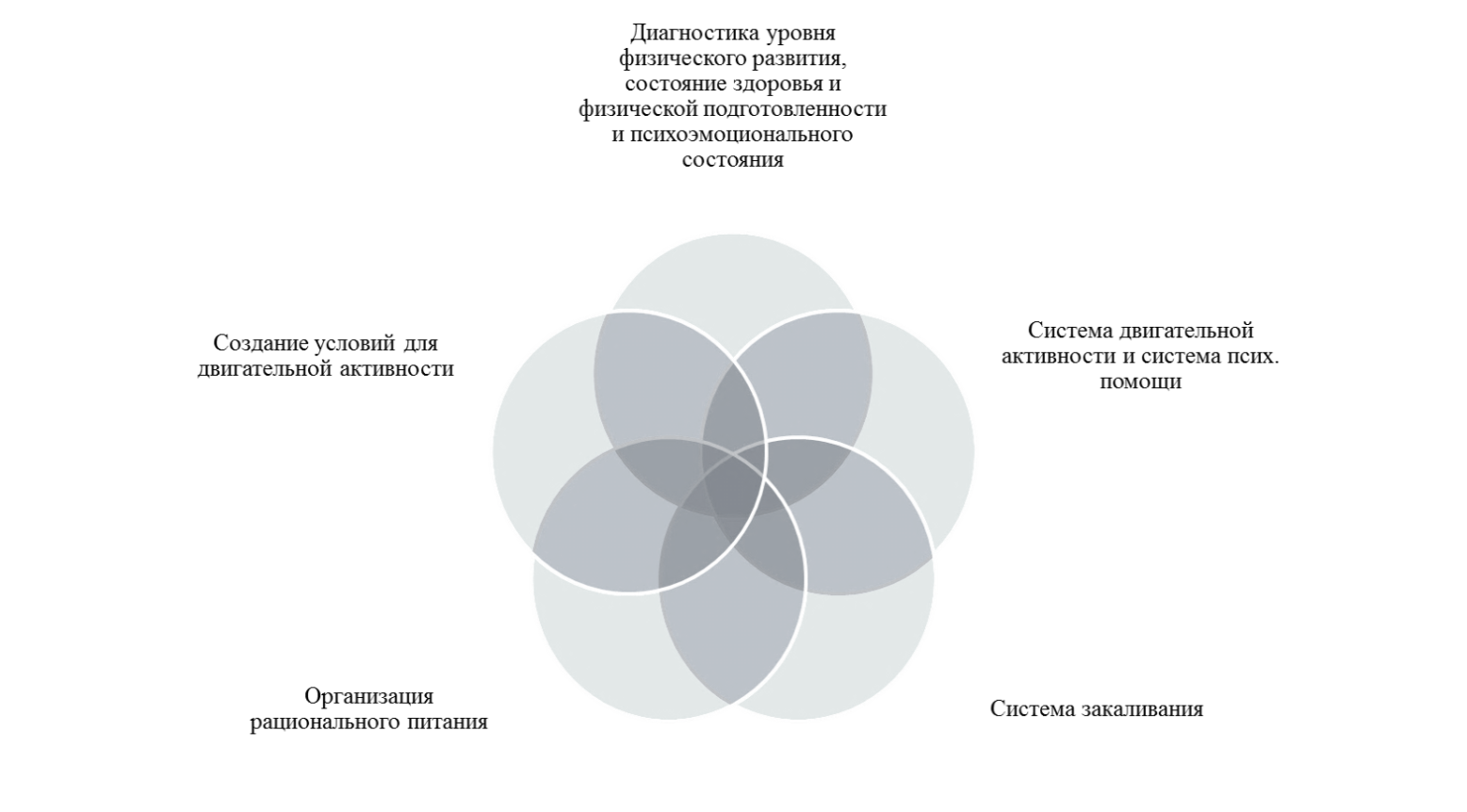 Образовательная область «Речевое развитие»Цель: формирование устной речи и навыков речевого общения с окружающими на основе овладения литературным языком своего народаЗадачи речевого развития в соответствии с ФГОС ДО:Овладение речью как средством общения;Обогащение активного словаря;Развитие звуковой и интонационной культуры речи, фонематического слуха;Развитие связной грамматически правильной диалогической и монологической речи;Развитие речевого творчества;Знакомство с книжной культурой, детской литературой, понимание на слух текстов различных жанров детской литературы;Формирование звуковой аналитико-синтетической активности как предпосылки обучения грамоте.Часть Программы, формируемая участниками образовательных отношений по направлению «Социально-коммуникативное развитие» сформирована на основе регионального компонента и интеграции образовательных областей.Основные направления работы:Развитие словаря: освоение значения слов и их уместное употребление в соответствии с контекстом высказывания, с ситуацией, в которой происходит общениеВоспитание звуковой культуры речи – развитие восприятия звуков родной речи и произношенияФормирование грамматического строя речи:морфология (изменение слов по родам, числам, падежам);синтаксис (освоение различных типов словосочетаний и предложений);словообразованиеРазвитие связной речи:диалогическая (разговорная) речь;монологическая речь (рассказывание)Воспитание любви и интереса к художественному словуФормирование элементарного осознания явлений языка и речи (различение звука и слова, нахождение места звука в слове)Принципы развития речи:Принцип взаимосвязи сенсорного, умственного и речевого развитияПринцип развития языкового чутьяПринцип формирования элементарного осознания явленийПринцип взаимосвязи работы над различными сторонами речиПринцип обогащения мотивации речевой деятельностиПринцип обеспечения активной языковой практикиСредства развития речи:Общение взрослых и детей;Культурная языковая среда;Обучение родной речи в процессе непосредственно образовательной деятельностиХудожественная литература;Изобразительное искусство, музыка, театр;Непосредственно образовательная деятельность по другим разделам ПрограммыМетоды речевого развития:Приемы развития речи:Развитие словаря детей дошкольного возрастаЗадачи лексического развития детей дошкольного возраста:Обогащение словаря новыми словами, усвоение детьми ранее неизвестных слов, а также новых значений ряда слов, уже имеющихся в их лексиконе.Закрепление и уточнение словаря: углубление понимания уже известных слов; наполнение их конкретным содержанием на основе точного соотнесения с объектами реального мира, дальнейшего овладения обобщением, которое в них выражено; развитие умения пользоваться общеупотребительными словами.Активизация словаря.Устранение из речи детей нелитературных слов (диалектных, просторечных,/ жаргонных)Содержание словарной работы связано с развитием:бытового словаря: названия частей тела, лица; названия игрушек, посуды, мебели, одежды, посуды, мебели, предметов быта, пищи, помещений;природоведческого словаря: названия явлений неживой природы, растений, животных;обществоведческого словаря: слова, обозначающие явления общественной жизни (труд людей, родная страна, национальные праздники и др.);эмоционально-оценочной лексики: слова, обозначающие эмоции, переживания, чувства (смелый, честный, радостный), качественную оценку предметов (хороший, плохой, прекрасный); слова, эмоциональная значимость которых создается при помощи словообразовательных средств (голубушка, голосок), образования синонимов (пришли – приплелись, засмеялись – захихикали), фразеологических сочетаний (бежать сломя голову); слова, в собственно лексическом значении которых содержится оценка определяемых ими явлений (ветхий – очень старый);лексики, обозначающей время, пространство, количество. В активном словаре детей должны быть не только названия предметов, но и названия действий, состояний, признаков (цвет, форма, величина, вкус), свойств и качеств; слова, выражающие видовые (названия отдельных предметов), родовые (фрукты, посуда, игрушки, транспорт и т.д.) и отвлеченные обобщенные понятия (добро, зло, красота и др.). Освоение таких слов должно опираться на формирование знаний понятийного характера, отражающих существенные признаки предметов и явлений. В грамматическом отношении это слова – существительные, глаголы, прилагательные, наречия.Направления словарной работы:Расширение словаря на основе ознакомления с постепенно увеличивающимся кругом предметов и явлений.Усвоение слов на основе углубления знаний о предметах и явлениях окружающего мира.Введение слов, обозначающих элементарные понятия, на основе различения и обобщения предметов по существенным признакамКритерии отбора слов для развития словаря детей:Коммуникативная целесообразность введения слова в словарь детей.Учет уровня овладения лексикой родного языка детьми данной группы.Необходимость слова для усвоения содержания образования, предусмотренного Программой.Значимость слова для решения воспитательных задач.Частота употребления слова в речи взрослых, с которыми общаются дети.Значимость слова для понимания детьми данного возраста смысла художественных произведений.Отнесенность слова к общеупотребительной лексике, его доступность детям по лексическим, фонетическим и грамматическим особенностям, то есть по степени обобщения, трудности произношения, сложности грамматических форм.Отбор слов, относящихся к разным частям речи (существительные, прилагательные, наречия)Принципы словарной работы:Единство развития словаря с развитием восприятия, представлений, мышления.Решение всех задач словарной работы во взаимосвязи между собой  и с формированием грамматической и фонетической сторон речи, с развитием связной речи.Семантизация лексики (раскрытие значений новых слов, уточнение и расширение значений уже известных слов в определенном контексте, через сопоставление, подбор синонимов, словотолкование).Опора на активное и действенное познание окружающего мира.Использование наглядности как основы для организации познавательной и речевой активности.Связь содержания словарной работы с постепенно развивающимися возможностями познания окружающего мира, мыслительной деятельностью детей.Методы словарной работы:Приемы работы над словом:Накопление содержания речи в предварительной работе, обогащение знаний об окружающем мире с целью подготовки детей к восприятию произведения.Объяснение педагогом значений слов.Лексический анализ языка художественных произведений (выяснение значений незнакомых слов и выражений, уточнение оттенков значений слов, употребляемых в переносном смысле, анализ изобразительных средств текста).Подбор слов для характеристики героев литературного произведения.Употребление слов в разном контексте в связи с беседой по содержанию литературного произведения.Акцентирование внимания на словах, несущих основную смысловую нагрузку.Воспитание звуковой культуры речиНаправления и задачи работы по воспитанию звуковой культуры речи:Формирование правильного звукопроизношения и словопроизношения:- развитие речевого слуха;- развитие речевого дыхания;- развитие моторики артикуляционного аппарата.Выработка дикции – отчетливого, внятного произношения каждого звука и слова в отдельности, а также фразы в целом.Воспитание культуры речевого общения как части этикета.Формирование выразительности речи – развитие умения пользоваться высотой и силой голоса, темпом и ритмом речи, паузами, разнообразными интонациями.Причины нарушений в звукопроизношении:В зависимости от причины нарушений:Органические – прирожденные и приобретенные в результате травмы, заболевания, изменения центрального отдела нервной системы, связанного с речевой функцией;Функциональные – когда нет изменений анатомических структур или тяжелых болезненных процессов в речевых органах и в отделах центральной нервной системы.В зависимости от локализации нарушений:Центральные – поражение какого-либо отдела центральной нервной системы;Периферические – повреждение или врожденная аномалия периферического органа или нерва.Содержание работыВ младшем возрасте:преодоление общей смягченности произношения;воспитание правильной артикуляции и правильного произношения гласных звуков а, у, и, о, э;уточнение и закрепление произношения согласных звуков п, б, т, д, н, к, г, ф, свистящих с, з, ц;развитие речевого дыхания, фонематического слуха, моторики речевого аппарата;подготовка артикуляционного аппарата к произношению шипящих и сонорных (л, р) звуков.В среднем возрасте:закрепление произношения гласных и согласных звуков;отработка произношения свистящих, шипящих и сонорных звуков;продолжение работы над дикцией, а также развитие фонематического слуха и интонационной выразительности речи.В старшем возрасте:совершенствование произношения звуков;выработка отчетливого произношения слов;развитие умения различать и правильно произносить смешиваемые звуки, дифференцировать их;развитие звукового анализа слов;определение места звука в слове;продолжение работы по выработке внятности произношения, умения правильно пользоваться ударениями, паузами, интонациями (выразительность речи), силой голоса, темпом речи.Формирование грамматического строя речиНаправления работы по формированию грамматического строя речи:Морфология – подраздел грамматики, изучающий срой слова, грамматические свойства слова и его формы, грамматические значения в пределах слова.Синтаксис – подраздел грамматики, изучающий строй предложения, словосочетания и предложения, сочетаемость и порядок следования слов.Словообразование – подраздел грамматики, изучающий закономерности образования слова на базе другого слова (или других слов), которым оно мотивировано, то есть выводится из него по смыслу и по форме с помощью специальных средств.Задачи образовательной работы по формированию грамматического строя речи:Помочь детям практически освоить морфологическую систему родного языка (изменения по родам, числам, лицам, временам).Помочь детям в овладении синтаксической стороной: учит правильному согласованию слов в предложении, построению разных типов предложений и сочетанию их в связном тексте.Сообщить знания о некоторых нормах образования форм слов – словообразования.Пути формирования грамматически правильной речи:Создание благоприятной языковой среды, дающей образцы грамотной речи; повышение речевой культуры взрослых.Специальное обучение детей трудным грамматическим формам, направленное на предупреждение ошибок.Формирование грамматических навыков в практике речевого общения.Исправление грамматических ошибок.Исправление грамматических ошибокИсправление ошибок способствует тому, что дети привыкают осознавать языковые нормы, различать правильную речь. Неисправленная грамматическая ошибка – лишнее подкрепление неправильных условных связей как у того ребенка, который говорит, так и у тех детей, которые его слышат.Необходимо не повторять за ребенком неправильную форму, а предлагать ему подумать, как сказать правильно. Ошибку следует исправлять тактично, доброжелательно и в момент приподнятого эмоционального состояния ребенка. Допустимо исправление, отсроченное во времени.С детьми младшего возраста исправление грамматических ошибок заключается в основном в том, что воспитатель, исправляя ошибку, по-другому формулирует фразу или словосочетание. Детей старшего возраста следует учить слышать ошибки и самостоятельно исправлять их. В качестве образца используется пример правильной речи одного из детей. При исправлении детских ошибок взрослым не следует быть навязчивыми, необходимо учитывать обстановку, быть внимательным и чутким.Содержание образовательной работы по формированию грамматического строя речи:Методы формирования грамматически правильной речи:Дидактические игры;Игры-драматизации;Словесные упражнения;Рассматривание картин;Пересказ коротких рассказов и сказок.Развитие связной речиСвязна речь – это единое смысловое и структурное целое, включающее связанные между собой и тематически объединенные, законченные отрезки. Главная функция связной речи – коммуникативная.Формы связной речи и направления работы по развитию связной речи:Диалогическая речь – первичная естественная форма языкового общения. Главная особенность диалога – чередование говорения одного собеседника с прослушиванием и последующим говорением другого.Для диалога характерны:разговорная лексика и фразеология;краткость, недоговоренность, обрывистость;простые и сложные бессоюзные предложения;кратковременное предварительное обдумывание.Монологическая речь – связное логическое и последовательное высказывание, протекающее относительно долго во времени, не рассчитанное на немедленную реакцию слушателей. Она имеет несравненно более сложное строение, выражает мысль одного человека, которая неизвестна слушателям. Поэтому высказывание содержит более полную формулировку информации, оно более развернуто. В монологе необходимы внутренняя подготовка, более длительное предварительное обдумывание высказывания, сосредоточение мысли на главном. Здесь также важны неречевые средства (жесты, мимика, интонация), умение говорить эмоционально, живо, выразительно, но они занимают подчиненное место.Для монолога характерны:литературная лексика;развернутость высказывания, законченность, логическая завершенность;синтаксическая оформленность (развернутая система связующих элементов);связность монолога обеспечивается одним говорящим.Формы обучения связной речи:ДиалогическаяДиалогБеседаМонологическаяРассказ об игрушкеРассказ по картинеРассказ по серии картинРассказ из личного опытаПересказРассужденияМетоды и приемы обучения связной речиСовместное рассказывание – совместное построение коротких высказываний, когда взрослый начинает фразу, а ребенок заканчивает ее.План рассказа – это 2-3 вопроса, определяющих его содержание и последовательность. Сначала он применяется вместе с образцом, а затем становится ведущим приемом обучения. План рассказа может сопровождаться коллективным обсуждением.Образец рассказа – это краткое живое описание предмета или изложения какого-либо события, доступное детям для подражания и заимствования. Частичный образец – начало или конец рассказа, разновидность образца рассказа.Анализ образца рассказа  привлечет внимание детей к последовательности или структуре рассказа. Сначала воспитатель сам поясняет, с чего начинается рассказ, о чем говорится потом и какова концовка. Постепенно к разбору содержания и структуры образца привлекаются дети. Этот прием направлен на ознакомление детей с построением разных типов монологов, он подсказывает им план будущих рассказов.Коллективное составление рассказа преимущественно используется на первых этапах обучения рассказыванию. Дети продолжают предложения, начатые воспитателем или другими детьми. Составление рассказа подгруппами – «командами» - разновидность коллективного составления рассказа.Составление рассказа по частям – также разновидность коллективного рассказывания, при котором каждый рассказчик создает часть текста. Этот прием используется при описании многоэпизодных картинок.Моделирование используется при работе с детьми старшего дошкольного возраста. Модель – это схема явления, отражающая его структурные элементы и связи, наиболее существенные стороны и свойства объекта. В моделях связных высказываний речи это их структура, содержание (свойства объектов при описании, взаимоотношения героев и развитие событий в повествовании), средства внутритекстовой связи.Содержание обучения связной речиВоспитание любви и интереса к художественному слову. Знакомство детей с художественной литературойЦель: формирование интереса и потребности в чтении (восприятии книг)Задачи: Вызывать интерес к художественной литературе как средству познания, приобщения к словесному искусству, воспитания культуры чувств и переживаний.Приобщать к словесному искусству, в том числе развивать художественное восприятие и эстетический вкус.Формировать и совершенствовать связную речь, поощрять собственное словесное творчество через прототипы, данные в художественном тексте.Развивать литературную речь.Формы:Чтение литературного произведения.Рассказывание литературного произведения.Беседа о прочитанном произведении.Обсуждение литературного произведения.Инсценирование литературного произведения.Театрализованная игра.Игра на основе сюжета литературного произведения.Продуктивная деятельность по мотивам прочитанного.Сочинение по мотивам прочитанного.Ситуативная беседа по мотивам прочитанного литературного произведения.Основные принципы организации работы по воспитанию у детей интереса к художественному слову:Ежедневное чтение детям вслух является обязательным и рассматривается как традиция.В отборе художественных текстов учитываются предпочтения педагогов и особенности детей, а также способность книги конкурировать с видеотехникой не только на уровне содержания, но и на уровне зрительного ряда.Создание по поводу художественной литературы детско-родительских проектов с включением различных видов деятельности: игровой, продуктивной, коммуникативной, познавательно-исследовательской, в ходе чего создаются целостные продукты в виде книг-самоделок, выставок изобразительного творчества, макетов, плакатов, карт и схем, сценариев, викторин, досугов, детско-родительских праздников и др.Отказ от обучающих занятий по ознакомлению с художественной литературой в пользу свободного не принудительного чтения.Образовательная область «Социально-коммуникативное развитие»Цель: Позитивная социализация детей дошкольного возраста, приобщение детей к социокультурным нормам, традициям семьи, общества, государства.Задачи социально-коммуникативного развития в ФГОС ДО:Усвоение норм и ценностей, принятых в обществе, включая моральные и нравственные ценности.Развитие общения и взаимодействия ребенка со взрослыми и сверстниками.Становление самостоятельности, целенаправленности и саморегуляции собственных действий.Развитие социального и эмоционального интеллекта, эмоциональной отзывчивости, сопереживания.Формирование готовности к совместной деятельности со сверстниками.Формирование уважительного отношения и чувства принадлежности к своей семье и к сообществу детей и взрослых в МБДОУ.Формирование позитивных установок к различным видам труда и творчества.Формирование основ безопасного поведения в быту, социуме, природе. Овладение речью как средством общения и культуры. Часть Программы, формируемая участниками образовательных отношений по направлению «Социально-коммуникативное развитие» сформирована на основе регионального компонента и интеграции образовательных областей.Направления социально-коммуникативного развития детей:Развитие игровой деятельности детей дошкольного возрастаВ образовательном процессе МБДОУ используется развивающий потенциал игры как ведущего вида деятельности ребенка дошкольного возраста: Игровая деятельность – форма активности ребенка, направленная не на результат, а на процесс действия и способы осуществления и характеризующаяся принятием ребенком условной (в отличие от его реальной жизненной) позиции. Классификация игр (О.В. Дыбина):Творческие игры:режиссерские (на основе готового содержания, предложенного взрослым; по мотивам литературных произведений; с сюжетами, самостоятельно придуманными детьми);сюжетно-ролевые;игры-драматизации;театрализованный;игры со строительным материалом (со специально созданным материалом: напольными настольным строительным материалом, строительными наборами, конструкторами и т.п.; с природным материалом; с бросовым материалом);игры-фантазирования;импровизационные игры-этюдыИгры с правилами:дидактические (по содержанию: математические, речевые, экологические; по дидактическому материалу: игры с предметами, настольно-печатные, словестные – игры-поручения, игры-беседы, игры-путешествия, игры-предположения, игры-загадки)подвижные (по степени подвижности: малой, средней и большой подвижности; по преобладающим движениям: игры с прыжками, с бегом, с лазанием и т.п.; по предметам: игры с мячом, обручем, скакалкой и т.д.)развивающие;музыкальные;компьютерные (основанные на сюжетах художественных произведений, стратегии, обучающие)Широкое использование разных видов игр в образовательной деятельности с детьми в МБДОУ базируется на основных положениях дошкольной педагогики и психологии:В игре формируются новые качества личности и психики дошкольника:коммуникативные способности;воображение и фантазия;произвольность поведения;способность к символическим замещениям;способность к преобразованиям;целеполагание, умственный план действий и др.В игре удовлетворяются основные потребности самого ребенка:в общении;в познании;в самовыражении, свободе, активности и самостоятельности;в движении;в радости;в подражании взрослому (потребность «быть как взрослый») и др.Функции игры в педагогическом процессе:средство общения с ребенком;средство обучения;средство воспитания;средство развития;средство изучения ребенка;средство коррекции;средство здоровьесбережения;средство формирования позитивной «Я – концепции».В образовательном процессе МБДОУ активно используется развивающий потенциал сюжетных самодеятельных игр как деятельности, 
способствующей позитивной социализации детей дошкольного возраста, освоению детьми разных   социальных ролей и приобщению их к социокультурным нормам правилам.Характеристика сюжетной самодеятельной игрыОснова сюжетно-ролевой игры – мнимая, или воображаемая, ситуация.Характерная черта – самодеятельность детей. Через игру ребенок воплощает свои взгляды, представления.Дети отражают отношение к тому событию, которое они обыгрывают. Предпосылки сюжетно-ролевой игрыФормирование взаимоотношений в сюжетно-ролевой игре (А.П. Усова)Уровень неорганизованного поведения, которое ведет к разрушению игр других детей.Уровень одиночных игр. Ребенок не вступает во взаимодействие с другими детьми, но и не мешает им играть.Уровень игр рядом. Дети могут играть вместе, но каждый действует в соответствии со своей игровой целью.Уровень кратковременного общения. Ребенок на какое-то время подчиняет свои действия общему замыслу.Уровень длительного общения – взаимодействие на основе интереса к содержанию игры.Уровень постоянного взаимодействия на основе общих интересов, избирательных симпатий.Компоненты сюжетно-ролевой игрыСюжет игры – это сфера деятельности, которая воспроизводится детьми, отражение определенных действий, событий из жизни и деятельности окружающих.Содержание игры – это то, что воспроизводится ребенком в качестве центрального и характерного момента деятельности и отношений между взрослыми в их бытовой, трудовой и общественной деятельности.Роль – игровая позиция, ребенок отождествляет себя с каким-либо персонажем сюжета и действует в соответствии с представлениями о персонаже.Сюжетная самодеятельная игра как деятельность предъявляет к ребенку ряд требований, способствующих формированию психических новообразований.Действие в воображаемом плане способствует развитию символической функции мышления. Наличие воображаемой ситуации способствует развитию плана представлений.Игра направлена на воспроизведение человеческих взаимоотношений, следовательно, она способствует формированию у ребенка способности определенным образом в них ориентироваться.Необходимость согласовывать игровые действия способствует формированию реальных взаимоотношений между играющими детьми.Педагогическое сопровождение формирования игрового опыта ребенка базируется на понимании закономерностей развития детской игры как деятельности.Четыре ступеньки – четыре уровня овладения деятельностью ребенком-дошкольником: узнавание (обогащение жизненного опыта яркими впечатлениями, педагог – «артист, фокусник»), воспроизведение под руководством (совместная игра, педагог – партнер, «вкусный» собеседник), самостоятельность (самостоятельная игра, педагог – наблюдатель, «дирижер»),творчество (творческая игра, педагог – «очарованный зритель»).Принципы организации сюжетно-ролевой игрой в педагогическом процессе МБДОУЧтобы дети овладели игровыми умениями, педагог должен играть вместе с ними.На каждом возрастном этапе игра развертывается особым образом, так, чтобы детьми «открывался» и усваивался новый, более сложный способ построения игры.2-3 года – последовательность предметно-игровых действий (однотемные, одноперсонажные сюжеты);3-5 лет – ролевое поведение (многоперсонажный сюжет с системой взаимосвязанных ролей);5-7 лет – сюжетосложение (многотемные сюжеты с комбинированием разных тем).На каждом возрастном этапе при формировании игровых умений необходимо ориентировать детей как на осуществление игрового действия, так и на пояснение его смысла партнерам. На каждом возрастном этапе процесс развития игры включает:совместную игру педагога с детьми;создание условий для самостоятельных игр детей.Игровое взаимодействие воспитателя с детьми носит характер свободной импровизации, в которой педагог гибко и спонтанно реагирует на предложения детей.Совместная игра воспитателя с детьми предполагает «свободный вход и выход» участников.Педагоги обеспечивают поддержку спонтанной игры детей, ее обогащение, игровое время в режиме дня и пространство для разных видов игр.В МБДОУ реализуется педагогическая технология развития сюжетно-отобразительной/сюжетно-ролевой   игры Е.В. Зворыгиной, С.Л. Новоселовой***Комплексный метод руководства игрой (Е.В. Зворыгина, С.Л. Новоселова):Планомерное педагогически активное обогащение  жизненного опыта детей:рассматривание энциклопедий, иллюстраций, фотографий; беседы, беседы из личного опыта; чтение литературы; просмотр мультфильмов, видеофильмов;экскурсии.Обогащение игрового опыта детей – совместные (обучающие)  игры педагога с детьми:дидактические упражнения;дидактические игры;развивающие игры;игры со строительным материалом и конструктором;подвижные игры;совместные игры воспитателя с детьми.Активизирующее  общение  педагога  с детьми, направленное на побуждение к самостоятельному использованию новых способов решения игровых задач и новых знаний об окружающем. Своевременное изменение развивающей предметно-игровой среды с учетом обогащающегося жизненного и игрового опыта детей.атрибуты для игры;изменение предметно-игровой среды;участие детей в создании игровой среды.Кроме того, в образовательной работе с детьми используются приемы работы над игрой-фантазированием (Д. Родари):«Перевирание» сказки  Сказка «наизнанку»«Салат из сказок» Сказка в «заданном ключе» «А что было потом?» «Ребенок – участник сказочных событий»Социализация, развитие общения, нравственное воспитаниеЗадачи: Усвоение норм и ценностей, принятых в обществе, воспитание моральных и нравственных качеств ребенка, формирование умения правильно оценивать свои поступки и поступки сверстников.Развитие общения и взаимодействия ребенка со взрослыми и сверстниками, развитие социального и эмоционального интеллекта, эмоциональное отзывчивости, сопереживания, уважительного и доброжелательного отношения к окружающим.Формирование готовности детей к совместной деятельности, развитие умения договариваться, самостоятельно разрешать конфликты со сверстниками.Патриотическое воспитаниеНаправления патриотического воспитания:Образ ЯСемьяДетский садРодная странаКомпоненты патриотического воспитания:Трудовое воспитаниеВиды труда:Навыки культуры быта (труд по самообслуживанию).Хозяйственно-бытовой труд (содружество взрослого и ребенка, совместная деятельность).Труд в природе.Ознакомление с трудом взрослых.Ручной труд (мотивация – сделать приятное взрослому, другу-ровеснику, младшему ребенку).Формы организации трудовой деятельностиПоручения:простые и сложные;эпизодические и длительные;коллективные и индивидуальные.Коллективный труд (не более 35-40 минут).Дежурство (не более 20 минут):формирование общественно-значимого мотива;нравственный, этический аспект.Типы организации труда детейиндивидуальный труд;труд рядом;общий труд;совместный труд.Методы и приемы трудового воспитания детейМетоды, направленные на формирование нравственных представлений, суждений, оценок:решение небольших логических задач, отгадывание загадок;приучение к размышлению, эвристические беседы;беседы на этические темы;чтение художественной литературы;рассматривание иллюстраций;рассказывание по картинам, иллюстрациям, их обсуждение;просмотр телепередач, мультфильмов, видеофильмов;задачи на решение коммуникативных ситуаций;придумывание сказок.Методы, направленные на создание у детей практического опыта трудовой деятельности:приучение к положительным формам общественного поведения;показ действий;примеры взрослого и детей;целенаправленное наблюдение;организация интересной деятельности;разыгрывание коммуникативных ситуаций;создание контрольных педагогических ситуаций.Формирование основ безопасности жизнедеятельностиЦели:формирование основ безопасности собственной жизнедеятельности;формирование предпосылок экологического сознания (безопасности окружающего мира)Основные задачи обучения дошкольников ОБЖ:Научить ребенка ориентироваться в окружающей его обстановке и уметь оценивать отдельные элементы обстановки с точки зрения «опасно – неопасно».Научить ребенка быть внимательным, осторожным, предусмотрительным. Ребенок должен понимать, к каким последствиям могут привести те или иные его поступки.Сформировать важнейшие алгоритмы восприятия и действия, которые лежат в основе безопасного поведения.Под безопасным поведением следует понимать такой набор стереотипов и сознательных действий в изменяющейся обстановке, который позволяет сохранять индивидуальную целостность и комфортность поведения, предупреждает физический и психический травматизм, создает нормальные условия взаимодействия между людьми.Основные принципы работы по воспитанию у детей навыков безопасного поведенияВажно не механическое заучивание детьми правил безопасного поведения, а воспитание у них навыков безопасного поведения в окружающей обстановке.Педагоги и родители не должны ограничиваться словами и показом картинок (хотя это тоже важно). С детьми надо рассматривать и анализировать различные жизненные ситуации, если возможно, проигрывать их в реальной обстановке.Занятия проводить только по графику и плану, а использовать каждую возможность (ежедневно) в процессе игр, прогулок и т.д., чтобы помочь детям полностью усвоить правила, обращать внимание детей на ту или иную сторону правил.Развивать ребенка: его координацию движений, внимание, наблюдательность, реакцию и т.д. Эти качества очень нужны и для безопасного поведения.Основные направления образовательной работы с детьми по формированию основ безопасности:Ребенок и другие люди.Ребенок и природа.Ребенок дома.Здоровье ребенка.Эмоциональное благополучие ребенка.Ребенок на улице.Образовательная область «Познавательное развитие»Познавательное развитие дошкольников включает в себя:Развитие мышления, памяти и внимания (посредством различных видов деятельности, вопросов детей, занятий по развитию логики, развивающих игр).Развитие любознательности (посредством развития познавательной мотивации, развития воображения и творческой активности).Формирование специальных способов ориентации (посредством экспериментирования с природным материалом, использования схем, символов, знаков).Реализация принципа развивающего обучения, заявленного в целевом разделе Программы, определяет главной целью построения всего образовательного процесса полноценное психическое развитие ребенка, развитие его познавательных и художественных способностей. Для развития познавательных способностей огромное значение приобретает педагогическая поддержка инициативы детей и их самодеятельности и познания окружающего мира.Педагогические условия успешного и полноценного интеллектуального развития детей дошкольного возрастаОбеспечение использования собственных, в том числе «ручных», действий в познании различных количественных групп, дающих возможность накопления чувственного опыта предметно-количественного содержания.Использование разнообразного дидактического наглядного материала, способствующего выполнению каждым ребенком действий с различными предметами, величинами.Организация речевого общения детей, обеспечивающее самостоятельное использование слов, обозначающих математические понятия, явления окружающей действительности.Организация разнообразных форм взаимодействия: «педагог-дети», «дети-дети».Организация обучения детей, предполагающая использование детьми совместных действий в освоении различных понятий. Для этого на занятиях детей организуют в микрогруппы по 3-4 человека. Такая организация провоцирует активное речевое общение детей со сверстниками.Позиция педагога  при организации жизни детей в детском саду дает возможность самостоятельного накопления чувственного опыта и его осмысления. Основная роль воспитателя заключается в организации ситуации для познания детьми отношений между предметами, когда ребенок сохраняет в процессе обучения чувство комфортности и уверенности в собственных силах.Психологическая перестройка позиции педагога на личностно-ориентированное взаимодействие с ребенком в процессе обучения, содержанием которого является формирование у детей средств и способов приобретения знаний в ходе специально организованной самостоятельной деятельности.Фиксация успеха, достигнутого ребенком, его аргументация создают положительный эмоциональный фон для проведения обучения, способствуют возникновению познавательного интереса.Реализация принципа развивающего обучения также требует построения образовательной работы не только с учетом уровня актуального развития ребенка, но и в зоне его ближайшего развития.УАР – уровень актуального развития, характеризуется тем, какие задания ребенок может выполнить вполне самостоятельно. Это обученность, воспитанность, развитостьЗБР – зона ближайшего развития, обозначает то, что ребенок не может выполнить самостоятельно, но с чем он справляется с небольшой помощью самостоятельно. Это обучаемость, воспитуемость, развиваемость.Направления познавательного развития в Программе «От рождения до школы»:Развитие познавательно-исследовательской деятельности.Приобщение к социокультурным ценностям.Формирование элементарных математических представлений.Ознакомление с миром природы.Задачи познавательного развития:Развитие познавательно-исследовательской деятельности. Развитие познавательных интересов детей, расширение опыта ориентировки в окружающем, сенсорное развитие, развитие любознательности и познавательной мотивации; формирование познавательных действий, становление сознания; развитие воображения и творческой активности; формирование первичных представлений об объектах окружающего мира, о свойствах и отношениях объектов окружающего мира (форме, цвете, размере, материале, звучании, ритме, темпе, причинах и следствии и др.).Развитие восприятия, внимания, памяти, наблюдательности, способности анализировать, сравнивать, выделять характерные, существенные признаки предметов и явлений окружающего мира; умения устанавливать простейшие связи между предметами и явлениями, делать простейшие обобщения.Приобщение к социокультурным ценностям.Ознакомление с окружающим социальным миром, расширение кругозора детей, формирование целостной картины мира.Формирование первичных представлений о малой родине и Отечестве, представлений о социокультурных ценностях нашего народа, об отечественных традициях и праздниках.Формирование элементарных представлений о планете Земля как общем доме людей, о многообразии стран и народов мира.Формирование элементарных математических представлений.Формирование элементарных математических представлений, первичных представлений об основных свойствах и отношениях объектов окружающего мира: форме цвете, размере, количестве, числе, части и целом, пространстве и времени.Ознакомление с миром природы.Ознакомление с природой и природными явлениями. Развитие умения устанавливать причинно-следственные связи между природными явлениями. Формирование первичных представлений о природном многообразии планеты Земля. Формирование элементарных экологических представлений. Формирование понимания того, что человек – часть природы, что он должен беречь, охранять и защищать ее, что в природе все взаимосвязано, что жизнь человека на Земле во многом зависит от окружающей среды. Воспитание умения правильно вести себя в природе. Воспитание любви к природе, желания беречь ее.Формы работы с детьми по познавательному развитию:Сюжетная игра.Рассматривание.Наблюдение.Игра-экспериментирование.Конструирование.Исследовательская деятельность.Развивающая игра.Интегративная деятельность.Экскурсия.Ситуативный разговор.Рассказ.Беседа.Проблемная ситуация.Проектная деятельность.Создание коллекций.С содержанием психолого-педагогической работы в разных возрастных группах можно ознакомиться в Инновационной программе дошкольного воспитания «ОТ РОЖДЕНИЯ ДО ШКОЛЫ» под редакцией Н.Е.Вераксы, Т.С.Комаровой, Е.М. Дорофеевой – Издание пятое (инновационное), испр. и доп.- М.: МОЗАИКА - СИНТЕЗ, 2019.-с.336.Часть Программы, формируемая участниками образовательных отношений по направлению «Познавательное развитие» сформирована на основе регионального компонента и интеграции образовательных областей.Региональный компонент***Программа «Наш – дом природа» является дополнением к основной образовательной программе  дошкольного образования по ознакомлению с окружающим миром и содержит материалы регионального компонента.  Содержание программы призвано обеспечить воспитание у ребенка гуманного отношения к природе.Цель - воспитание социально активной, творческой личности, способности понимать, любить природу и бережно относиться к ней.Задачи:- формировать у детей целостный взгляд на природу и место человека в ней;- разбудить в ребенке эмоциональный отклик радости на красоту природы родного края;- дать представление о взаимодействии человека и природы.Цели и задачи образовательной работы по ознакомлению детей разных возрастных групп с родным городом:Формы работы по ознакомлению дошкольников с природой Приморского края:непосредственно образовательная деятельность;чтение художественной литературы с последующим обсуждением;рассматривание картин с последующим обсуждением;просмотр и обсуждение презентаций;художественно-творческая деятельность детей (лепка, рисование, конструирование, аппликация);беседы с детьми;ситуации;свободное общение;игры (дидактические, подвижные, театрализованные, игры-путешествия и др.);целевые прогулки;экскурсии;интерактивные экскурсии;досуги;проектная деятельность.Примерный тематический план ознакомления дошкольников с природой Приморского края в разных возрастных группах:Образовательная область «Художественно-эстетическое развитие»Цель в соответствии с ФГОС ДО: воспитание художественных способностей детей, главной из которых является эмоциональная отзывчивость на средства художественной выразительности, свойственные разным видам искусства.Задач: Развитие предпосылок ценностно-смыслового восприятия и понимания произведений искусства (словесного, музыкального, изобразительного), мира природы.Становление эстетического отношения к окружающему миру.Формирование элементарных представлений о видах искусства.Восприятие музыки, художественной литературы, фольклора.Стимулирование сопереживания персонажам художественных произведений.Реализация самостоятельной творческой деятельности детей (изобразительной, конструктивно-модельной, музыкальной и др.).Музыкальная деятельность. Обязательная часть Каплунова И. «Ладушки» программа по музыкальному воспитанию детей дошкольного возраста – Санкт-Петербург, 2017.– 115с.Часть Программы, формируемая участниками образовательных отношений по направлению «Художественно-эстетическое развитие» сформирована на основе регионального компонента и интеграции образовательных областей.Содержание художественно-эстетического развития в Программе «От рождения до школы»:Детское конструированиеНаправления художественно-эстетического развитияВиды детского конструирования:из строительного материала;практическое и компьютерное;из деталей конструкторов;из бумаги;из природного материала;из крупногабаритных модулей.Формы организации обучения конструированию:по модели;по условиям;по образцу;по замыслу;по теме;каркасное;по чертежам и схемам.Взаимосвязь конструирования и игрыМузыкальное развитиеЦель: развитие музыкальности детей и их способности эмоционально воспринимать музыку.Задачи образовательной работы: Развитие музыкально-художественной деятельности.Приобщение к музыкальному искусству.Развитие воображения и творческой активности.Направления образовательной работы:Слушание.Пение.Музыкально-ритмические движения.Ирга на детских музыкальных инструментах.Развитие творчества (песенного, музыкально-игрового, танцевального).Методы музыкального воспитания:Наглядный (сопровождение музыкального ряда изобразительным, показ движений).Словесный (беседы о различных музыкальных жанрах).Словесно-слуховой (пение).Слуховой (слушание музыки).Игровой (музыкальные игры).Практический (разучивание песен, танцев, воспроизведение мелодий).Система музыкального воспитанияВ образовательной работе с детьми по музыкальному развитию детей используется технология развития творческого слушания музыки, формирования основ музыкальной культуры у детей дошкольного возраста из программы О.П. Радыновой «Музыкальные шедевры» ***.Методы и приемы музыкального воспитания (по О.П. Радыновой)Метод контрастных сопоставлений произведений позволяет заинтересовать детей, активизирует проявление эмоциональной отзывчивости, художественно-образного мышления, воображения.Метод уподобления характеру звучания музыки предполагает активизацию разнообразных творческих действий, направленных на осознание музыкального образа.Моторно-двигательное уподобление эмоционально-образному содержанию музыки (мелкая моторика рук, дирижерский жест, ритмопластика, образные и танцевальные движения) побуждают детей к «экспериментированию». Различение выразительных интонаций, акцентов, пауз, динамических, темповых, регистровых, тембровых особенностей является наиболее универсальным средством развития эмоциональной отзывчивости, музыкального мышления, творческого воображения.Тактильное уподобление характеру звучания музыки – прикосновение руки педагога к руке ребенка с одновременным пояснением настроения музыки (используется в младшем возрасте).Словестное уподобление характеру звучания музыки –эмоционально-выразительные пояснения характера музыки, сравнения, метафоры, слова-образы, характеризующие смену настроений, поэзия, сказочная сюжетная форма занятий.Вокальное уподобление характеру звучания музыки в виде тихого выразительного напевания педагогом мелодии во время звучания произведения и подпевание отдельных интонаций детьми (используется в младшем возрасте).Мимическое уподобление характеру звучания музыки – сосредоточенное внимание взрослого во время заучивания произведения, выражение глаз, улыбка или серьезность крайне важно для ребенка и служит своеобразным ориентиром в процессе восприятия музыки.Темброво-инструментальное уподобление характеру звучания музыки применяется в виде оркестровки, выбора выразительного тембра инструмента, соответствующего эмоциональному содержанию музыкального образа.Интонационное уподобление характеру звучания музыки.Цветовое уподобление характеру звучания музыки применяется для закрепления представлений о характере музыки, выявлении реакций на изменение настроений.Полихудожественное уподобление характеру звучания музыки – выразительная роль средств языка разных искусств: живописи, художественного слова, театра, пантомимы, балета.Содержание коррекционно-развивающей работы с воспитанниками МБДОУАнализ результатов обследования речевого развития воспитанников МБДОУ показал, что более 70% детей старшего дошкольного возраста (4-6 лет) имеют недоразвитие звуковой стороны речи, из них 50%  - фонетико-фонематическое недоразвитие. Эти дети составляют основную группу риска по школьной неуспеваемости, особенно при овладении письмом и чтением. Одна из основных причин – недостаточное развитие процессов звукобуквенного анализа и синтеза. В связи с этим в МБДОУ функционирует логопедический пункт.Психофизические особенности детей с ФФНРЭти дети, обладая нормальным слухом и интеллектом, имеют недоразвитие речи, обусловленное дефектами восприятия и произношения звуков. У них наблюдается также нередко выраженное отставание развития лексико-грамматического строя речи. Для них характерны неустойчивость внимания, отвлекаемость; они хуже, чем нормально говорящие дети, запоминают речевой материал, с большим количеством ошибок выполняют любые задания, связанные с активной речевой деятельностью. Поэтому коррекционно-воспитательная работа строится с учётом особенностей психической деятельности детей – обучение органически связано с развитием ВПФ, произвольности, самоконтроля и другими качествами, которые должны быть усвоены детьми на данном возрастном этапе. Своевременное и личностно ориентированное коррекционное воздействие будет способствовать интеграции детей, созданию равных стартовых возможностей для полноценного усвоения школьной программы в будущем. Принципы логопедического воздействия:этиопатогенетический принцип;принцип системности и учёта структуры речевого нарушения;принцип дифференцированного подхода;принцип поэтапности;онтогенетический принцип;принцип учёта ведущей деятельности;принцип обходного пути.Цель: преодоление фонетико-фонематического недоразвития речи у детей старшего дошкольного возраста, формирование полноценной фонетической системы языка.Задачи: Обучающие: формирование четкого представления о звуках русского языка; дифференциация понятий «звук» и «буква», знакомство с буквами;формирование понятий «слог», «слово», «предложение» и развитие  навыка слогового анализа слова и анализа предложения;развитие навыка послогового слитного чтения слов, предложений, коротких текстов;обучение печатанию слов, предложений;совершенствование навыков речевого общения.Воспитывающие: воспитание внимания к звуковой стороне родной речи;совершенствование четкости произношения на фоне развития осознанного контроля за собственными кинестетическими и  слуховыми  ощущениями;воспитание внимания к языку;развитие способности к обобщениям в сфере языковых фактов. Коррекционно-развивающие: формирование   полноценных   произносительных   навыков;развитие фонематического восприятия, фонематических представлений, доступных возрасту форм звукового и слогового анализа, синтеза;развитие внимания к морфологическому составу слов, изменению слов и их сочетаний в предложении;обогащение словаря, развитие внимания к морфологическому составу слова и способам образования слов; воспитание у детей умений правильно составлять простое распространенное предложение, а затем и сложное предложение; употреблять разные конструкции предложений в самостоятельной связной речи;развитие связной речи в процессе работы над рассказом, пересказом, с постановкой определенной коррекционной задачи по автоматизации в речи уточненных в произношении фонем;развитие и совершенствование слухового и зрительного восприятия, расширение объема слуховой и зрительной памяти, совершенствование зрительно-моторной координации и ориентировки в пространстве.Основные направления работы:коррекция звукопроизношения и фонематических процессов;развитие лексико-грамматического компонента и связной речи;подготовка к обучению грамоте;развитие свободного общения со взрослыми и детьми.Методы обучения: Словесные методы: рассказ, объяснение, беседа.Наглядные методы: демонстрационный материал, использование ИКТ (авторский ЭОР), таблицы, плакаты, символы гласных, символы согласных звуков, звуковой домик, слоговые таблицы, схемы, предметные картинки, карточки, образцы написания печатных букв, слов, предложений, поурочные распечатки для чтения, разрезная азбука, использование индивидуальных зеркал при составлении характеристики звука. Практические методы: работа с раздаточным материалом, печатание на доске, листе бумаги, работа с разрезной азбукой, заполнение паспорта звука.Метод дидактических игр (на индивидуальных и подгрупповых занятиях, авторские электронные игры).Форма организации коррекционно-развивающей логопедической работы – бесплатный кружок (логопункт), включающий непосредственно образовательную деятельность индивидуального плана. Общее количество воспитанников, зачисляемых в кружок на 1 год работы – 25. Время индивидуальных и подгрупповых занятий: 10 - 20 минут.Структура непосредственной образовательной деятельности и этапы коррекционно-развивающей работы:Индивидуальные занятия для воспитанников Цель: формирование произношения и фонематических процессов(На каждом занятии в течение всего периода обучения).Подготовительный этап.Цель: подготовка слухового и речедвигательного анализаторов к постановке звуков.Развитие ручной моторики.Цель: активизация моторных речевых зон головного мозга.Развитие дыхания.Цель: развитие длительного выдоха без участия речи; развитие речевого дыхания на длительном плавном выдохе; развитие высоты, силы, тембра голоса.Развитие артикуляторной моторики.Цель: выработка точных, полноценных движений артикуляционных органов, необходимых для правильного произношения звуков.Развитие слухового восприятия и внимания.Цель: подготовка к различению на слух речевых единиц. Развитие фонематического восприятия и элементарных форм фонематического анализа.Цель: развитие умения выделять звук на фоне слога и слова.II.   Постановка звукаЦель: формирование правильного артикуляционного уклада изолированного звука.Направления работы:Развитие слухового восприятия.Цель: уточнение слухового образа звука.Развитие фонематического анализа.Цель: выделение звука на фоне слова, уточнение слухопроизносительного образа звука.Развитие речевой артикуляторной моторики.Цель: уточнение артикуляции конкретного звука с опорой на зрительное, тактильное восприятие, кинестетические ощущения; отработка каждого элемента артикуляторного уклада.Работа по непосредственной постановке звука.Цель: объединение изолированных артикуляционных элементов в единый артикуляционный уклад.III. Автоматизация звукаЦель: закрепление условно-рефлекторных речедвигательных связей на различном речевом материале, введение звука в слоги, слова, предложения, связную речь.Направления работы:Введение звука в слоги, слова, словосочетания, предложения, связную речь.Развитие фонематических процессов (фонематического восприятия,  элементарного фонематического   анализа и синтеза).Работа над просодической стороной (над ударением при автоматизации звука в словах и слогах, над логическим ударением в процессе автоматизации звуков в предложениях, над интонацией при закреплении произношения звука в предложении и связной речи).IV. Дифференциация звуков речи (проводится, если ребёнок заменяет или смешивает звуки в речи)Цель: развитие слуховой дифференциации, закрепление произносительной дифференциации, формирование элементарного фонематического анализа и синтеза.Подэтапы работы:Предварительный этап работы над каждым из смешиваемых звуков.  (автоматизация в слогах, словах, фразах).Цель: уточнить произносительный и слуховой образ каждого из смешиваемых звуков.Этап слуховой и произносительной дифференциации смешиваемых звуков.Цель: сравнение конкретных смешиваемых звуков в произносительном и слуховом плане.V. Этап формирования коммуникативных умений и навыков (работа осуществляется воспитателем)Цель: сформировать у ребёнка умения и навыки безошибочного употребления звуков речи во всех ситуациях общения.Развитие умения использовать автоматизированные и отдифференцированные на специально подобранном материале звуки в естественных речевых условиях.Формирование способности контролировать своё умение правильно произносить звуки в спонтанной речи.Модель взаимодействия педагогов в реализации коррекционно-развивающих логопедических мероприятийСпособы поддержки детской инициативы в освоении ПрограммыСистема работы по взаимодействию с семьями воспитанниковОдним из важнейших условий реализации Программы является сотрудничество педагогов  с семьями воспитанников. Дети, педагоги и родители – основные участники образовательных отношений. Семья – жизненно необходимая среда дошкольника, определяющая путь развития его личности. Основная цель взаимодействия МБДОУ с семьей – создание в детском саду необходимых условий для развития ответственных и взаимозависимых отношений с семьями воспитанников, обеспечивающих целостное развитие личности дошкольника, повышение компетентности родителей в области воспитания.  Задачи, решаемые в процессе организации взаимодействия с семьями воспитанников:Приобщение родителей к участию в жизни МБДОУ.Изучение и обобщение лучшего опыта семейного воспитания.Возрождение традиций семенного воспитания.Повышение педагогической культуры родителей.Виды взаимоотношений МБДОУ с семьями воспитанников:Сотрудничество – общение на равных, где ни одной из сторон взаимодействия не принадлежит привилегия указывать, контролировать, оценивать.Взаимодействие – способ организации совместной деятельности, которая осуществляется на основании социальной перцепции и с помощью общения.Изменение позиции педагога для выстраивания взаимодействия и сотрудничества с семьями воспитанников:Основные принципы взаимодействия с семьями воспитанников:Открытость МБДОУ для семьи.Сотрудничество педагогов и родителей в воспитании детей.Создание единой развивающей среды, обеспечивающей одинаковые подходы к развитию ребенка в семье и детском саду.Система взаимодействия МБДОУ с семьями воспитанников***Структурно-функциональная модель взаимодействия с семьей***Формы взаимодействия МБДОУ с семьями воспитанников***Планируемые результаты сотрудничества МБДОУ с семьями воспитанников:Сформированность у родителей представлений о сфере педагогической деятельности.Овладение родителями практическими умениями и навыками воспитания и обучения детей дошкольного возраста.Формирование устойчивого интереса родителей к активному включению в общественную деятельность.Система взаимодействия с социальными институтамиМБДОУ «Детский сад №24» ПГО, являясь открытой социальной системой, тесно сотрудничает и взаимодействует с другими социальными институтами, помогающими решать поставленные в Программе образовательные цели и задачи, что в свою очередь будет способствовать повышению качества образовательных услуг, предоставляемых МБДОУ.Партнерства МБДОУ с социальными институтами осуществляется на следующих уровнях:Партнерство внутри системы образования между социальными группами профессиональной общностиПартнерство с представителями иных сферПринципы взаимодействия с социальными партнерамиДобровольностьРавноправие сторонУважение интересов друг другаЗаконность (соблюдение законов и иных нормативных актов)Разработка проектов социального взаимодействия в МБДОУ строится поэтапно. Каждый этап имеет свои цели и решает конкретные задачи.Подготовительный этапЦель: определение целей и форм взаимодействия с объектами социума.Задачи: анализ объектов социума для определения целесообразности социального партнерства;установление контактов с организациями и учреждениями микрорайона, района, города и т.д.;определение направлений взаимодействия, разработка программ сотрудничества с определением сроков, целей и конкретных форм взаимодействия.Практический этапЦель: реализация программ сотрудничества с организациями и учреждениями социума.Задачи:формирование группы сотрудников МБДОУ, заинтересованных в участии в работе по реализации проекта;разработка социально-значимых проектов взаимодействия МБДОУ с объектами социума по различным направлениям деятельностиразработка методических материалов для реализации данных проектов.Заключительный этапЦель: подведение итогов социального партнерства.Задачи:проведение анализа проделанной работы;определение эффективности, целесообразности, перспектив дальнейшего сотрудничества с организациями социума.Модель взаимодействия МБДОУ с социальными институтамиIII. ОРГАНИЗАЦИОННЫЙ РАЗДЕЛ Материально-техническое обеспечение ПрограммыМатериально-техническое обеспечение образовательного процесса в МБДОУ соответствует государственным и местным требованиям и нормам.Образовательный процесс в ДОО организуется в соответствии с: санитарно-эпидемиологическими правилами и нормативами;правилами пожарной безопасности;требованиями, предъявляемыми к средствам обучения и воспитания детей дошкольного возраста (учет возраста и индивидуальных особенностей развития детей);требованиями к оснащенности помещений развивающей предметно-пространственной средой;требованиями к материально-техническому обеспечению программы (учебно-методический комплект, оборудование, оснащение (предметы).В МБДОУ 10 групповых ячеек. В состав каждой групповой ячейки входит: игровая, спальня, приемная, туалетная. Кроме того, для организации образовательной работы с детьми в МБДОУ имеются следующие помещения: музыкальный зал;кабинет учителя-логопеда;методический кабинет.Каждое помещение укомплектовано соответствующей мебелью общего назначения, игровой и мягкой мебелью, необходимым оборудованием. В педагогическом процессе широко используются современные технические средства обучения и информационно-коммуникационные технологии. В МБДОУ имеется следующая техника:мультимедийный проектор;экраны для проекционного оборудования;аккустические колонки;компьютеры;ноутбук;принтеры лазерные формата А-4;ламинатор;телевизор.Для облегчения труда обслуживающего персонала и создания в группах комфортных условий пребывания детей каждая группа оборудована следующей бытовой техникой: пылесос универсальный для уборки, водонагреватель электрический накопительный.Кроме того, в МБДОУ имеются:водонагреватель электрический накопительный (медицинский кабинет, пищеблок, прачечная);пылесос для уборки холлов ДОУ.Медицинский кабинет МБДОУ укомплектован современным медицинским оборудованием. Кроме того во всх группах имеются безопасные для детей рециркуляторы.Музыкально-спортивный зал оборудован музыкальным и спортивным инвентарем.Пищеблок и прачечная оснащены современным технологическим оборудованием. Программно-методическое обеспечение образовательного процесса  Психолого-педагогическая работа по освоению детьми образовательных областей обеспечивается использованием следующих программ, технологий и методических пособий:Физическое развитиеПознавательное развитиеРечевое развитиеСоциально-коммуникативное развитиеХудожественно-эстетическое развитиеПрограммно-методическое обеспечение коррекционно-развивающей работы с детьми Педагогические кадры- награждены Почётной грамотой  Министерства образования - 1 педагог;Отличительной особенностью дошкольного учреждения является стабильность педагогических кадров и обсуживающего персонала.Педагоги повышают свой профессиональный уровень через  посещения городских  методических объединений,  прохождение процедуры аттестации, самообразование, участвуют в конкурсах различных уровней, что способствует повышению профессионального мастерства,   положительно влияет на развитие ДОУ		  Социальными заказчиками деятельности учреждения являются в первую очередь родители воспитанников. Поэтому коллектив ДОУ пытается создать доброжелательную, психологически комфортную атмосферу, в основе которой лежит определенная система взаимодействия с родителями, взаимопонимание и сотрудничество.Организация режима пребывания детей в МБДОУПравильный режим дня – это рациональная продолжительность и разумное чередование различных видов деятельности и отдыха детей в течение суток. Основным принципом правильного построения режима является его соответствие возрастным психофизиологическим особенностям детей.Гармоничному физическому и полноценному психическому развитию ребенка способствует гибкий режим дня. Режим дня для детей предусматривает их разнообразную деятельность в течение всего дня в соответствии с интересами, с учетом времени года, возраста детей, а также состояния их здоровья. Такой режим обеспечивает жизнеспособность и функциональную деятельность различных органов, создает условия для своевременного и правильного физического и полноценного психического развития, даёт возможность педагогам раскрыть индивидуальные особенности и творческий потенциал каждого ребенка. При осуществлении режимных моментов необходимо учитывать также индивидуальные особенности ребенка. Чем ближе к индивидуальным особенностям ребенка режим детского сада, тем комфортнее он себя чувствует, тем выше его настроение и выше активность.    Режимы дня в разных возрастных группах разработаны на основе:•	Примерного режима дня инновационной программы дошкольного образования «От рождения до школы» под редакцией Н.Е.Вераксы, Т.С. Комаровой, ЭМ.Дорофеевой;•	Санитарно-эпидемиологических правил и нормативов СанПиН 2.4.1.3049-13 «Санитарно-эпидемиологические требования к устройству, содержанию и организации режима работы дошкольных образовательных организаций».     Режимы дня составлены с расчетом на 10,5 часовое пребывание ребенка в МБДОУ.   В МБДОУ разработаны режимы:На холодный и теплый периоды года;Щадящий режим для детей после болезни, ослабленных. (Варианты режимов представлены в Приложении 2) Особенности традиционных событий, праздников, мероприятийПрограмма реализуется в течение всего времени пребывания детей в МБДОУ.Максимально допустимый объем образовательной нагрузки в МБДОУ соответствует санитарно-эпидемиологическим правилам и нормативам.В соответствии с СанПиН разработано примерное расписание непосредственно образовательной деятельности (занятие как «занимательное дело», «продуктивная деятельность»), проводимой педагогами с детьми (при работе по пятидневной неделе.Занятия физкультурно-оздоровительного и эстетического цикла занимают не менее 50% общего времени, отведенного на непосредственно образовательную деятельность.В МБДОУ в соответствии с Федеральным государственным образовательным стандартом дошкольного образования реализуется трехчастная модель построения образовательного процесса.Образовательный процесс может быть условно подразделен на:Совместная деятельность, включающая в себя:Образовательную деятельность, осуществляемую в процессе организации различных видов детской деятельности: игровой, двигательной, коммуникативной, познавательно-исследовательской, восприятия художественной литературы и фольклора, самообслуживания и элементарного бытового труда, конструирования из различных материалов, изобразительной, музыкальной (далее по тексту «непосредственно образовательная деятельность»).Образовательную деятельность, осуществляемую в ходе режимных моментов.Индивидуальную работу с детьми.Самостоятельная деятельность детей.Взаимодействие с семьями детей по реализации Программы.Совместная образовательная деятельность реализуется через организацию различных видов детской деятельности или их интеграцию с использованием разнообразных форм и методов работы, выбор которых осуществляется педагогами самостоятельно в зависимости от контингента детей, уровня освоения Программы и решения конкретных образовательных задач.Основной характеристикой партнерских отношений в ходе совместной деятельности является равноправное относительно ребенка включение взрослого в процесс деятельности. 
Каждая из представленных ниже моделей может находить при реализации
программы применение в зависимости от ситуации.Модель реализации позиции взрослого как включенного партнераНепосредственно образовательная деятельность-	игры:дидактические, дидактические с элементами движения, развивающие игры,сюжетно-ролевые, подвижные, психологические, музыкальные, хороводные, театрализованные, игры-драматизации, режиссёрские,  подвижные игры имитационного характера;-	просмотр и обсуждение мультфильмов, видеофильмов, телепередач;-	чтение и обсуждение программных произведений разных жанров, чтение, рассматривание и обсуждение познавательных и художественных книг, детских иллюстрированных энциклопедий;-	создание ситуаций педагогических, морального выбора; беседы социально-нравственного содержания, специальные рассказы педагога детям об интересных фактах и событиях, о выходе из трудных житейских ситуаций, ситуативные разговоры с детьми;-	наблюдения за трудом взрослых, за живой и неживой природой, за сезонными изменениями в природе;-	изготовление предметов для игр, познавательно-исследовательской деятельности; создание макетов, коллекций и их оформление, изготовление украшений для группового помещения к праздникам, сувениров; украшение предметов для личного пользования;-	проектная деятельность, познавательно-исследовательская деятельность, экспериментирование, конструирование;-	оформление выставок работ народных мастеров, произведений декоративно-прикладного искусства, книг с иллюстрациями, репродукций произведений живописи и др.; тематических выставок, выставок детского творчества, уголков природы;-	викторины, сочинение загадок;-	инсценирование и драматизация отрывков из сказок, разучивание стихотворений, развитие артистических способностей в подвижных играх имитационного характера;-	рассматривание и обсуждение предметных и сюжетных картинок, иллюстраций к знакомым сказкам и потешкам, игрушек, эстетически привлекательных предметов (деревьев, цветов, предметов быта и др.), произведений искусства (народного, декоративно-прикладного, изобразительного, книжной графики и пр.), обсуждение средств выразительности;-	продуктивная деятельность (рисование, лепка, аппликация, художественный труд) по замыслу, на темы народных потешек, по мотивам знакомых стихов и сказок, под музыку, на тему прочитанного или просмотренного произведения; рисование иллюстраций к художественным произведениям; рисование, лепка сказочных животных; творческие задания, рисование, иллюстраций к прослушанным музыкальным произведениям;-	слушание и обсуждение народной, классической, детской музыки, дидактические игры, связанные с восприятием музыки;-	подыгрывание на музыкальных инструментах, оркестр детских музыкальных инструментов;-	пение, совместное пение, упражнения на развитие голосового аппарата, артикуляции, певческого голоса, беседы по содержанию песни (ответы на вопросы), драматизация песен;-	танцы, показ взрослым танцевальных и плясовых движений, совместные действия детей, совместное составление плясок под народные мелодии, хороводы;-	непосредственная образовательная деятельность по физическому воспитанию, игровая, сюжетная, тематическая (с одним видом физических упражнений), комплексная (с элементами развития речи, математики, конструирования), контрольно-диагностическая, учебно-тренирующего характера, физкульминутки; игры и упражнения под тексты стихотворений, потешек, народных песенок, авторских стихотворений, считалок; ритмическая гимнастика, игры и упражнения под музыку, игровые беседы с элементами движений.Мероприятия групповые, межгрупповые.-	Прогулки, экскурсии-	Физкультурные досуги (проводятся 1 раз в месяц)-  Музыкальные досуги (проводятся 1 раз в неделю)-	Спортивные праздники (проводятся 2-3 раза в год)-	Соревнования-	Дни здоровья-	Тематические досуги-	Праздники-	Театрализованные представления-	Смотры и конкурсыМодель организации непосредственно образовательной деятельности (взрослый «партнер-сотрудник»)Образовательная деятельность при проведении режимных моментовФизическое развитие:-	комплексы закаливающих процедур (оздоровительные прогулки, мытье рук прохладной водой перед каждым приемом пищи, полоскание рта и горла после еды, воздушные ванны, ходьба босиком по ребристым дорожкам после сна);-	утренняя гигиеническая гимнастика;- бодрящая гимнастика;- дыхательная гимнастика;- упражнения для расслабления позвоночника и коррекции осанки.Социально-коммуникативное развитие:-	ситуативные беседы при проведении режимных моментов, подчеркивание их пользы;-	развитие трудовых навыков через поручения и задания, дежурства, навыки самообслуживания;-	помощь взрослым, участие детей в расстановке и уборке инвентаря и оборудования для совместной деятельности, в построении конструкций для подвижных игр и упражнений (из мягких блоков, спортивного оборудования);-	формирование навыков безопасного поведения при проведении режимных моментов.Познавательное развитие:- создание развивающей среды, способствующей удовлетворению потребности детей в познавательной активности;- игры познавательной направленности;- дидактические игры;- познавательные беседы;- работа в уголке природы, наблюдения, познавательно-исследовательская деятельность, экспериментирование.Речевое развитие:	-	создание речевой развивающей среды;-	свободные диалоги с детьми в играх, наблюдениях, при восприятии картин, иллюстраций, мультфильмов;-	ситуативные разговоры с детьми;-	называние трудовых действий и гигиенических процедур, поощрение речевой активности детей;-	обсуждения (пользы закаливания, непосредственной образовательной деятельности по физическому развитию, гигиенических процедур).Художественно-эстетическое развитие:-	использование музыки в повседневной жизни детей, в игре, в досуговой деятельности, на прогулке, в изобразительной деятельности, при проведении утренней гимнастики, привлечение внимания детей к разнообразным звукам в окружающем мире, к оформлению помещения, привлекательности оборудования, красоте и чистоте окружающих помещений, предметов, игрушек.Самостоятельная деятельность детейФизическое развитие: самостоятельные подвижные игры, игры на свежем воздухе, спортивные игры и упражнения (катание на санках, лыжах, велосипеде и др.).Социально-коммуникативное развитие: индивидуальные игры, совместные игры, все виды самостоятельной деятельности, предполагающие общение со сверстниками.Познавательное развитие: сюжетно-ролевые игры, рассматривание книг и картинок; самостоятельное раскрашивание раскрасок, развивающие, настольно-печатные игры, автодидактические игры (развивающие пазлы, рамки-вкладыши, парные картинки).Речевое развитие: самостоятельное чтение детьми коротких стихотворений, самостоятельные игры по мотивам художественных произведений, самостоятельная работа в уголке книги, в уголке театра, рассматривание книг и картинок; самостоятельное раскрашивание раскрасок.Художественно-эстетическое развитие: предоставление детям возможности самостоятельно рисовать, лепить, конструировать (преимущественно во второй половине дня), рассматривать репродукции картин, иллюстраций, музицировать (пение, танцы), играть на детских музыкальных инструментах (бубен, барабан, колокольчик и других), слушать музыку.Ведущей для развития дошкольников является самостоятельная деятельность детей, поддерживаемая педагогами, максимальное стимулирование проявления инициативы и активности самим ребёнком.  Образовательный процесс в МБДОУ строится с учетом контингента воспитанников, их индивидуальных и возрастных особенностей, социального заказа родителей.При организации образовательного процесса необходимо обеспечить единство воспитательных, развивающих, обучающих целей и задач, при этом следует решать поставленные цели и задачи, избегая перегрузки детей, на необходимом и достаточном материале, максимально приближаясь к разумному «минимуму». Построение образовательного процесса на комплексно-тематическом принципе с учетом интеграции образовательных областей дает возможность достичь этой цели.Построение образовательного процесса вокруг одной центральной темы дает большие возможности для развития детей. Темы помогают организовать информацию оптимальным способом. У воспитанников появляются многочисленные возможности для практики, экспериментирования, развития основных навыков, понятийного мышления. Одной теме следует уделять не менее одной недели. Тема отражается в подборе материалов, находящихся в группе и в центрах развития.Тематический принцип построения образовательного процесса позволяет легко вводить региональные и культурные компоненты, учитывать специфику ДОУ.Введение похожих тем в различных возрастных группах обеспечивает достижение единства образовательных целей и преемственности в детском развитии на протяжении всего дошкольного возраста, органичное развитие детей в соответствии с их индивидуальными возможностями.В основе комплексно-тематического планирования лежит примерный перечень актуальных тем для каждой возрастной группы, разработанный на основе значимых событий для группы/детского сада/города/страны; времени года и др. Комплексно–тематическое планирование по всем возрастным группам представлено в Приложении 1.Модель организации образовательного процесса в МБДОУ на день3.6 Модель организации образовательного процесса в МБДОУ на год с учетом категорий его участников***  Организация развивающей предметно-пространственной среды МБДОУРазвивающая предметно-пространственная среда в МБДОУ строится с учетом особенностей детей дошкольного возраста, охраны и укрепления здоровья воспитанников.Предметно-пространственная среда обеспечивает возможность общения и совместной деятельности детей и педагогов, двигательной активности детей, а также возможности для уединения.Согласно Федерального государственного образовательного стандарта дошкольного образования развивающая предметно-пространственная среда организуется с учетом принципов:содержательной насыщенности (Соответствие предметно-пространственной среды возрастным возможностям детей и содержательному разделу Программы. Среда должна включать средства обучения (в том числе технические), материалы (в том числе расходные), инвентарь, игровое, спортивное и  оздоровительное оборудование, которые позволяют обеспечить игровую, познавательную, исследовательскую и творческую активность всех категорий детей, экспериментирование с материалами, доступными детям; двигательную активность, в том числе развитие крупной и мелкой моторики, участие в подвижных играх и соревнованиях; эмоциональное благополучие детей во взаимодействии с предметно-пространственным окружением; возможность самовыражения детей);трансформируемости (Обеспечение возможности изменения предметно-пространственной среды в зависимости от образовательной ситуации, в том числе от меняющихся интересов и возможностей детей);полифункциональности (Возможность разнообразного использования различных составляющих предметной среды, наличие в среде полифункциональных предметов);вариативности (Наличие различных пространств, а также материалов, игр, игрушек и оборудования, обеспечивающих свободный выбор детей. Это и периодическая сменяемость игрового материала, появление новых предметов, стимулирующих разнообразную детскую активность. Вариативность должна проявляться также и в разнообразии материалов, из которых изготовлены элементы среды. Это дерево, высококачественный пластик, резина, поролон, разные виды тканей, металл, качество и безопасность которых подтверждаются соответствующими сертификатами. Такое разнообразие исходных материалов обеспечивает, в том числе, и высокий уровень сенсорного развития детей);доступности (Среда должна обеспечивать свободный доступ воспитанников, в том числе детей с ограниченными возможностями здоровья, к играм, игрушкам, материалам, пособиям, стимулирующим все основные виды детской активности. Для реализации данного принципа немаловажную роль играет количество игрушек и пособий: их должно хватать на каждого желающего. Ребенок не должен «стоять в очереди», чтобы поиграть или позаниматься);безопасности (Соответствие всех элементов предметно-пространственной среды требованиям по обеспечению надежности и безопасности их использования).Развивающая предметно-пространственная среда в группе организуется таким образом, чтобы обеспечивать:игровую, познавательную, исследовательскую и творческую активность всех воспитанников, экспериментирование с доступными детям материалами;двигательную активность, в том числе развитие крупной и мелкой моторики.эмоциональное благополучие детей во взаимодействии с предметно-пространственным окружением;возможность самовыражения детей.Определяя наполняемость развивающей предметно-пространственной среды, следует помнить и о концептуальной целостности образовательного процесса. Компоненты развивающей предметно-пространственная среда должны обеспечить развитие детей по пяти образовательным областям.Принимая во внимание интегративные качества образовательных областей, игрушки, оборудование и прочие материалы для реализации содержания одной образовательной области могут использоваться и в ходе реализации содержания других областей, каждая из которых соответствует детским видам деятельности.Все предметы должны быть известны детям, соответствовать их индивидуальным особенностям (возрастным и гендерным) для осуществления полноценной самостоятельной и совместной со сверстниками деятельности. В среду также должны быть включены предметы для совместной деятельности ребенка со взрослым (педагогом). Организация развивающей предметно-пространственной среды в МБДОУ предполагает наличие различных пространств для осуществления свободного выбора детьми разных видов деятельности:Центр «Растем здоровыми»Центр «Речецветик»Центр «Книжная гостиная»Центр «Считайка»Центр «Мир природы»Центр «Хочу все знать»Центр «Моя страна, мой город»Центр «Моя безопасность»Центр «Зазеркалье»Центр «Мы дежурим»Центр «Мы играем»Центр «Юный конструктор»Центр «До-ми-солька»Центр «Акварелька»Уголок уединения Система мониторинга освоения ПрограммыВ научной литературе мониторинг определяется как специально организованное систематическое наблюдение за состоянием объектов, явлений, процессов с помощью относительно стабильного ограниченного числа стандартизованных показателей, отображающих приоритетную причинную зависимость с целью оценки, контроля, прогноза, предупреждения нежелательных тенденций развития (М.М. Поташник, А.Ю. Шаталов, В.В. Афанасьев, И.В. Афанасьева, Е.А. Гвоздева). Таким образом, мониторинг – система сбора, оценки хранения и распространения информации для принятия управленческих решений.Специфика дошкольного возраста заключатся в том, что все психические процессы очень подвижны и пластичны, развитие потенциальных возможностей ребенка в значительной степени зависит от того, какие условия для этого развития создадут ему педагоги и родители.Реальные способности ребенка могут проявиться достаточно поздно, и то образование, которое он получает, в большей мере способствует их проявлению.Любое достижение ребенка дошкольного возраста на каждом этапе его развития является промежуточным и служит лишь основанием для выбора педагогом методов и технологий для индивидуальной работы.Система мониторинга достижения детьми планируемых результатов освоения Программы (далее – мониторинг) направлена на осуществление оценки индивидуального развития детей. Такая оценка проводится педагогическим работников в рамках педагогической диагностики (оценки индивидуального развития детей дошкольного возраста, связанной с оценкой эффективности педагогических действий и лежащей в основе их дальнейшего планирования).Результаты педагогической диагностики могут использоваться исключительно для решения следующих образовательных задач:индивидуализации образования (в том числе поддержки ребенка, построения его образовательной траектории или профессиональной коррекции особенностей его развития;оптимизации работы с группой детей.Обучение и воспитание в дошкольном возрасте носит целостный характер и может быть распределено в образовательном процессе по предметным областям (математические представления, развитие речи, изобразительная и музыкальная деятельность и т.д.) лишь условно.Именно поэтому диагностика в дошкольном возрасте не может в полной мере опираться на выявление знаний, умений и навыков. Объектом мониторинга выступают физические, интеллектуальные и личностные качества ребенка-дошкольника.Обязательным требованием к построению системы мониторинга является использование только тех методов, применение которых позволяет получить необходимый объем информации в оптимальные сроки.  Формы мониторинга должны обеспечивать объективность и точность получаемых данных и включают в себя:Наблюдение за ребенком (в психологии) - описательный психологический исследовательский метод, заключающийся в целенаправленном и организованном восприятии и регистрации поведения изучаемого объекта.Беседа является одним из самых продуктивных методов в психологии личности, дающих возможность вглядеться во внутренний мир человека, во многом понять его сложное, часто противоречивое содержание.Анализ продуктов детской деятельности.Периодичность мониторинга – два раза в год (в сентябре-октябре и апреле-мае).В сентябре-октябре проводится с целью выявления стартовых условий (исходный уровень развития ребенка), в рамках которого определяются:достижения;индивидуальные проблемы, проявления, требующие педагогической поддержки; задачи работы;при необходимости индивидуальная работа или индивидуальный маршрут развития ребенка на год.    В апреле-мае проводится с целью оценки степени решения поставленных задач; определения перспектив дальнейшего проектирования педагогического процесса.В проведении мониторинга участвуют воспитатели групп, музыкальный руководитель, инструктор по физической культуре, учитель-логопед, педагог-психолог и медицинские работники. Основная задача мониторинга заключается в том, чтобы определить степень освоения ребенком образовательной программы и влияние образовательного процесса, организуемого в ДОУ, на развитие ребенка. Результаты мониторинга заносятся в специальную диагностическую карту.Степень освоения ребенком образовательной программы оценивается по специальной шкале:3 балла – показатель проявляется ярко, это достижение ребенка;2 балла – показатель проявляется нестабильно, неустойчиво;1 балл – показатель почти не проявляется.Результаты мониторинга отражаются в специальных диагностических картах, где горизонтальные ячейки помогают «увидеть» общую ситуацию конкретного ребенка, а вертикальные ячейки отражают картину всей группы в целом.При необходимости используется психологическая диагностика развития детей (выявление и изучение индивидуально-психологических особенностей детей), которую проводит педагог-психолог.Участие ребенка в психологической диагностике допускается только с согласия его родителей (законных представителей).Результаты психологической диагностики могут использоваться для решения задач психологического сопровождения и проведения квалифицированной коррекции развития детей.Мониторинг коррекционно-развивающего процессаПриложение 1Комплексно-тематическое планированиеобразовательной работы с детьми раннего возраста (2-3 года)Комплексно-тематическое планирование образовательной работы с детьми младшего дошкольного возраста (3-4 года)Комплексно-тематическое планирование образовательной работы с детьми среднего дошкольного возраста (4-5 лет)Комплексно-тематическое планирование образовательной работы с детьми старшего дошкольного возраста (5-6 лет)Комплексно-тематическое планирование образовательной работы с детьми старшего дошкольного возраста (6-7 лет)Приложение 2Режим дня воспитанников в ДОУХолодный период годаТеплый период годаТребования к организации режима дня и образовательной нагрузке        В соответствии с СанПиН 2.4.1.3049-13 "Санитарно-эпидемиологические требования к устройству, содержанию и организации режима работы дошкольных образовательных организаций" и инструктивно-методическим письмом МО РФ № 65/23-16 «О гигиенических требованиях к максимальной нагрузке на детей дошкольного возраста в организованных формах обучения».Щадящий режим дня (для детей после болезни, ослабленных)Приложение 3УЧЕБНЫЙ ПЛАНмуниципального бюджетного дошкольного образовательного учреждения «Детский сад общеразвивающего вида №24» Партизанского городского округаПояснительная  записка к учебному плану Учебный план МБДОУ «Детский сад №24» ПГО  на 2021 – 2022 учебный год разработан в соответствии с:- Федеральным законом от 29.12.2012г. № 273-ФЗ «Об образовании в Российской Федерации»;-  Приказом Министерства образования и науки Российской Федерации от 30.08.2013 № 1014  «Об утверждении порядка организации и осуществления образовательной деятельности по основным общеобразовательным программам дошкольного образования»;-   Инновационной программой дошкольного образования «От рождения до школы» под редакцией Н.Е. Вераксы, Т.С. Комаровой, Э.М. Дорофеевой;-   СанПиНом 2.4.1.3049-13;-   Письмом Министерства  образования и науки Российской Федерации от 31.05.2007 № 03-1213 «О методических рекомендациях по отнесению дошкольных образовательных учреждений к определенному виду»;-  Приказом Министерства образования и науки Российской Федерации от 17.10.2013 № 1155 «Об утверждении  федерального государственного стандарта   дошкольного образования»;-  Письмом  «Комментарии к ФГОС дошкольного образования» Министерства образования и науки Российской Федерации от 28.02.2014 г. № 08-249.Учебный план МБДОУ «Детский сад №24» ПГО является нормативным актом, устанавливающим перечень образовательных областей и объём учебного времени, отводимого на проведение непрерывной образовательной деятельности.Учебный год начинается со 01 сентября и заканчивается 31 мая. Детский сад работает в режиме пятидневной рабочей недели.В структуре учебного плана выделяются инвариантная и вариативная часть. Инвариантная  часть обеспечивает выполнение обязательной части основной общеобразовательной программы дошкольного образования (составляет не менее 60% от общего нормативного времени, отводимого на освоение основной образовательной программы дошкольного образования).В соответствии с требованиями основной общеобразовательной программы дошкольного образования в инвариантной части Плана определено время на образовательную деятельность, отведенное на реализацию образовательных областей.В инвариантную часть плана включены направления развития детей: художественно-эстетическое и социально-личностное.Освоение детьми образовательных областей "Физическое развитие", "Познавательное развитие", «Речевое развитие»,  "Социально-коммуникативное развитие", "Художественно-эстетическое развитие» реализуется как в обязательной части, так и в части, формируемой участниками образовательного процесса, а также во всех видах деятельности. Содержание образовательной области «Познавательное развитие» предполагает развитие интересов детей, любознательности и познавательной мотивации; формирование познавательных действий, становление сознания; развитие воображения и творческой активности; формирование первичных представлений о себе, других людях, объектах окружающего мира, о свойствах и отношениях объектов окружающего мира (форме, цвете, размере, материале, звучании, ритме, темпе, количестве, числе, части и целом, пространстве и времени, движении и покое, причинах и следствиях и др.), о малой родине и Отечестве, представлений о социокультурных ценностях нашего народа, об отечественных традициях и праздниках, о планете Земля как общем доме людей, об особенностях ее природы, многообразии стран и народов мира. Проведение занятий по формированию элементарных математических представлений начинается с младшей группы до подготовительной включительно. Ознакомление с предметным миром, миром природы, социальным миром происходит на познавательных занятиях в каждой группе еженедельно. Материал детям предлагается из разных областей: экология, ОБЖ, региональный компонент, человек в истории и культуре, элементарные естественно-научные представления и пр.Содержание образовательной области  «Речевое развитие» включает владение речью как средством общения и культуры; обогащение активного словаря; развитие связной, грамматически правильной диалогической и монологической речи; развитие речевого творчества; развитие звуковой и интонационной культуры речи, фонематического слуха; знакомство с книжной культурой, детской литературой, понимание на слух текстов различных жанров детской литературы; формирование звуковой аналитико-синтетической активности как предпосылки обучения грамоте. Еженедельно в каждой группе организуется игровое занятие по речевому развитию, в подготовительной группе – еженедельно подготовка к обучению грамоте.Содержание образовательной области  «Художественно-эстетическое»  развитие предполагает развитие предпосылок ценностно-смыслового восприятия и понимания произведений искусства (словесного, музыкального, изобразительного), мира природы; становление эстетического отношения к окружающему миру; формирование элементарных представлений о видах искусства; восприятие музыки, художественной литературы, фольклора; стимулирование сопереживания персонажам художественных произведений; реализацию самостоятельной творческой деятельности детей (изобразительной, конструктивно-модельной, музыкальной и др.).Содержание образовательной области «Физическое развитие»  включает приобретение опыта в следующих видах деятельности детей: двигательной, в том числе связанной с выполнением упражнений, направленных на развитие таких физических качеств, как координация и гибкость; способствующих правильному формированию опорно-двигательной системы организма, развитию равновесия, координации движения, крупной и мелкой моторики обеих рук, а также с правильным  выполнением основных движений (ходьба, бег прыжки, повороты в обе стороны), формирование начальных представлений о некоторых видах спорта, овладение подвижными играми с правилами; становление целенаправленности и саморегуляции в двигательной сфере; становление ценностей здорового образа жизни, овладение его элементарными нормами и правилами (в питании, двигательном режиме, закаливании, при формировании полезных привычек и др.). Содержание также направлено на достижение целей формирования у детей интереса и ценностного отношения к занятиям физической культурой, их в каждой группе проводится по два в неделю. На них происходит развитие физических качеств детей (скоростных, силовых, гибкости, выносливости и координации), накопление и обогащение двигательного опыта детей (овладение основными движениями). Для удовлетворения у детей потребности в двигательной активности проводится по одному занятию игровой физкультурой в неделю на свежем воздухе в каждой группе (подвижные игры, соревнования, развлечения, пешие походы-экскурсии и пр.).Содержание образовательной области  «Социально-коммуникативное развитие» направлено на усвоение норм и ценностей, принятых в обществе, включая моральные и нравственные ценности; развитие общения и взаимодействия ребенка с взрослыми и сверстниками; становление самостоятельности, целенаправленности и саморегуляции собственных действий; развитие социального и эмоционального интеллекта, эмоциональной отзывчивости, сопереживания, формирование готовности к совместной деятельности со сверстниками, формирование уважительного отношения и чувства принадлежности к своей семье и к сообществу детей и взрослых; формирование позитивных установок к различным видам труда и творчества; формирование основ безопасного поведения в быту, социуме, природе. Все эти направления реализуются в совместной с взрослыми деятельности.Во всех содержаниях образовательных областей прослеживается системность и преемственность возрастных ступеней, планы и программы разработаны от младшей до подготовительных групп с учетом возрастных особенностей детей, при реализации содержания учитываются индивидуальные особенности воспитанников. При составлении учебного плана учитывались следующие принципы:принцип развивающего образования, целью которого является развитие ребенка;принцип научной обоснованности и практической применимости;принцип соответствия критериям полноты, необходимости и достаточности;принцип обеспечения единства воспитательных, развивающих и обучающих целей и задач процесса образования дошкольников, в процессе реализации которых формируются знания, умения, навыки, которые имеют непосредственное отношение к развитию дошкольников;принцип интеграции образовательных областей в соответствии с  возрастными возможностями и особенностями воспитанников;комплексно-тематический принцип построения образовательного процесса;         решение программных образовательных задач в совместной деятельности взрослого и детей и самостоятельной деятельности детей не только в рамках непрерывной образовательной деятельности, но и при проведении режимных моментов в соответствии со спецификой дошкольного образования;построение непосредственно образовательного процесса с учетом возрастных  особенностей дошкольников, используя разные формы работы.Количество и продолжительность непрерывной образовательной деятельности устанавливаются в соответствии с санитарно-гигиеническими  нормами и требованиями (СанПиН 2.4.1.3049-13): Продолжительность непрерывной образовательной деятельности: - для детей от 2 до 3 лет – не более 10 минут,- для детей от 3 до 4  лет – не более 15 минут,- для детей от 4  до 5 лет – не более 20 минут,- для детей от 5 до 6  лет – не более 25 минут,- для детей от  6 до 7  лет – не более 30 минут.Максимально допустимый объём образовательной нагрузки в первой половине дня:-   в младшей и средней группах не превышает 30 и 40 минут соответственно,- в старшей и подготовительной группах – 45 минут и 1,5 часа соответственно.В середине времени, отведённого на непрерывную образовательную деятельность, проводятся физкультурные минутки.Перерывы между периодами непрерывной образовательной деятельности – не менее 10 минут.Образовательная деятельность с детьми старшего дошкольного возраста может осуществляться во второй половине дня после дневного сна. Её продолжительность составляет не более 25 – 30 минут в день. В середине непрерывной образовательной деятельности статического характера проводятся физкультурные минутки.Образовательная деятельность, требующая повышенной познавательной активности и умственного напряжения детей, организуется в первую половину дня.Форма организации занятий:  с 2 до 3 лет (подгрупповые); с 3 до 7 лет (фронтальные). В образовательном процессе используется интегрированный подход, который позволяет гибко реализовывать в режиме дня различные виды детской деятельности.  Организация жизнедеятельности МБДОУ предусматривает, как организованные педагогами совместно с детьми (ОД, развлечения, кружки) формы детской деятельности, так и самостоятельную деятельность детей.Парциальные программы являются дополнением к инновационной программе дошкольного образования «От рождения до школы» под редакцией Н.Е. Вераксы, Т.С. Комаровой, Э.М. Дорофеевой. Вариативная часть учебного плана, формируемая участниками образовательного процесса, составляет не более 40% от общей учебной нагрузки, обеспечивает вариативность образования, отражает приоритетное направление деятельности МБДОУ и расширение области образовательных услуг для воспитанников.В  летний период учебные занятия не проводятся. В это время увеличивается продолжительность прогулок, а также проводятся  спортивные и подвижные игры, спортивные праздники, экскурсии и др.Приложение 3УЧЕБНЫЙ ПЛАНМБДОУ «Детский сад № 24» ПГОна 2021-2022 уч.годПриложение 4Годовой  календарный  учебный  графикмуниципального бюджетного дошкольногообразовательного учреждения«Детский сад общеразвивающего вида №24»Партизанского городского округана 2021 – 2022учебный годРежим работы детского сада:Пятидневная неделя, с 07.30 до 18.00 часов.Сроки годового календарного графика:Выходные дни: суббота, воскресенье и праздничные дни в соответствии с законодательством Российской Федерации: 4 ноября, 1-10 января, 23 февраля, 8 марта, 1 мая, 9 мая, 12 июня.Продолжительность учебного года – 36 недель.Продолжительность учебной недели – 5 дней.Приложение 5Расписание образовательной деятельности на 2021 - 2022 учебный годГлоссарийАмплификация развития - максимальное обогащение личностного развития детей на основе широкого развертывания разнообразных видов деятельности, а также общения детей со сверстниками и взрослыми.Возрастная адекватность дошкольного образования - соответствие условий, требований, методов возрасту и особенностям развития детей.Воспитанники - лица, осваивающие образовательную программу дошкольного образования, лица, осваивающие основную общеобразовательную программу с одновременным проживанием или нахождением в образовательной организации. Доступность среды - доступность для воспитанников, в том числе детей с ограниченными возможностями здоровья и детей-инвалидов, всех помещений, где осуществляется образовательная деятельность; свободный доступ детей, в том числе детей с ограниченными возможностями здоровья, к играм, игрушкам, материалам, пособиям, обеспечивающим все основные виды детской активности; исправность и сохранность материалов и оборудования.Группа - основная структурная единица, создаваемая в Организациях или вне их с целью освоения детьми образовательной программы. Группы могут иметь общеразвивающую, компенсирующую, оздоровительную или комбинированную направленность. Также могут создаваться группы детей раннего возраста, обеспечивающие развитие, присмотр, уход и оздоровление воспитанников в возрасте от 2 месяцев до 3 лет; группы по присмотру и уходу без реализации образовательной программы, обеспечивающие комплекс мер по организации питания и хозяйственно-бытового обслуживания детей, обеспечению соблюдения ими личной гигиены и режима дня; семейные дошкольные группы.Дошкольная образовательная организация -образовательная организация, осуществляющая в качестве основной цели ее деятельности образовательную деятельность по образовательным программам дошкольного образования, присмотр и уход за детьми.Единство образовательного пространства - обеспечение единых условий и качества образования независимо от места обучения, исключающих возможность дискриминации в сфере образования.Индивидуализация дошкольного образования -построение образовательной деятельности на основе индивидуальных особенностей каждого ребенка, при котором сам ребенок становится активным в выборе содержания своего образования, становится субъектом образования.Зона ближайшего развития - уровень развития, проявляющийся у ребенка в совместной деятельности со взрослым и продвинутыми сверстниками, но не актуализирующийся в его индивидуальной деятельности; уровень развития и подготовленности к деятельности, которой человек может овладеть и оказаться отзывчивым к внешней помощи. Комплексная образовательная программа - программа, направленная на разностороннее развитие детей дошкольного возраста во всех основных образовательных областях, видах деятельности и/или культурных практиках.Качество образования - социальная категория, определяющая состояние и результативность процесса образования в обществе, его состояние потребностям и ожиданиям общества, отдельных социальных групп в развитии и формировании жизненных, профессиональных, гражданских компетенций личности. Качество образования определяется совокупностью показателей, характеризующих различные аспекты образовательной деятельности учреждения: содержание образования, формы и методы обучения, материально-техническую базу, кадровый состав и т.д., которые обеспечивают образование детей.Коррекционная работа и/или инклюзивное образование - обеспечение коррекции нарушений развития различных категорий детей с ограниченными возможностями здоровья, оказание им квалифицированной помощи в освоении Программы; освоение детьми с ограниченными возможностями здоровья Программы, их разностороннее развитие с учетом возрастных и индивидуальных особенностей и особых образовательных потребностей, социальной адаптации.Материально-техническое обеспечение программы - учебно-методический комплект, оборудование, оснащение (предметы).Механизмы развития ребенка - общение, игра, познавательно-исследовательская деятельность.Культурные практики - разнообразные, основанные на текущих и перспективных интересах ребёнка виды самостоятельной деятельности, поведения и опыта, складывающегося с первых дней его жизни; обычные для него (привычные, повседневные) способы самоопределения и самореализации, тесно связанные с экзистенциальным содержанием его бытия и события с другими людьми; апробация (постоянные и единичные пробы) новых способов и форм деятельности и поведения в целях удовлетворения разнообразных потребностей и интересов.Образование -единый целенаправленный процесс воспитания и обучения, являющийся общественно значимым благом и осуществляемый в интересах человека, семьи, общества и государства, а также совокупность приобретаемых знаний, умений, навыков, ценностных установок, опыта деятельности и компетенции определенных объема и сложности в целях интеллектуального, духовно-нравственного, творческого, физического и (или) профессионального развития человека, удовлетворения его образовательных потребностей и интересов.Образовательная деятельность -деятельность по реализации образовательных программ.Образовательная область - структурная единица содержания образования, представляющая определенное направление развития и образования детей.Образовательная среда - совокупность условий, целенаправленно создаваемых в целях обеспечения полноценного образования и развития детей; совокупность образовательного процесса, особенностей его организации, а также его программно-методического, учебно-материального, материально-технического, психолого-педагогического, медико-социального обеспечения (в том числе предметно-развивающей среды, ТСО, медицинского сопровождения, питания).Образовательные программы дошкольного образования разрабатываются и утверждаются организацией, осуществляющей образовательную деятельность, в соответствии с федеральным государственным образовательным стандартом дошкольного образования и с учетом соответствующих примерных образовательных программ дошкольного образования.Образовательные программы дошкольного образования направлены на разностороннее развитие детей дошкольного возраста с учетом их возрастных и индивидуальных особенностей, в том числе достижение детьми дошкольного возраста уровня развития, необходимого и достаточного для успешного освоения ими образовательных программ начального общего образования, на основе индивидуального подхода к детям дошкольного возраста и специфичных для детей дошкольного возраста видов деятельности.Обучение - целенаправленный процесс организации деятельности обучающихся по овладению знаниями, умениями, навыками и компетенцией, приобретению опыта деятельности, развитию способностей, приобретению опыта применения знаний в повседневной жизни и формированию у обучающихся мотивации получения образования в течение всей жизни.Преемственность между дошкольным и начальным звеньями образования - это связь и согласованность каждого компонента образования (целей, задач, содержания, методов, средств, форм организации), обеспечивающих эффективное поступательное развитие ребёнка, его успешное воспитание и обучение на данных ступенях образования.Примерная основная образовательная программа - учебно-методическая документация (примерный учебный план, примерный календарный учебный график, примерные рабочие программы учебных предметов, курсов, дисциплин (модулей), иных компонентов), определяющая рекомендуемые объем и содержание образования определенного уровня и (или) определенной направленности, планируемые результаты освоения образовательной программы, примерные условия образовательной деятельности, включая примерные расчеты нормативных затрат оказания государственных услуг по реализации образовательной программы.Педагогическая диагностика - оценка индивидуального развития детей дошкольного возраста, связанной с оценкой эффективности педагогических действий и лежащей в основе их дальнейшего планирования.Психологическая диагностика развития детей - выявление и изучение индивидуально-психологических особенностей детей.Развивающая предметно-пространственная среда - часть образовательной среды, представленная специально организованным пространством (помещения, участки и т.п.), материалами, оборудованием и инвентарем для развития детей дошкольного возраста в соответствии с особенностями каждого их возрастного этапа, с требованиями охраны и укрепления их здоровья, с учетом особенностей и коррекции недостатков их развития.Разнообразие детства - многообразие вариантов протекания периода дошкольного детства, определяемое индивидуальными особенностями самих детей, включая их психофизиологические особенности, в том числе ограниченные возможности здоровья, а также индивидуальными особенностями и возможностями их родителей (законных представителей), социокультурными, региональными, национальными, языковыми, религиозными, экономическими и другими особенностями.Самоценность детства - понимание (рассмотрение) детства как периода жизни значимого самого по себе, без всяких условий; значимого тем, что происходит с ребенком сейчас, а не тем, что этот период есть период подготовки к следующему периоду.Социальная ситуация развития - сложившаяся система взаимоотношений ребенка с окружающим социальным миром, представленным, в первую очередь, взрослыми и другими детьми.Средства обучения и воспитания - приборы, оборудование, включая спортивное оборудование и инвентарь, инструменты (в том числе музыкальные), учебно-наглядные пособия, компьютеры, информационно-телекоммуникационные сети, аппаратно-программные и аудиовизуальные средства, печатные и электронные образовательные и информационные ресурсы и иные материальные объекты, необходимые для организации образовательной деятельности.Социализация - процесс усвоения ребенком всех общественных норм, правил поведения, морали, ценностей, принятых в обществе. Успешная социализация ребенка позволяет ему впоследствиикак быть востребованным и принимаемым в обществе человеком, таки психологически комфортно чувствовать себя в обществе.Социальная ситуация развития - сложившаяся система взаимоотношений ребенка с окружающим социальным миром, представленным, в первую очередь, взрослыми и другими детьми; специфическая для каждого возрастного периода система отношений личности в социальной действительности, отраженная в ее переживаниях и реализуемая ею в совместной деятельности с другими людьми.Федеральный государственный образовательный стандарт - совокупность обязательных требований к образованию определенного уровня и (или) к профессии, специальности и направлению подготовки, утвержденных федеральным органом исполнительной власти, осуществляющим функции по выработке государственной политики и нормативно-правовому регулированию в сфере образования.Целевые ориентиры дошкольного образования представляют собой социально-нормативные возрастные характеристики возможных достижений ребенка на этапе завершения уровня дошкольного образования. Они не являются основой объективной оценки соответствия установленным требованиям образовательной деятельности и подготовки детей.Приложение 6ЛитератураФедеральный закон Российской Федерации от 29 декабря 2012 г. N 273-ФЗ «Об образовании в Российской Федерации».Федеральный государственный образовательный стандарт дошкольного образования от 17.10.2013, № 1155.Инновационная программа дошкольного образования издание пятое (инновационное) «От рождения до школы» под редакцией Н.Е.Вераксы, Т.С.Комаровой, Э.М.Дорофеевой;Примерная основная общеобразовательная программа «От рождения до школы», под редакцией Н.Е. Вераксы, Т.С. Комаровой, М.А. Васильевой. – М.: МОЗАИКА-СИНТЕЗ, 2014;Толстикова О.В. Разработка основной образовательной программы дошкольного образования. Методические рекомендации. Екатеринбург, 2014.Толстикова О.В., Савельева О.В., Иванова Т.В. Современные педагогические технологии образования детей дошкольного возраста. Методическое пособие. Екатеринбург, 2014Зырянова А.В. Методические рекомендации по организации и проведению экспертизы примерных основных образовательных программ всех уровней общего образования. Москва, 2013.IV. Дополнительный разделКраткая презентация образовательной программыМБДОУ «Детский сад №24» ПГОI. ЦЕЛЕВОЙ РАЗДЕЛПояснительная записка.Деятельность муниципального бюджетного дошкольного образовательного учреждения «Детский сад общеразвивающего вида №24» Партизанского городского округа (далее по тексту МБДОУ) в соответствии с Федеральным законом «Об образовании в Российской Федерации» направлена на формирование общей культуры, развитие физических, интеллектуальных, нравственных, эстетических и личностных качеств, формирование предпосылок учебной деятельности, сохранение и укрепление здоровья детей дошкольного возраста (статья 64 пункт 1).Настоящая образовательная программа разработана в соответствии со следующими документами и нормативными актами:Конвенция о правах ребенка;Конституция РФ;Федеральный закон РФ от 29 декабря 2012г. №273-ФЗ «Об образовании в РФ»;Федеральный государственный образовательный стандарт дошкольного образования (утвержден Приказом Министерства образования и науки РФ от 17.10.2013 г. №1155);	Приказ Минобрнауки Российской Федерации от 30.08.2013 N 1014 «Об утверждении Порядка организации и осуществления образовательной деятельности по основным общеобразовательным программам - образовательным программам дошкольного образования» (зарегистрирован вМинюсте России 26.09.2013 N30038);	Программа «От рождения до школы» под редакцией Н.Е. Вераксы, Т.С. Комаровой, М.А. Васильевой. – М.: МОЗАИКА-СИНТЕЗ, 2014г.;Программа «От рождения до школы». Инновационная программа дошкольного образования. Под ред. Н.Е. Вераксы, Т.С. Комаровой, Э.М. Дорофеевой- М.: МОЗАИКА – СИНТЕЗ, 2019 г.;	Постановление главного государственногосанитарного врача РФ от 15.05.2013г. № 26 «Об утверждении СанПиН 2.4.1.3049-13 «Санитарно-эпидемиологических требований к устройству, содержанию и организации режима работы ДОО».Настоящая Программа разработана и утверждена организацией в соответствии с ФГОС ДО.Обязательная часть программы разработана на основе Инновационной программы дошкольного образования «От рождения до школы» Под ред. Н.Е. Вераксы, Т.С. Комаровой, Э.М. Дорофеевой 2019 год – Издание пятое (инновационное), испр.и доп.- М.МОЗАИКА- СИНТЕЗ, 2019- с336. и Основной образовательной программой дошкольного образования «От рождения до школы». Под ред. Н.Е. Вераксы, Т.С. Комаровой, М.А. Васильевой 2016 год (так как инновационное издательство программы не отрицает и не заменяет предыдущие варианты Программы, а дополняет и расширяет их.) с включением парциальных программ: И.Каплунова «Ладушки» - программа по музыкальному воспитанию детей дошкольного возраста», «Наш дом – природа: программа факультативного курса дошкольного образования» - Владивосток, издательство ПК ИРО, ФГБУ «Лазовский государственный заповедник», фонд «Феникс» 2013г., «Путешествия по родному краю» М.В.Маркиной, Владивосток, издательство «Дальнаука», 1997г. Часть Программы, формируемой участниками образовательных отношений.Все части Программы являются взаимодополняющими и целесообразными с точки зрения реализации требований ФГОС ДО. Программа реализуется для детей от 1,5 лет до прекращения образовательных отношений.Программа может корректироваться в связи с изменениями:нормативно-правовой базыДОО,образовательного запросародителей,видовой структурыгрупп,выходом примерных основных образовательныхпрограмм.Образовательная деятельность в ДОО осуществляется на государственном языке Российской Федерации – русском.Программа является нормативно-управленческим документом организации и согласно Закону «Об образовании в РФ» определяет объем, содержание, планируемые результаты (целевые ориентиры дошкольного образования) и организацию образовательной деятельности в МБДОУ и обеспечивает построение целостного педагогического процесса, направленного на полноценное всестороннее развитие ребенка – физическое, социально-коммуникативное, познавательное, речевое, художественно-эстетическое – во взаимосвязи.Программа служит механизмом реализации Федерального государственного образовательного стандарта дошкольного образования и раскрывает принципы организации, методы, приемы, техники, порядок организации совместной, коллективно-распределенной, партнерской деятельности детей и взрослых в пространстве и во времени, наилучшим образом направленной, способствующей реализации целевых ориентиров, а также подходы к интеграции образовательной деятельности дошкольника.Программа обеспечивает развитие личности, мотивации и способностей детей в различных видах деятельности по следующим направлениям развития и образования детей:социально-коммуникативное развитие;познавательное развитие;речевое развитие;художественно-эстетическое развитие;физическое развитие.Программа является внутренним стандартом для всех участников образовательного процесса:Определяет приоритеты в содержании образования и способствует интеграции и координации деятельности всех педагогов МБДОУ.Способствует адекватности интегративного подхода в содержании образования, взаимному «пронизыванию» различных видов предметности в разных видах и формах детской деятельности.Способствует накоплению спонтанного опыта детей в организованной обобщенной предметной среде; в специально продуманной и мотивированной самостоятельной деятельности; в реальном и опосредованном обучении.Обеспечивает реализацию права родителей на информацию об образовательных услугах МБДОУ, право на выбор образовательных услуг и право на гарантию качества получаемых услуг.Программа реализуется в течение всего времени пребывания детей в МБДОУ.1.1.  Цели и задачи деятельности МБДОУ по реализации ПрограммыСоздание благоприятных условий для полноценного проживания ребенком дошкольного детства, формирование основ базовой культуры личности, всестороннее развитие психических и физических качеств в соответствии возрастными и индивидуальными особенностями, подготовка к жизни в современном обществе, формирование предпосылок к учебной деятельности, обеспечение безопасности жизнедеятельности дошкольника.Главная цель российского образования была сформулирована в майском Указе Президента Российской Федерации «О национальных целях и стратегических задачах развития Российской Федерации на период до 2024 года»«Воспитание гармонично развитой и социально ответственной личности на основе духовно-нравственных ценностей народов Российской Федерации, исторических и национально - культурных традиций».Эта цель является главной целью программы «От рождения до школы».Данная цель реализуется через решение следующих задач:Объединение обучения и воспитания в целостный образовательный процесс на основе духовно-нравственных ценностей народов Российской Федерации, исторических и национально-культурных традиций, воспитание у дошкольников таких качеств, как: патриотизм, любовь к Родине, уважение к традиционным ценностям, традиционные гендерные представления, нравственные основы личности.Использование современных образовательных технологий, работа в зоне ближайшего развития, реализация деятельностного подхода и принципов развивающего обучения.Забота об эмоциональном благополучии детей, проявление уважения к их индивидуальности, поддержка чувства собственного достоинства.Хорошее отношение ко всем детям независимо от пола, нации, языка, социального статуса, психофизиологических и других особенностей.Проведение специальной работы над созданием детско-взрослого сообщества, основанного на взаимном уважении, равноправии, доброжелательности, сотрудничестве всех участников образовательных отношений (детей, педагогов, родителей).Постоянная работа над созданием пространства детской реализации: поддержка и развитие детской инициативы, предоставление свободы выбора способов реализации, поддержка самостоятельного творческого поиска, личностно-ориентированное взаимодействие и др.Развитие познавательного интереса, стремления к получению знаний, формирование формирование положительной мотивации к дальнейшему обучению в школе.Использование всех возможностей для создания современной предметно-пространственной среды.Осуществление эффективного взаимодействия с семьями воспитанников, в том числе: обеспечение открытости дошкольного образования, обеспечение максимального участия родителей в образовательном процессе, обеспечение педагогической поддержки семьи  и повышение компетентности родителей в вопросах развития и образования, охраны и укрепления здоровья детей, обеспечение единства подходов к воспитанию детей в условиях дошкольного образовательного учреждения и семьи.Организация и содержание образования, учитывая природно-географическое и культурно-историческое своеобразие региона, воспитание интереса и уважения к родному краю.Формировать у детей целостный взгляд на природу и место человека в ней; ***.                                                                                                                                                        Формировать осознанно-правильное отношение к объектам природы, которые находятся рядом с детьми; ***.Разбудить в душе ребёнка эмоциональный отклик радости на красоту природы; ***.Дать представление о взаимодействии человека и природы; ***.Развивать у детей познавательное отношение к окружающей действительности; ***.Развивать активность, инициативность, самостоятельность.***.Обеспечение коррекции речевого развития детей, зачисленных на занятия с учителем-логопедом, с учетом их индивидуальных особенностей***..  Значимые для разработки Программы характеристикиМБДОУ «Детский сад №24» ПГО действует на основании лицензии 25Л01 № 0001367, регистрационный № 314 от 09.09.2016 г. выданной департаментом образования и науки Администрации Приморского края. Учредитель - администрация муниципального образования Партизанского городского округа.Юридический адрес: 692854 Приморский край г. Партизанск, ул. Пушкинская, д.62, тел.6-55-34.Адреса мест осуществления образовательной деятельности:692854 Приморский край, г. Партизанск, ул. Пушкинская, д.62, тел.6-55-34;	692854 Приморский край, г. Партизанск, ул. Фабричная, д.9, тел 6-57-99.Режим работы - МБДОУ работает в режиме 5-ти дневной недели с выходными днями: суббота, воскресенье и праздничные дни. Время пребывания детей: с 7.30 до 18.00 (10,5 часов).Учреждение является юридическим лицом, находящимся в ведении управления образования Партизанского городского округа, имеет самостоятельный баланс, расчётный счёт для зачисления доходов от платных услуг и иные счета, работает по договору с централизованной бухгалтерией управления образования.Здания детского сада типовые, двухэтажные. Расположены вдали от промышленных предприятий, и находится в благоприятном социально-культурном окружении. Вблизи детского сада расположена средняя общеобразовательная школа № 50.Территория детского сада озеленена насаждениями по всему периметру. На территории учреждения имеются различные виды деревьев и кустарников, газоны, клумбы, цветники.МБДОУ осуществляет обучение, воспитание в интересах личности, общества, государства, обеспечивает охрану жизни и укрепление здоровья, создает благоприятные условия для разностороннего развития личности, в том числе возможность удовлетворения потребности ребенка в самообразовании и получении дополнительного образования (Устав).МБДОУ обеспечивает обучение, воспитание и развитие детей в возрасте от 1,5 лет до прекращения образовательных отношений в группах общеразвивающей направленности. Разделение детей на возрастные группы осуществляется в соответствии с закономерностями психического развития ребенка и позволяет более эффективно решать  задачи по реализации Программы дошкольного образования с детьми, имеющими, в целом, сходные возрастные характеристики.Предельная наполняемость групп общеразвивающей направленности определяется согласно СанПиН, исходя из расчета площади групповой (игровой) комнаты:для групп раннего возраста (до 3-х лет) не менее 2,5 метров квадратных на 1 ребенка, фактически находящегося в группе;для групп дошкольного возраста (от 3-х до 8-ми лет) - не менее 2,0 метров квадратных на одного ребенка, фактически находящегося в группе. Ежегодный контингент воспитанников формируется на основе социального заказа родителей. Комплектование групп определяется:Порядком организации и осуществления образовательной деятельности по основным образовательным программам дошкольного образования; Порядком комплектования государственных образовательных учреждений;Санитарно-эпидемиологическими правилами и нормативами;Уставом МБДОУ.Основными участниками реализации программы  являются: дети дошкольного возраста, родители (законные представители), педагоги.В МБДОУ функционируют следующие возрастные группы общеразвивающей направленности (всего 10 групп):для детей от 2 до 3 лет (вторая группа раннего возраста№1);для детей от 3 до 4 лет (младшая №2);для детей от 4 до 5 лет (средняя №3);для детей от 5 до 6 лет (старшая №4);для детей от 6 до 7 лет (подготовительная №5);для детей от 2 до 3 лет (вторая группа раннего возраста №6);для детей от 3 до 4 лет (младшая №7);для детей от 4 до 5 лет (средняя №8);для детей от 5 до 6 лет (старшая №9);для детей от 6 до 7 лет (подготовительная №10);Образовательный процесс в МБДОУ строится с учетом возрастных и индивидуальных особенностей воспитанников. Кадровый потенциал:- награждены Почётной грамотой  Министерства образования - 1 педагог;Отличительной особенностью дошкольного учреждения является стабильность педагогических кадров и обсуживающего персонала.Педагоги повышают свой профессиональный уровень через  посещения городских  методических объединений,  прохождение процедуры аттестации, самообразование, участвуют в конкурсах различных уровней, что способствует повышению профессионального мастерства,   положительно влияет на развитие ДОУ		  Социальными заказчиками деятельности учреждения являются в первую очередь родители воспитанников. Поэтому коллектив ДОУ пытается создать доброжелательную, психологически комфортную атмосферу, в основе которой лежит определенная система взаимодействия с родителями, взаимопонимание и сотрудничество.Возрастные особенности детей с 2 до 3 лет (вторая группа раннего возраста)На третьем году жизни продолжает развиваться предметная деятельность, ситуативно – деловое общение ребенка и взрослого; совершенствуется восприятие, речь, начальные формы произвольного поведения, игры, наглядно – действенное мышление.Развиваются соотносительные и орудийные действия. Умение выполнять орудийные действия развивает произвольность, преобразуя натуральные формы активности в культурные на основе предлагаемой взрослым модели, которая выступает в качестве не только объекта для подражания, но и образца, регулирующего собственную активность ребенка.В ходе совместной со взрослыми предметной деятельности продолжает развиваться понимание речи. Дети продолжают осваивать названия окружающих предметов, учатся выполнять простые словесные просьбы взрослых в пределах видимой наглядной ситуации.Совершенствуется регуляция поведения в результате обращения взрослых к ребенку, который начинает понимать не только инструкцию, но и рассказ взрослых.Интенсивно развивается активная речь детей. К трем годам они осваивают основные грамматические структуры, пытаются строить простые предложения, в разговоре со взрослыми используют практически все части речи. Активный словарь достигает примерно 1000-1500 слов.К концу третьего года речь становится средством общения ребенка со сверстниками. В этом возрасте у детей формируются новые виды деятельности: игра, рисование, конструирование.Игра носит процессуальный характер, главное в ней – действия, которые совершаются с игровыми предметами, приближенными к реальности. В середине третьего года жизни появляются действия с предметами – заместителями.Появление собственно изобразительной деятельности обусловлено тем, что ребенок уже способен сформулировать намерение изобразить какой – либо предмет. Типичным является изображение человека в виде «головонога» - окружности и отходящих от нее линий.Совершенствуются зрительные и слуховые ориентировки, что позволяет детям безошибочно выполнять ряд заданий: осуществлять выбор из 2-3 предметов по форме, величине и цвету; различать мелодии; петь.Совершенствуется слуховое восприятие, прежде всего фонематический слух. К трем годам жизни дети воспринимают все звуки родного языка, но произносят их с большими искажениями.Основной формой мышления становится наглядно – действенное. Его особенность заключается в том, что возникающие в жизни ребенка проблемные ситуации разрешаются путем реального действия с предметами.Для детей этого возраста характерна неосознанность мотивов, импульсивность и зависимость чувств и желаний от ситуации. Дети легко заражаются эмоциональным состоянием сверстников. Однако в этот период начинает складываться и произвольность поведения. Она обусловлена развитием орудийных действий и речи. У детей появляются чувства гордости и стыда, начинают формироваться элементы самосознания, связанные с идентификацией с именем и полом. Ранний возраст завершается кризисом трех лет. Ребенок осознает себя как отдельного человека, отличного от взрослого.У него формируется образ Я. Кризис часто сопровождается рядом отрицательных проявлений: негативизмом, упрямством, нарушением общения со взрослыми и др. Кризис может продолжаться от нескольких месяцев до двух лет.Возрастные особенности детей от 3 до 4 лет (младшая группа)В возрасте 3-4 лет ребенок постепенно выходит за пределы семейного круга. Его общение становится внеситуативным. Взрослый становится для ребенка не только членом семьи, но и выступает носителем определенной общественной функции. Желание ребенка выполнять такую же функцию приводит к противоречию с его реальными возможностями. Это противоречие разрешается через развитие игры, которая становится ведущим видом деятельности в дошкольном возрасте.Главной особенностью игры является ее условность: выполнение одних действий с одними предметами предполагает их отнесенность к другим действиям с другими предметами. Основным содержанием игры являются действия с игрушками и предметами – заместителями. Продолжительность игры небольшая. Младшие дошкольники ограничиваются игрой с 1-2 ролями и простыми, неразвернутыми сюжетами. Игры с правилами только начинают формироваться.Изобразительная деятельность ребенка зависит от его представлений о предмете. В этом возрасте они только начинают формироваться. Графические образы бедны. У одних детей в изображениях отсутствуют детали, у других рисунки могут быть более детализированы. Дети уже могут использовать цвет.Большое значение для развития мелкой моторики имеет лепка. Младшие дошкольники способны под руководством взрослого вылепить простые предметы.Известно, что аппликация оказывает положительное влияние на развитие восприятия. В этом возрасте детям доступны простейшие виды аппликации.Конструктивная деятельность в младшем дошкольном возрасте ограничена возведением несложных построек по образцу и по замыслу.В этом возрасте развивается перцептивная деятельность. Дети от использования предэталонов – индивидуальных единиц восприятия, переходят к сенсорным эталонам – культурно – выработанным средствам восприятия. К концу младшего дошкольного возраста дети могут воспринимать до 5 и более форм предметов и до 7 и более цветов, способны дифференцировать предметы по величине, ориентироваться в пространстве группы детского сада, а при определенной организации образовательного процесса – и в помещении всего дошкольного учреждения.Развиваются память и внимание. По просьбе взрослого дети могут запомнить 3-4 слова и 5-6 названий предметов. К концу года они способны запомнить значительные отрывки из любимых произведений.Продолжает развиваться наглядно – действенное мышление. При этом преобразования ситуаций в ряде случаев осуществляется на основе целенаправленных проб с учетом желаемого результата. Дошкольники способны установить некоторые скрытые связи и отношения между предметами.В младшем дошкольном возрасте начинает развиваться воображение, которое особенно наглядно проявляется в игре, когда одни объекты выступают в качестве заместителей других.Взаимоотношения детей обусловлены нормами и правилами. В результате целенаправленного воздействия они могут усвоить относительно большое количество норм, которые выступают основанием для оценки собственных действий и действий других детей.Взаимоотношения детей ярко проявляются в игровой деятельности. Они скорее играют рядом, чем активно вступают во взаимодействие. Однако уже в этом возрасте могут наблюдаться устойчивые избирательные взаимоотношения. Конфликты между детьми возникают преимущественно по поводу игрушек. Положение ребенка в группе сверстников во многом определяется мнением воспитателя.В младшем дошкольном возрасте можно наблюдать соподчинение мотивов поведения в относительно простых ситуациях. Сознательное управление поведением только начинает складываться; во многом поведение ребенка еще ситуативно. Вместе с тем можно наблюдать и случаи ограничения собственных побуждений самим ребенком, сопровождаемые словесными указаниями. Начинает развиваться самооценка, при этом дети в значительной мере ориентируются на оценку воспитателя. Продолжает развиваться также их половая идентификация, что проявляется в характере выбираемых игрушек и сюжетов.Возрастные особенности детей с 4 до 5 лет (средняя группа)В игровой деятельности детей среднего дошкольного возраста появляются ролевые взаимодействия. Они указывают на то, что дошкольники начинают отделять себя от принятой роли. В процессе игры роли могут меняться. Игровые действия начинают выполняться не ради них самих, а ради смысла игры. Происходит разделение игровых и реальных взаимодействий детей.Значительное развитие получает изобразительная деятельность. Рисунок становится предметным и детализированным. Графическое изображение человека характеризуется наличием туловища, глаз, рта, носа, волос, иногда одежды и ее деталей. Совершенствуется техническая сторона изобразительной деятельности. Дети могут рисовать основные геометрические фигуры, вырезать ножницами, наклеивать изображения на бумагу и т.д.Усложняется конструирование. Постройки могут включать 5-6 деталей. Формируются навыки конструирования по собственному замыслу, а также планирование последовательности действий.Двигательная сфера ребенка характеризуется позитивными изменениями мелкой и крупной моторики. Развиваются ловкость, координация движений. Дети лучше удерживают равновесие, перешагивают через небольшие преграды. Усложняются игры с мячом.К концу среднего дошкольного возраста восприятие становится более развитым. Они оказываются способными назвать форму, на которую похож тот или иной предмет. Могут вычленять в сложных объектах простые формы и из простых форм воссоздавать сложные объекты. Дети способны упорядочить группы предметов по сенсорному признаку – величине, цвету; выделить такие параметры как высота, длина и ширина. Совершенствуется ориентация в пространстве. Возрастает объем памяти. Дети запоминают до 7-8 названий предметов. Начинает складываться произвольное запоминание: дети способны принять задачу на запоминание, помнят поручения взрослых, могут выучить небольшое стихотворение и т.д.Начинает развиваться образное мышление. Дети оказываются способными использовать простые схематизированные изображения для решения несложных задач. Дошкольники могут строить по схеме, решать лабиринтные задачи. Развивается предвосхищение. На основе пространственного расположения объектов дети могут сказать, что произойдет в результате их взаимодействия. Однако при этом им трудно встать на позицию другого наблюдателя и во внутреннем плане совершить мысленное преобразование образа.Продолжает развиваться воображение. Формируются такие его способности, как оригинальность и произвольность. Дети могут самостоятельно придумать небольшую сказку на заданную тему.Увеличивается устойчивость внимания. Ребенку оказывается доступной сосредоточенная деятельность в течение 15-20 минут. Он способен удерживать в памяти при выполнении каких – либо действий несложное условие.В среднем дошкольном возрасте улучшается произношение звуков и дикция. Речь становится предметом активности детей. Они удачно имитируют голоса животных, интонационно выделяют речь тех или иных персонажей. Интерес вызывают ритмическая структура речи, рифмы.Развивается грамматическая сторона речи. Дошкольники занимаются словотворчеством на основе грамматических правил. Речь детей при взаимодействии друг с другом носит ситуативный характер, а при общении со взрослым становится внеситуативной.Изменяется содержание общения ребенка и взрослого. Оно выходит за пределы конкретной ситуации, в которой оказывается ребенок. Ведущим становится познавательный мотив. Информация, которую ребенок получает в процессе общения, может быть сложной и трудной для понимания, но она вызывает у него интерес.У детей формируется потребность в уважении со стороны взрослого, для них оказывается чрезвычайно важной его похвала. Повышенная обидчивость представляет собой возрастной феномен.Взаимоотношения со сверстниками характеризуются избирательностью, которая выражается в предпочтении одних детей другим. Появляются постоянные партнеры по играм. В группах начинают выделяться лидеры. Появляется конкурентность, соревновательность. Последняя важна для сравнения себя с другими, что ведет к развитию образа Я ребенка, его детализации.Основные достижения возраста связаны с развитием игровой деятельности; появлением ролевых и реальных взаимодействий; с развитием изобразительной деятельности; конструированием по замыслу, планированием; совершенствованием восприятия, развитием образного мышления и воображения, эгоцентричностью  познавательной позиции; развитием памяти, внимания, речи, познавательной мотивации, совершенствования восприятия; формированием потребности в уважении со стороны взрослого, появлением обидчивости, конкурентности, соревновательности со сверстниками; дальнейшим развитием образа Я ребенка, его детализацией.Возрастные особенности развития детей с 5 до 6 лет (старшая группа)Дети шестого года жизни уже могут распределять роли до начала игры и строить свое поведение, придерживаясь роли. Игровое взаимодействие сопровождается речью, соответствующей и по содержанию, и интонационно взятой роли. Дети начинают осваивать социальные отношения и понимать подчиненность позиций в различных видах деятельности взрослых, одни роли становятся для них более привлекательными, чем другие. При распределении ролей могут возникать конфликты, связанные с субординацией ролевого поведения. Действия детей в играх становятся разнообразными.Развивается изобразительная деятельность детей. Это возраст наиболее активного рисования. В течение года дети способны создать до 2000 рисунков. Рисунки могут быть самыми разными по содержанию: это и жизненные впечатления детей, и воображаемые ситуации, и иллюстрации к книгам и фильмам. Обычно рисунки представляют собой схематичные изображения различных объектов, но могут отличаться оригинальностью композиционного решения, передавать статичные и динамичные отношения. Рисунки приобретают сюжетный характер; достаточно часто встречаются многократно повторяющиеся сюжеты с небольшими или, напротив, существенными изменениями. Изображение человека становится более детализированным и пропорциональным. По рисунку можно судить о половой принадлежности и эмоциональном состоянии изображенного человека.Конструирование характеризуется умением анализировать условия, в которых протекает эта деятельность. Дети используют и называют различные детали деревянного конструктора. Могут заменить детали постройки в зависимости от имеющегося материала. Овладевают обобщенным способом обследования образца. Дети способны выделять основные части предлагаемой постройки. Конструктивная деятельность может осуществляться на основе схемы, по замыслу и по условиям. Появляется конструирование в ходе совместной деятельности.
Дети могут конструировать из бумаги, складывая ее в несколько раз (2,4,6 сгибаний); из природного материала. Они осваивают два способа конструирования: 1) от природного материала к художественному образу (в том числе ребенок «достраивает» природный материал до целостного образа, дополняя его различными деталями); 2) от художественного образа к природному материалу (в этом случае ребенок подбирает необходимый материал, для того чтобы воплотить образ).Продолжает совершенствоваться восприятие цвета, формы и величины, строения предметов; систематизируются представления детей. Они называют не только основные цвета и их оттенки, но и промежуточные цветовые оттенки; форму прямоугольников, овалов, треугольников. Воспринимают величину объектов, легко выстраивают в ряд – по возрастанию или убыванию – до 10 различных предметов.В старшем дошкольном возрасте продолжает развиваться образное мышление. Дети способны не только решить задачу в наглядном плане, но и совершить преобразование объекта, указать, в какой последовательности объекты вступят во взаимодействие и т.д.Однако подобные решения окажутся правильными, если дети будут применять адекватные мыслительные средства. Среди них можно выделить схематизированные представления, которые возникают в процессе наглядного моделирования; комплексные представления, отражающие представления детей о системе признаков, которыми могут обладать объекты, а также представления, отражающие стадии преобразования различных объектов и явлений (представления о цикличности изменений): представления о смене времен года, дня и ночи, об увеличении и уменьшении объектов в результате различных воздействий, представления о развитии и т.д.Продолжают совершенствоваться обобщения, что является основой словесно – логического мышления. В дошкольном возрасте у детей еще отсутствуют представления о классах объектов. Дети группируют объекты по признакам, которые могут изменяться, однако начинают формироваться операции логического сложения и умножения классов. Старшие дошкольники при группировке объектов могут учитывать два признака: цвет и форму (материал) и т.д.Развитие воображения в этом возрасте позволяет детям сочинять достаточно оригинальные и последовательно разворачивающиеся истории. Воображение будет активно развиваться лишь при условии проведения специальной работы по его активации.Продолжают развиваться устойчивость, распределение, переключаемость внимания. Наблюдается переход от непроизвольного к произвольному вниманию. Продолжает совершенствоваться речь, в том числе ее звуковая сторона. Дети могут правильно воспроизводить шипящие, свистящие и сонорные звуки. Развиваются фонематический слух, интонационная выразительность речи при чтении стихов в сюжетно – ролевой игре и в повседневной жизни.Совершенствуется грамматический строй речи. Дети используют практически все части речи, активно занимаются словотворчеством. Богаче становится лексика: активно используются синонимы и антонимы.Развивается связная речь. Дети могут пересказывать, рассказывать по картинке, передавая не только главное, но и детали.Достижения этого возраста характеризуются распределением ролей в игровой деятельности; структурированием игрового пространства; дальнейшем развитием изобразительной деятельности, отличающейся высокой продуктивностью; применением в конструировании обобщающего способа обследования образца; усвоением обобщенных способов изображения предметов одинаковой формы.Восприятие характеризуется анализом сложных форм объектов; развитие мышления сопровождается освоением мыслительных средств (схематизированные представления, комплексные представления, представления о цикличности изменений); развиваются умение обобщать, причинное мышление, воображение, произвольное внимание, речь, образ Я.Возрастные особенности детей с 6 до 7 лет (подготовительная к школе группа)В сюжетно-ролевых играх дети начинают осваивать сложные взаимодействия людей, отражающие характерные значимые жизненные ситуации (свадьбу, рождение ребенка, болезнь и т.д.).Игровые действия становятся более сложными, обретают особый смысл, который не всегда открывается взрослому. Игровое пространство усложняется. В нем может быть несколько центров, каждый из которых поддерживает свою сюжетную линию. При этом дети способны отслеживать поведение партнеров по всему игровому пространству и менять свое поведение в зависимости от места в нем.Образы из окружающей жизни и литературных произведений, передаваемые детьми в изобразительной деятельности, становятся сложнее. Рисунки приобретают более детализированный характер, обогащается их цветовая гамма. Более явными становятся различия между рисунками мальчиков и девочек (мальчики чаще изображают технику, космос, военные действия и т.д., а девочки обычно рисуют женские образы: принцесс, балерин, моделей и т.д.).Часто встречаются и бытовые сюжеты: мама и дочка, комната и т.д.Изображение человека становится более детализированным и пропорциональным. Появляются пальцы на руках, глаза, рот, нос, брови, подбородок. Одежда может быть украшена различными деталями.При правильном подходе у детей формируются художественно – творческие способности в изобразительной деятельности.Дети подготовительной к школе группы в значительной степени освоили конструирование из строительного материала. Они свободно владеют обобщенными способами анализа, как изображений, так и построек; не только анализируют основные конструктивные особенности различных деталей, но и определяют их форму на основе сходства со знакомыми им объемными предметами. Свободные постройки становятся симметричными и пропорциональными, их строительство осуществляется на основе зрительной ориентировки.Дети быстро и правильно подбирают материал. Они достаточно точно представляют себе последовательность, в которой будет осуществляться постройка, и материал, который понадобится для ее выполнения; способны выполнять различные по степени сложности постройки, как по собственному замыслу, так и по условиям.В этом возрасте дети уже могут освоить сложные формы сложения из листа бумаги и придумывать собственные, но этому их нужно специально обучать. Данный вид деятельности не просто доступен детям – он важен для углубления их пространственных представлений.Усложняется конструирование из природного материала. Дошкольникам уже доступны целостные композиции по предварительному замыслу, которые могут передавать сложные отношения, включать фигуры людей и животных.У детей продолжает развиваться восприятие, однако они не всегда могут одновременно учитывать несколько различных признаков.Развивается образное мышление, однако воспроизведение метрических отношений затруднено. Это легко проверить, предложив детям воспроизвести на листе бумаги образец, на котором нарисованы 9 точек, расположенных не на одной прямой. Как правило, дети не воспроизводят метрические отношения между точками: при наложении рисунков друг на друга точки детского рисунка не совпадают с точками образца.Продолжают развиваться навыки обобщения и рассуждения, но они в значительной степени еще ограничиваются наглядными признаками ситуации.Продолжает развиваться воображение, однако часто приходится констатировать снижение развития воображения в этом возрасте в сравнении со старшей группой. Это можно объяснить различными влияниями, в том числе и средств массовой информации, приводящими к стереотипности детских образов.Продолжает развиваться внимание дошкольников, оно становится произвольным. В некоторых видах деятельности время произвольного сосредоточения достигает 30 минут.У дошкольников продолжает развиваться речь: ее звуковая сторона, грамматический строй, лексика. Развивается связная речь. В высказываниях детей отражаются как расширяющийся словарь, так и характер обобщений, формирующихся в этом возрасте. Дети начинают активно употреблять обобщающие существительные, синонимы, антонимы, прилагательные и т.д.В результате правильно организованной образовательной работы у дошкольников развиваются диалогическая и некоторые виды монологической речи.В подготовительной к школе группе завершается дошкольный возраст. Его основные достижения связаны с освоением мира вещей как предметов человеческой культуры; освоением форм позитивного общения с людьми; развитием половой идентификации, формированием позиции школьника.К концу дошкольного возраста ребенок обладает высоким уровнем познавательного и личностного развития, что позволяет ему в дальнейшем успешно учиться в школе.Особенности контингента воспитанников МБДОУСведения о семьях воспитанников (данные на сентябрь 2021 года)2. Планируемые результаты освоения программыРезультаты освоения Программы представлены в виде целевых ориентиров дошкольного образования, которые являют собой социально-нормативные возрастные характеристики возможных достижений ребенка на этапе завершения уровня дошкольного образования.Специфика дошкольного детства (гибкость, пластичность развития ребенка, высокий разброс вариантов его развития, его непосредственность и непроизвольность), а также системные особенности дошкольного образования (необязательность уровня дошкольного образования в Российской федерации, отсутствие возможности вменения ребенку какой-либо ответственности за результат) делают неправомерными требования от ребенка дошкольного возраста конкретных образовательных достижений и обусловливают необходимость определения результатов освоения Программы в виде целевых ориентиров.Целевые ориентиры на подлежат непосредственной оценке, в том числе, в виде педагогической диагностики (мониторинга), и не являются основанием для их формального сравнения с реальными достижениями детей. Они не являются основой объективной оценки соответствия установленным требованиям образовательной деятельности и подготовки воспитанников. Освоение Программы не сопровождается проведением промежуточной аттестации и итоговой аттестации воспитанников.Целевые ориентиры образования в раннем возрасте:Ребенок интересуется окружающими предметами и активно действует с ними; эмоционально вовлечен в действия с игрушками и другими предметами, стремится проявлять настойчивость в достижении результата своих действий.Использует специфические, культурно фиксированные предметные действия, знает название бытовых предметов (ложки, расчески, карандаша и пр.) и умеет пользоваться ими. Владеет простейшими навыками самообслуживания; стремится проявлять самостоятельность в бытовом и игровом поведении.Владеет активной и пассивной речью, включенной в общение, может обращаться с вопросами и просьбами, понимает речь взрослых; знает названия окружающих предметов и игрушек.Стремится к общению со взрослыми и активно подражает им в движениях и действиях; появляются игры, в которых ребенок воспроизводит действия взрослого.Проявляет интерес к сверстникам, наблюдает за их действиями и подражает им.Проявляет интерес к стихам, песням и сказкам, рассматриванию картинки, стремится двигаться под музыку; эмоционально откликается на различные произведения культуры и искусства.У ребенка развита крупная моторика, он стремится осваивать различные виды движений (бег, лазание, перешагивание и пр.).У ребенка сформированы умения и навыки, необходимые для осуществления различных видов детской деятельности.Целевые ориентиры на этапе завершения дошкольного образования:Ребенок овладевает основными культурными способами деятельности, проявляет инициативу и самостоятельность в разных видах деятельности – игре, общении, познавательно-исследовательской деятельности, конструировании и др.; способен выбирать себе род занятий, участников по совместной деятельности.Ребенок обладает установкой положительного отношения к миру, другим людям и самому себе, обладает чувством собственного достоинства, активно взаимодействует со сверстниками и взрослыми, участвует в совместных играх. Способен договариваться, учитывать интересы и чувства других, сопереживать неудачам и радоваться успехам других, адекватно проявляет свои чувства, в том числе чувство веры в себя, старается разрешать конфликты.Ребенок обладает развитым воображением, которое реализуется в разных видах деятельности, и прежде всего, в игре; ребенок владеет разными формами и видами игры, различает условную и реальную ситуации, умеет подчиняться разным правилам и социальным нормам.Ребенок достаточно хорошо владеет устной речью, может выражать свои мысли и желания, может использовать речь для выражения своих мыслей, чувств и желаний, построения речевого высказывания в ситуации общения, может выделять звуки в словах, у ребенка складываются предпосылки грамотности.У ребенка развита крупная и мелкая моторика; он подвижен, вынослив, владеет основными движениями, может контролировать свои движения и управлять ими.Ребенок способен к волевым усилиям, может следовать социальным нормам поведения и правилам в разных видах деятельности, во взаимоотношениях со взрослыми и сверстниками, может соблюдать правила безопасного поведения и личной гигиены.Ребенок проявляет любознательность, задает вопросы взрослым и сверстниками, интересуется причинно-следственными связями, пытается самостоятельно придумывать объяснения явлениям природы и поступкам людей; склонен наблюдать и экспериментировать. Обладает начальными знаниями о себе, о природном и социальном мире, в котором он живет; знаком с произведениями детской литературы, обладает элементарными представлениями из области живой природы, естествознания, математики, истории и т.п.; ребенок способен к принятию собственных решений, опираясь на свои знания и умения в различных видах деятельности.У ребенка сформированы умения и навыки, необходимые для осуществления различных видов детской деятельности.Ребенок знает и любит свой город, способен осмыслить историю и культуру Приморского края в контексте мировой истории и культуры. Имеет сформированную гражданскую позицию***.Целевые ориентиры выступают основаниями преемственности дошкольного и начального общего образования. При соблюдении требований к условиям реализации Программы настоящие целевые ориентиры предполагают формирование у детей дошкольного возраста предпосылок учебной деятельности на этапе завершения ими дошкольного образования.3. Система работы по взаимодействию с семьями воспитанниковОдним из важнейших условий реализации Программы является сотрудничество педагогов  с семьями воспитанников. Дети, педагоги и родители – основные участники образовательных отношений. Семья – жизненно необходимая среда дошкольника, определяющая путь развития его личности. Основная цель взаимодействия ДОУ с семьей – создание в детском саду необходимых условий для развития ответственных и взаимозависимых отношений с семьями воспитанников, обеспечивающих целостное развитие личности дошкольника, повышение компетентности родителей в области воспитания.  Задачи, решаемые в процессе организации взаимодействия с семьями воспитанников:Приобщение родителей к участию в жизни МБДОУ.Изучение и обобщение лучшего опыта семейного воспитания.Возрождение традиций семенного воспитания.Повышение педагогической культуры родителей.Виды взаимоотношений МБДОУ с семьями воспитанников:Сотрудничество – общение на равных, где ни одной из сторон взаимодействия не принадлежит привилегия указывать, контролировать, оценивать.Взаимодействие – способ организации совместной деятельности, которая осуществляется на основании социальной перцепции и с помощью общения.Изменение позиции педагога для выстраивания взаимодействия и сотрудничества с семьями воспитанников:Основные принципы взаимодействия с семьями воспитанников:Открытость МБДОУ для семьи.Сотрудничество педагогов и родителей в воспитании детей.Создание единой развивающей среды, обеспечивающей одинаковые подходы к развитию ребенка в семье и детском саду.Система взаимодействия МБДОУ с семьями воспитанников ***Структурно-функциональная модель взаимодействия с семьей ***Формы взаимодействия МБДОУ с семьями воспитанников ***Планируемые результаты сотрудничества МБДОУ с семьями воспитанников:Сформированность у родителей представлений о сфере педагогической деятельности.Овладение родителями практическими умениями и навыками воспитания и обучения детей дошкольного возраста.Формирование устойчивого интереса родителей к активному включению в общественную деятельность.ЦЕЛЕВОЙ РАЗДЕЛПояснительная записка………….……………………………...3-51.1. Цели и задачи деятельности ДОУ по реализации Программы……………………………………………………......6-71.2. Принципы и подходы к формированию Программы8-101.3. Значимые для разработки Программы характеристики…………………………………………………… 11-24 Планируемые результаты освоения Программы…………….25-27СОДЕРЖАТЕЛЬНЫЙ РАЗДЕЛОсобенности осуществления образовательного процесса в МБДОУ……………………………………………….28-30Содержание психолого-педагогической работы по освоению детьми образовательных областей……………….….31Образовательная область «Физическое развитие»…………………………………………………….…….2.2.2 Образовательная область «Речевое развитие»………………………………………………………….32-37                38-522.2.3 Образовательная область «Социально-коммуникативное развитие»………………………………………………………….53-632.2.4	Образовательная область «Познавательное развитие»………………………………………………………….64-712.2.5	Образовательная область «Художественно-эстетическое развитие»…………………………………………..72-78Содержание коррекционно-развивающей работы с воспитанниками МБДОУ……………………………...…………79-83Способы поддержки детской инициативы в освоении Программы…………………..……………………………….…...84-86Система работы по взаимодействию с семьями воспитанников…………………………………………………….87-94Система взаимодействия с социальными институтами…………………………………………………….....94-95ОРГАНИЗАЦИОННЫЙ РАЗДЕЛМатериально-техническое обеспечение Программы….96-97Программно-методическое обеспечение образовательного процесса……………………………………....98-104Педагогические кадры…………………………………...105Организация режима пребывания детей в МБДОУ…..105-106Особенности традиционных событий, праздников, мероприятий……………………………………………………....107-115105-106Модель организации образовательного процесса в МБДОУ на год с учетом категорий его участников……………115-116Организация развивающей предметно-пространственной среды МБДОУ..……………….……………..117-118Система мониторинга освоения Программы…………..119-121Приложение 1. Комплексно-тематическое планирование…………..126-132Приложение 2. Режимы……...…………………………………………Приложение 3. Учебный план………………………………………....133-136137-141Приложение 4. Годовой календарный учебный график……………..142Приложение 5. Расписание образовательной деятельности…………143Глоссарий………………………………………………………………..144-147Группа/возрастОсобенности контингента детей (данные на сентябрь 2021 года) Особенности контингента детей (данные на сентябрь 2021 года) Особенности контингента детей (данные на сентябрь 2021 года) Особенности контингента детей (данные на сентябрь 2021 года) Особенности контингента детей (данные на сентябрь 2021 года) Особенности контингента детей (данные на сентябрь 2021 года) Группа/возрастПол (% от числа детей в группе)Пол (% от числа детей в группе)Группа здоровья (% от числа детей в группе)Группа здоровья (% от числа детей в группе)Группа здоровья (% от числа детей в группе)Группа здоровья (% от числа детей в группе)Группа/возрастМДIIIIIIIVГруппа/возрастМДIIIIIIIV№ 1 (2-3 года)12 (63%)7 (37%)4 (21%)15 (79%)--№ 2 (3-4 года)9 (43%)12 (57%)11 (52%)10 (48%)--№ 3 (4-5 лет)11 (46%)13 (54%)7  (29 %)17 (71%)--№ 4 (5-6 лет)14 (66%)7 (34%)4 (19%)17 (81%)--№ 5 (6-7 лет)13 (62%)8 (38%)3 (14%)18(86%)--№ 6 (2-3 года)11 (48%)12 (52%)8(35%)15(65%)--№ 7 (3-4 года)14 (58%)10 (42%)11 (48%)13(52%)--№ 8 (4-5 лет)8 (35%)15 (65%)3(13%)20(87%)--№ 9 (5-6 лет)10 (45%)12 (55%)10(45%)12(55%)--№ 10 (6-7 лет)13 (56%)10 (44%)7(30%)16(70%)--КритерииДоля (%) семей от общего количества детей в ДОУОбщее количество детей 220 из них, проживающие в:Общее количество детей 220 из них, проживающие в:полной семье200 (90%)неполной семье15 (7%)многодетной семье20 (9%)проблемной семье2 (1%)семье с опекуном3 (2%)Группа раннего возраста от 2 до 3 летГруппа раннего возраста от 2 до 3 летФизическое развитие направлено на сохранение и укрепление здоровья детей, гармоничное физическое развитие, приобщение к физической культуре, развитие психофизических качеств (сила, быстрота, выносливость, ловкость, гибкость), приобщение к спортивным и подвижным играм, развитие интереса успорту; становление ценностей здорового образа жизни, овладение его элементарными нормами и правилами, воспитание культурно - гигиенических навыков, полезных привычек.Физическое развитие направлено на сохранение и укрепление здоровья детей, гармоничное физическое развитие, приобщение к физической культуре, развитие психофизических качеств (сила, быстрота, выносливость, ловкость, гибкость), приобщение к спортивным и подвижным играм, развитие интереса успорту; становление ценностей здорового образа жизни, овладение его элементарными нормами и правилами, воспитание культурно - гигиенических навыков, полезных привычек.Физкультурно-оздоровительная работастр.144Воспитания культурно-гигиенических навыковстр.144Физическая культурастр. 144-146Младшая группа (3-4 года)Младшая группа (3-4 года)Физическое развитие направлено на сохранение и укрепление здоровья детей, гармоничное физическое развитие, приобщение к физической культуре, развитие психофизических качеств (сила, быстрота, выносливость, ловкость, гибкость), приобщение к спортивным и подвижным играм, развитие интереса успорту; становление ценностей здорового образа жизни, овладение его элементарными нормами и правилами, воспитание культурно - гигиенических навыков, полезных привычек.Физическое развитие направлено на сохранение и укрепление здоровья детей, гармоничное физическое развитие, приобщение к физической культуре, развитие психофизических качеств (сила, быстрота, выносливость, ловкость, гибкость), приобщение к спортивным и подвижным играм, развитие интереса успорту; становление ценностей здорового образа жизни, овладение его элементарными нормами и правилами, воспитание культурно - гигиенических навыков, полезных привычек.Формирование начальных представлений оздоровом образе жизнистр. 185-186Физическая культурастр. 186-188Средняя группа (4-5 лет)Средняя группа (4-5 лет)Физическое развитие направлено на сохранение и укрепление здоровья детей, гармоничное физическое развитие, приобщение к физической культуре, развитие психофизических качеств (сила, быстрота, выносливость, ловкость, гибкость), приобщение к спортивным и подвижным играм, развитие интереса у спорту; становление ценностей здорового образа жизни, овладение его элементарными нормами и правилами, воспитание культурно - гигиенических навыков, полезных привычек.Физическое развитие направлено на сохранение и укрепление здоровья детей, гармоничное физическое развитие, приобщение к физической культуре, развитие психофизических качеств (сила, быстрота, выносливость, ловкость, гибкость), приобщение к спортивным и подвижным играм, развитие интереса у спорту; становление ценностей здорового образа жизни, овладение его элементарными нормами и правилами, воспитание культурно - гигиенических навыков, полезных привычек.Формирование начальных представлений оздоровом образе жизниСтр.217-218Физическая культураСтр. 218-221Старшая группа (5-6 лет)Старшая группа (5-6 лет)Физическое развитие направлено на сохранение и укрепление здоровья детей, гармоничное физическое развитие, приобщение к физической культуре, развитие психофизических качеств (сила, быстрота, выносливость, ловкость, гибкость), приобщение к спортивным и подвижным играм, развитие интереса у спорту; становление ценностей здорового образа жизни, овладение его элементарными нормами и правилами, воспитание культурно - гигиенических навыков, полезных привычек.Физическое развитие направлено на сохранение и укрепление здоровья детей, гармоничное физическое развитие, приобщение к физической культуре, развитие психофизических качеств (сила, быстрота, выносливость, ловкость, гибкость), приобщение к спортивным и подвижным играм, развитие интереса у спорту; становление ценностей здорового образа жизни, овладение его элементарными нормами и правилами, воспитание культурно - гигиенических навыков, полезных привычек.Формирование начальных представлений оздоровом образе жизниСтр. 255Физическая культураСтр. 256-259Подготовительная к школе группа (6-7 лет)Подготовительная к школе группа (6-7 лет)Физическое развитие направлено на сохранение и укрепление здоровья детей, гармоничное физическое развитие, приобщение к физической культуре, развитие психофизических качеств (сила, быстрота, выносливость, ловкость, гибкость), приобщение к спортивным и подвижным играм, развитие интереса успорту; становление ценностей здорового образа жизни, овладение его элементарными нормами и правилами, воспитание культурно - гигиенических навыков, полезных привычек.Физическое развитие направлено на сохранение и укрепление здоровья детей, гармоничное физическое развитие, приобщение к физической культуре, развитие психофизических качеств (сила, быстрота, выносливость, ловкость, гибкость), приобщение к спортивным и подвижным играм, развитие интереса успорту; становление ценностей здорового образа жизни, овладение его элементарными нормами и правилами, воспитание культурно - гигиенических навыков, полезных привычек.Формирование начальных представлений оздоровом образе жизниСтр. 294Физическая культураСтр. 295-299Блоки физкультурно-оздоровительной работыБлоки физкультурно-оздоровительной работыСодержание физкультурно-оздоровительной работыСоздание условий для двигательной активностиСоздание условий для двигательной активностигибкий режим; совместная деятельность взрослого и ребенка; оснащение (спортинвентарем, оборудованием, спортивных уголков в группах); индивидуальный режим пробуждения после дневного сна; подготовка специалистов по двигательной деятельности Система двигательной активности + 
система психологической помощиСистема двигательной активности + 
система психологической помощиутренняя гигиеническая гимнастика; прием детей на улице в теплое время года; совместная деятельность инструктора по физической культуре и детей (в спортивном зале и бассейне);двигательная активность на прогулке; физкультура на улице; подвижные игры; физкультминутки во время совместной деятельности; бодрящая гимнастика после дневного сна;упражнения для расслабления позвоночника и коррекции осанки;дыхательная гимнастика; гимнастика для глаз;профилактика плоскостопия;физкультурные праздники, досуги, забавы, игры; дни здоровья;спортивно-ритмическая гимнастика; игры, хороводы, игровые упражнения; оценка эмоционального состояния детей с последующей коррекцией плана работы; психологическое сопровождениеСистема закаливанияВ повседневной жизниутренний прием на свежем воздухе в теплое время года; утренняя гигиеническая гимнастика (разные формы: оздоровительный бег, игры); облегченная форма одежды; ходьба босиком в спальне до и после сна; сон с доступом воздуха (+19 °С ... +17 °С); контрастные воздушные ванны (перебежки); солнечные ванны (в летнее время); обширное умывание;мытье рук до локтя прохладной водойСистема закаливанияСпециально организованнаяполоскание рта; полоскание в тазуОрганизация рационального питания Организация рационального питания организация второго завтрака (соки, фрукты); введение овощей и фруктов в обед и полдник; строгое выполнение натуральных норм питания;замена продуктов для детей-аллергиков; питьевой режим;С-витаминизация третьих блюд;гигиена приема пищи;индивидуальный подход к детям во время приема пищи;правильность расстановки мебелиДиагностика уровня физического развития, состояния здоровья, физической подготовленности, психоэмоционального состояния Диагностика уровня физического развития, состояния здоровья, физической подготовленности, психоэмоционального состояния диагностика уровня физического развития; диспансеризация детей детской поликлиникой; диагностика физической подготовленности; диагностика развития ребенка; обследование психоэмоционального состояния детей педагогом-психологом; обследование  учителем-логопедом Группа раннего возраста от 2 до 3 летГруппа раннего возраста от 2 до 3 летРечевое развитие направлено на совершенствование всех сторон речи, развитие звуковой и интонационной культуры речи, фонематического слуха, формирование предпосылок обучения грамоте; овладение речью как средством общения, развитие речевого творчества; знакомство с книжной культурой, детской литературойРечевое развитие направлено на совершенствование всех сторон речи, развитие звуковой и интонационной культуры речи, фонематического слуха, формирование предпосылок обучения грамоте; овладение речью как средством общения, развитие речевого творчества; знакомство с книжной культурой, детской литературойРазвитие речистр.149-150Художественная литературастр.151-152Младшая группа (3-4 года)Младшая группа (3-4 года)Речевое развитие направлено на совершенствование всех сторон речи, развитие звуковой, интонационной культуры речи, фонематического слуха, формирование предпосылок обучения грамоте; овладение речью как средством общения, развитие речевого творчества; знакомство с книжной культурой, детской литературой.Речевое развитие направлено на совершенствование всех сторон речи, развитие звуковой, интонационной культуры речи, фонематического слуха, формирование предпосылок обучения грамоте; овладение речью как средством общения, развитие речевого творчества; знакомство с книжной культурой, детской литературой.Развитие речистр. 172-174Художественная литературастр. 174-176Средняя группа (4-5 лет)Средняя группа (4-5 лет)Речевое развитие направлено на совершенствование всех сторон речи, развитие звуковой, интонационной культуры речи, фонематического слуха, формирование предпосылок обучения грамоте; овладение речью как средством общения, развитие речевого творчества; знакомство с книжной культурой, детской литературой.Речевое развитие направлено на совершенствование всех сторон речи, развитие звуковой, интонационной культуры речи, фонематического слуха, формирование предпосылок обучения грамоте; овладение речью как средством общения, развитие речевого творчества; знакомство с книжной культурой, детской литературой.Развитие речистр.202--204Художественная литературастр. 204-207Старшая группа (5-6 лет)Старшая группа (5-6 лет)Речевое развитие направлено на совершенствование всех сторон речи, развитие звуковой, интонационной культуры речи, фонематического слуха, формирование предпосылок обучения грамоте; овладение речью как средством общения, развитие речевого творчества; знакомство с книжной культурой, детской литературой.Речевое развитие направлено на совершенствование всех сторон речи, развитие звуковой, интонационной культуры речи, фонематического слуха, формирование предпосылок обучения грамоте; овладение речью как средством общения, развитие речевого творчества; знакомство с книжной культурой, детской литературой.Развитие речистр. 238-239Художественная литературастр. 239-242Подготовительная к школе группа (6-7 лет)Подготовительная к школе группа (6-7 лет)Речевое развитие направлено на совершенствование всех сторон речи, развитие звуковой, интонационной культуры речи, фонематического слуха, формирование предпосылок обучения грамоте; овладение речью как средством общения, развитие речевого творчества; знакомство с книжной культурой, детской литературой.Речевое развитие направлено на совершенствование всех сторон речи, развитие звуковой, интонационной культуры речи, фонематического слуха, формирование предпосылок обучения грамоте; овладение речью как средством общения, развитие речевого творчества; знакомство с книжной культурой, детской литературой.Развитие речистр. 276-278Художественная литературастр. 278-281Разделы грамматикиВозраст детейВозраст детейВозраст детейВозраст детейРазделы грамматики3-4 года4-5 лет5-6 лет6-7 летМорфологияСогласование слов в роде, числе, падеже; употребление существительных с предлогами в, на, над, под, заСовершенствование умения правильно называть предметы; употреблять формы повелительного  наклонения глаголов хотеть, ехать, бежатьСовершенствование умения согласовывать существительные с числительными и прилагательными; формирование умения использовать несклоняемые существительные Закрепление умения согласовывать существительные с другими частями речиСловообразованиеУпотребление существительных в форме единственного и множественного числа; существительных, обозначающих животных и детенышей; формы множественного числа существительных в родительном падежеОбразование множественного числа существительных, обозначающих детенышей животных, по аналогии, употребление этих существительных в именительном и винительном падежах; правильное использование формы множественного числа родительного падежа существительныхОбразование форм множественного числа существительных, обозначающих детенышей животных; образование однокоренных слов по образцуОбразование по образцу существительных с суффиксами, глаголов с приставками; сравнительных и превосходных степеней прилагательны; совершенствование умения образовывать однокоренные словаСинтаксисУпотребление предложений с однородными существительными; обучение правильному согласованию слов в предложенииПравильное согласование слов в предложениях; обучение использованию простых форм сложных предложенийОбучение составлению простых и сложных предложений; обучение использованию прямой и косвенной речиИспользование предложений разных видовРечьВозраст детейВозраст детейВозраст детейВозраст детейВозраст детейРечь2-3 года3-4 года4-5 лет5-6 лет6-7 летДиалогическая- Развитие понимания речи окружающих. Использование активной речи как средства общения.- Умение выражать просьбы и желания словом.- Умение отвечать на некоторые вопросы взрослых (Кто это? Что делает? Какой? Какая?).- Развитие инициативной речи ребенка.- Умение легко и свободно вступать в общение со взрослыми и детьми.- умение выражать свои просьбы словами.- Умение понятно отвечать на вопросы взрослых.- Развитие потребности делиться впечатлениями.- Воспитание привычки пользоваться простыми формами речевого этикета.- Умение отвечать на вопросы и задавать их.  - Умение отвечать на вопросы как в краткой, так и в распространенной форме, не отклоняясь от содержания вопроса.- Умение участвовать в коллективных беседах.- Формирование умений приветствовать знакомых с использованием синонимических формул этикета.- Умение более точно отвечать на вопросы, объединять в распространенном ответе реплики товарищей, отвечать на вопросы по-разному, кратко и распространенно.- Развитие умения участвовать в общей беседе, внимательно слушать собеседника, не перебивать его, не отвлекаться.- Формирование умения формулировать и задавать вопросы, в соответствии с услышанным строить ответ, дополнять, исправлять собеседника, сопоставлять свою точку зрения с точкой зрения других людей.- Умение содержательно общаться по поводу игр, прочитанных книг, просмотренных телепередач.- Владение разнообразными формами речевого этикета.- Умение более точно отвечать на вопросы, объединять в распространенном ответе реплики товарищей, отвечать на вопросы по-разному, кратко и распространенно.- Развитие умения участвовать в общей беседе, внимательно слушать собеседника, не перебивать его, не отвлекаться.- Формирование умения формулировать и задавать вопросы, в соответствии с услышанным строить ответ, дополнять, исправлять собеседника, сопоставлять свою точку зрения с точкой зрения других людей.- Умение содержательно общаться по поводу игр, прочитанных книг, просмотренных телепередач.- Владение разнообразными формами речевого этикета.Монологическая- Создание предпосылок для развития монологической речи.- Умение слушать и понимать короткие рассказы и сказки, повторять по подражанию.Умение в 2-4 фразах рассказывать по картинке или об увиденном на прогулке.- Начинается целенаправленное обучение связной монологической речи.- Умение пересказывать хорошо знакомые сказки и рассказы.- Умение рассказывать по наглядному материалу.- Составление коротких (в 3-4 предложения) описаний игрушек и картинок.- Составление высказываний повествовательного типа.- Обучение рассказыванию из личного опыта.- Пересказ незнакомых сказок и рассказов.- Обучение самостоятельному построению высказываний описательного и повествовательного типов.- Обучение структурному оформлению описаний и повествований, разным зачинам рассказов, средствам связи между предложениями и их частями.- Обучение составлению рассказа по серии картинок с помощью взрослого.- Составление небольших рассказов из личного опыта сначала с опорой на картинку или игрушку, а затем без опоры на наглядный материал.- Умение связно, последовательно пересказывать литературные произведения без помощи воспитателя.- Обучение составлению повествовательных рассказов по серии сюжетных картинок: развитию сюжета, соблюдению композиции и последовательности изложения.- Развитие умения давать развернутые описания игрушек, предметов, картин.- Составление рассказов из личного опыта.- Формирование элементарных представлений о структуре описания и повествования.Обучение построению разных типов текстов (описание, повествование, рассуждение) с соблюдением их структуры.- Использование разных типов внутритекстовых связей.- Творческое рассказывание без наглядного материала.- Умение анализировать и оценивать рассказы с точки зрения их содержания, структуры, связности.- Формирование элементарного осознания своеобразия содержания и формы описаний, повествований и рассуждений.Группа раннего возраста от 2 до 3 летГруппа раннего возраста от 2 до 3 летСоциально - коммуникативное развитие направлено на формирование первичных ценностных представлений, развитие способности к общению; Развитию саморегуляции, развитие игровой деятельности, навыков самообслуживания, приобщение к труду,формирование основ безопасности.Социально - коммуникативное развитие направлено на формирование первичных ценностных представлений, развитие способности к общению; Развитию саморегуляции, развитие игровой деятельности, навыков самообслуживания, приобщение к труду,формирование основ безопасности.Формирование первичных ценностныхпредставленийстр.153Развитие коммуникативных способностейстр.153-154Развитие регуляторных способностейстр. 154Формирование социальных представлений,умений и навыковстр.154-155Младшая группа (3-4 года)Младшая группа (3-4 года)Социально - коммуникативное развитие направлено на формирование первичных ценностных представлений, воспитание способности к общению (Коммуникативные способности); целенаправленности саморегуляции (регулярные способности); формирование социальных представлений, умений и навыков (развитие игровой деятельности, навыков самообслуживания, приобщение к труду, формирование основ безопасности).Социально - коммуникативное развитие направлено на формирование первичных ценностных представлений, воспитание способности к общению (Коммуникативные способности); целенаправленности саморегуляции (регулярные способности); формирование социальных представлений, умений и навыков (развитие игровой деятельности, навыков самообслуживания, приобщение к труду, формирование основ безопасности).Формирование первичных ценностныхпредставленийстр. 164-165Развитие коммуникативных способностейстр. 165-166Развитие регуляторных способностейстр. 166Формирование социальных представлений, умений и навыковстр. 166-168Средняя группа (4-5 лет)Средняя группа (4-5 лет)Социально - коммуникативное развитие направлено на формирование первичных ценностных представлений, воспитание способности к общению (Коммуникативные способности); целенаправленности саморегуляции (регулярные способности); формирование социальных представлений, умений и навыков (развитие игровой деятельности, навыков самообслуживания, приобщение к труду, формирование основ безопасности).Социально - коммуникативное развитие направлено на формирование первичных ценностных представлений, воспитание способности к общению (Коммуникативные способности); целенаправленности саморегуляции (регулярные способности); формирование социальных представлений, умений и навыков (развитие игровой деятельности, навыков самообслуживания, приобщение к труду, формирование основ безопасности).Формирование первичных ценностныхпредставленийстр.191-192Развитие коммуникативных способностейстр. 192-193Развитие регуляторных способностейстр. 193-194Формирование социальных представлений, умений и навыковстр.195-196Старшая группа (5-6 лет)Старшая группа (5-6 лет)Социально - коммуникативное развитие направлено на формирование первичных ценностных представлений, воспитание способности к общению (коммуникативные способности); целенаправленности саморегуляции (регулярные способности); формирование социальных представлений, умений и навыков (развитие игровой деятельности, навыков самообслуживания, приобщение к труду, формирование основ безопасности).Социально - коммуникативное развитие направлено на формирование первичных ценностных представлений, воспитание способности к общению (коммуникативные способности); целенаправленности саморегуляции (регулярные способности); формирование социальных представлений, умений и навыков (развитие игровой деятельности, навыков самообслуживания, приобщение к труду, формирование основ безопасности).Формирование первичных ценностныхпредставленийстр. 225-226Развитие коммуникативных способностейстр. 226-227Развитие регуляторных способностейстр. 227-228Формирование социальных представлений, умений и навыковстр. 228-230Подготовительная к школе группа (6-7 лет)Подготовительная к школе группа (6-7 лет)Социально - коммуникативное развитие направлено на формирование первичных ценностных представлений, воспитание способности к общению (коммуникативные способности); целенаправленности саморегуляции (регулярные способности); формирование социальных представлений, умений и навыков (развитие игровойдеятельности, навыков самообслуживания, приобщение к труду, формирование основ безопасности).Социально - коммуникативное развитие направлено на формирование первичных ценностных представлений, воспитание способности к общению (коммуникативные способности); целенаправленности саморегуляции (регулярные способности); формирование социальных представлений, умений и навыков (развитие игровойдеятельности, навыков самообслуживания, приобщение к труду, формирование основ безопасности).Формирование первичных ценностныхпредставленийстр. 262-264Развитие коммуникативных способностейстр. 264-265Развитие регуляторных способностейстр. 265Формирование социальных представлений, умений и навыковстр.265-267Периоды познавательного развитияСодержание познавательного развитияИсточники познавательного развитияОт рождения до года:Эмоциональное восприятие ближайшего окруженияБлизкие взрослые (родители, прежде всего – мама, дедушки и бабушки), цветовые и звуковые раздражители 1 – 3 года:Непосредственное восприятие предметов и явлений окружающего мира, их обследованиеЧеловек – близкие и значимые взрослые3 – 4 годаНакопление информации о ближайшем окруженииЧеловек:сам ребенок (собственные наблюдения, манипуляции, игра, обследование сенсорных эталонов); взрослые (рассказы взрослых, чтение книг);доступные средства массовой информации (телевизор, Интернет)4 – 5 летУпорядочение информацииОсознанное восприятие взрослого как источника информации и требовательное (критическое) отношение к поступающей от взрослого информации5 – 6 летНакопление информации о «большом» миреРасширение диапазона источников, обучение детей самостоятельному получению («добыванию») информации из различных источников помимо взрослого6 – 8 летУпорядочение и осознание информацииРасширение диапазона источников, обучение детей самостоятельному получению («добыванию») информации из различных источников помимо взрослогоГруппа раннего возраста от 2 до 3 летГруппа раннего возраста от 2 до 3 летПознавательное развитие предполагает развитие познавательных интересов, любознательности и познавательной мотивации; формирования познавательных действий, развитие воображения, внимания, памяти, наблюдательности; формирование первичных представлений о себе и окружающем мире, формирование элементарных естественно - научных представлений.Познавательное развитие предполагает развитие познавательных интересов, любознательности и познавательной мотивации; формирования познавательных действий, развитие воображения, внимания, памяти, наблюдательности; формирование первичных представлений о себе и окружающем мире, формирование элементарных естественно - научных представлений.Сенсорное воспитаниестр.147Формирование элементарныхматематических представленийстр.147Ознакомление с окружающим миромстр. 147-148Младшая группа (3-4 года)Младшая группа (3-4 года)Познавательное развитие предполагает развитие познавательных интересов, любознательности познавательной мотивации, интереса к учебной деятельности и желание учиться в школе; формирование познавательных действий, развитие воображения, памяти, наблюдательности, умения анализировать, устанавливать причинно - следственные связи, формировать выводы; формирование первичных представлений о себе и окружающем мире, формирование элементарных естественно- научных представлений.Познавательное развитие предполагает развитие познавательных интересов, любознательности познавательной мотивации, интереса к учебной деятельности и желание учиться в школе; формирование познавательных действий, развитие воображения, памяти, наблюдательности, умения анализировать, устанавливать причинно - следственные связи, формировать выводы; формирование первичных представлений о себе и окружающем мире, формирование элементарных естественно- научных представлений.Развитие когнитивных способностейстр. 168-169Формирование элементарныхматематических представленийстр. 169-170Ознакомление с окружающим миромстр. 170-172Средняя группа (4-5 лет)Средняя группа (4-5 лет)Познавательное развитие предполагает развитие познавательных интересов, любознательности познавательной мотивации, интереса к учебной деятельности и желание учиться в школе; формирование познавательных действий, развитие воображения, памяти, наблюдательности, умения анализировать, устанавливать причинно - следственные связи, формировать выводы; формирование первичных представлений о себе и окружающем мире, формирование элементарных естественно – научных представлений.Познавательное развитие предполагает развитие познавательных интересов, любознательности познавательной мотивации, интереса к учебной деятельности и желание учиться в школе; формирование познавательных действий, развитие воображения, памяти, наблюдательности, умения анализировать, устанавливать причинно - следственные связи, формировать выводы; формирование первичных представлений о себе и окружающем мире, формирование элементарных естественно – научных представлений.Развитие когнитивных способностейстр.196-197Формирование элементарныхматематических представленийстр. 197-199Ознакомление с окружающим миромстр. 199-202Старшая группа (5-6 лет)Старшая группа (5-6 лет)Познавательное развитие предполагает развитие познавательных интересов, любознательности познавательной мотивации, интереса к учебной деятельности и желание учиться в школе; формирование познавательных действий, развитие воображения, памяти, наблюдательности, умения анализировать, устанавливать причинно - следственные связи, формировать выводы; формирование первичных представлений о себе и окружающем мире, формирование элементарных естественно - научных представлений.Познавательное развитие предполагает развитие познавательных интересов, любознательности познавательной мотивации, интереса к учебной деятельности и желание учиться в школе; формирование познавательных действий, развитие воображения, памяти, наблюдательности, умения анализировать, устанавливать причинно - следственные связи, формировать выводы; формирование первичных представлений о себе и окружающем мире, формирование элементарных естественно - научных представлений.Развитие когнитивных способностейстр. 231-232Формирование элементарныхматематических представленийстр. 232-234Ознакомление с окружающим миромстр. 234-237Подготовительная к школе группа (6-7 лет)Подготовительная к школе группа (6-7 лет)Познавательное развитие предполагает развитие познавательных интересов, любознательности познавательной мотивации, интереса к учебной деятельности и желание учиться в школе; формирование познавательных действий, развитие воображения, памяти, наблюдательности, умения анализировать, устанавливать причинно - следственные связи, формировать выводы; формирование первичных представлений о себе и окружающем мире, формирование элементарных естественно – научных представлений.Познавательное развитие предполагает развитие познавательных интересов, любознательности познавательной мотивации, интереса к учебной деятельности и желание учиться в школе; формирование познавательных действий, развитие воображения, памяти, наблюдательности, умения анализировать, устанавливать причинно - следственные связи, формировать выводы; формирование первичных представлений о себе и окружающем мире, формирование элементарных естественно – научных представлений.Развитие когнитивных способностейстр. 268-269Формирование элементарныхматематических представленийстр. 270-272Ознакомление с окружающим миромстр. 272-276Средняя группаФормировать у детей целостный взгляд на природу и место человека в ней. Показать детям многообразие животного и растительного мираРазвивать познавательные способности малышей, воспитывать эмоциональную отзывчивостьВоспитывать у детей бережное отношение к животным, формировать познавательные способности, доброжелательность, положительные эмоцииРазвить интерес к различным предметам природы, умение замечать их изменениеСтаршая группаНаучить бережному отношению к животным, которые живут рядом с нами.Обобщить представления о временах года, воспитать интерес к самостоятельным наблюдениямСформировать представление о местах обитания животныхРасширить представление о разнообразии зимующих птицПознакомить с трудностями зимней жизни в лесуСформировать представление о видах и жизни диких кошекПоказать, насколько интересен и многообразен животный мир района, края.Подготовительная группаПоказать разнообразие плодов и семян и их значение в природеСистематизировать представление детей о местах обитания животных, дать первичное понятие экосистемыНаучить детей заботиться о птицахПоказать детям, что в дикой природе все взаимосвязаноПознакомить детей с самой большой кошкой нашего лесаПомочь увидеть детям разнообразие растительного мираСформировать у детей понятие о заповедникеУчить детей вести наблюдение, исследовать предмет, делать выводыМладшая группаВоспитание любви и интереса к родному городу.Воспитание желания узнавать свой городСредняя группаПробуждение познавательного интереса к городу, восхищение им.Формирование начальных знаний о родном городеСтаршая группаОсознание ценности памятников культуры и искусства.Воспитание любви и интереса к родному городу.Подготовительная группаОсмысление культуры и истории Партизанска.Воспитание любви к родному городу, гордость: я – житель Партизанска.I кварталII кварталIII кварталСредняя группаСредняя группаСредняя группа«Осень наступила»«Кто в лесу живет»«Птицы наши друзья»«Зима пришла»«Животные ходят по лесу»«Детеныши диких животных»«Весна в лесу»«Одуванчики-цветы, словно солнышки желты»«Кто живет на нашей территории»Старшая группаСтаршая группаСтаршая группа«Путешествие в осеннее царство»«Лесные квартиры»«Зимующие птицы нашего леса»«Как лесные звери к зиме приготовились»«Кошки нашего леса»«Многообразие животного мира»«Кто в лесу уже проснулся»«Первоцветы»«Большие опасности для маленьких животных»Подготовительная группаПодготовительная группаПодготовительная группа«Путешествие плодов и семян»«Лесные этажи»«Покормите птиц в лесу»«Природные цепочки в лесу»«Тигр амурский»«Многообразие растительного мира» «Что такое заповедник»«Как деревья просыпаются»«Мы - юные исследователи»Группа раннего возраста от 2 до 3 летГруппа раннего возраста от 2 до 3 летХудожественно-эстетическое развитие предполагает развитие художественно-творческих способностей детей в различных видах художественной деятельности, формирование интереса и предпосылок ценностно – смыслового восприятия и понимания произведений искусства; развитие эстетического восприятия окружающего мира, воспитание художественного вкусаХудожественно-эстетическое развитие предполагает развитие художественно-творческих способностей детей в различных видах художественной деятельности, формирование интереса и предпосылок ценностно – смыслового восприятия и понимания произведений искусства; развитие эстетического восприятия окружающего мира, воспитание художественного вкусаЗнакомство с искусствомстр. 156Изобразительная деятельностьстр. 156-157Конструктивно-модельная деятельностьстр. 157-158Музыкальное воспитаниестр. 158-159Театрализованные игрыстр. 160Младшая группа (3-4 года)Младшая группа (3-4 года)Художественно-эстетическое развитие предполагает развитие художественно-творческих способностей детей в различных видах художественной деятельности, формирование интереса и предпосылок ценностно – смыслового восприятия и понимания произведений искусства; развитие эстетического восприятия окружающего мира, воспитание художественного вкусаХудожественно-эстетическое развитие предполагает развитие художественно-творческих способностей детей в различных видах художественной деятельности, формирование интереса и предпосылок ценностно – смыслового восприятия и понимания произведений искусства; развитие эстетического восприятия окружающего мира, воспитание художественного вкусаПриобщение к искусствустр. 177Изобразительная деятельностьстр. 177-179Конструктивно-модельная деятельностьстр. 179-180Музыкальная деятельностьстр. 180-184Театрализованные игрыстр. 184Средняя группа (4-5 лет)Средняя группа (4-5 лет)Художественно-эстетическое развитие предполагает развитие художественно-творческих способностей детей в различных видах художественной деятельности, формирование интереса и предпосылок ценностно – смыслового восприятия и понимания произведений искусства; развитие эстетического восприятия окружающего мира, воспитание художественного вкусаХудожественно-эстетическое развитие предполагает развитие художественно-творческих способностей детей в различных видах художественной деятельности, формирование интереса и предпосылок ценностно – смыслового восприятия и понимания произведений искусства; развитие эстетического восприятия окружающего мира, воспитание художественного вкусаПриобщение к искусствустр. 207-208Изобразительная деятельностьстр. 208-211Конструктивно-модельная деятельностьстр. 211-212Музыкальная деятельностьстр. 212-216Театрализованные игрыстр. 216Старшая группа (5-6 лет)Старшая группа (5-6 лет)Художественно-эстетическое развитие предполагает развитие художественно-творческих способностей детей в различных видах художественной деятельности, формирование интереса и предпосылок ценностно – смыслового восприятия и понимания произведений искусства; развитие эстетического восприятия окружающего мира, воспитание художественного вкусаХудожественно-эстетическое развитие предполагает развитие художественно-творческих способностей детей в различных видах художественной деятельности, формирование интереса и предпосылок ценностно – смыслового восприятия и понимания произведений искусства; развитие эстетического восприятия окружающего мира, воспитание художественного вкусаПриобщение к искусствустр. 243Изобразительная деятельностьстр. 244-248Конструктивно-модельная деятельностьстр. 248Музыкальная деятельностьстр. 248-250Театрализованные игрыстр. 250Подготовительная к школе группа (6-7 лет)Подготовительная к школе группа (6-7 лет)Художественно-эстетическое развитие предполагает развитие художественно-творческих способностей детей в различных видах художественной деятельности, формирование интереса и предпосылок ценностно – смыслового восприятия и понимания произведений искусства; развитие эстетического восприятия окружающего мира, воспитание художественного вкусаХудожественно-эстетическое развитие предполагает развитие художественно-творческих способностей детей в различных видах художественной деятельности, формирование интереса и предпосылок ценностно – смыслового восприятия и понимания произведений искусства; развитие эстетического восприятия окружающего мира, воспитание художественного вкусаПриобщение к искусствустр. 281-283Изобразительная деятельностьстр. 283-286Конструктивно - модельная деятельностьстр. 286-287Музыкальное развитиестр. 287-289Театрализованные игрыстр. 289Направления художественно-эстетического развития2-3 года3-4 года4-5 лет5-6 лет6-7 летЗнакомство с искусством+++++Изобразительная деятельностьРисованиеЛепкаРисованиеЛепкаАппликацияРисованиеДекоративное рисованиеЛепкаАппликацияПредметное рисованиеСюжетное рисованиеДекоративное рисованиеЛепкаДекоративная лепкаАппликацияХудожественный трудПредметное рисованиеСюжетное рисованиеДекоративное рисованиеЛепкаДекоративная лепкаАппликацияХудожественный труд:работа с бумагой и картоном;работа с тканью; работа с природным материаломКонструктивно-модельная деятельностьКонструирование из настольного  строительного материала Конструирование из напольного строительного материалаКонструирование из настольного  строительного материала Конструирование из напольного строительного материалаКонструирование из настольного  строительного материала Конструирование из напольного строительного материалаКонструирование из бумагиКонструирование из природного материалаКонструирование из настольного  строительного материала Конструирование из напольного строительного материалаКонструирование из бумагиКонструирование из природного материалаКонструирование из строительного материалаКонструирование из деталей конструктораМузыкальная деятельностьСлушаниеПениеМузыкально-ритмические движенияСлушаниеПениеПесенное творчествоМузыкально-ритмические движенияРазвитие танцевально-игрового творчестваИгра на детских музыкальных инструментахСлушаниеПениеПесенное творчествоМузыкально-ритмические движенияРазвитие танцевально-игрового творчестваИгра на детских музыкальных инструментахСлушаниеПениеПесенное творчествоМузыкально-ритмические движенияМузыкально-игровое и танцевальное творчествоИгра на детских музыкальных инструментахСлушаниеПениеПесенное творчествоМузыкально-ритмические движенияМузыкально-игровое и танцевальное творчествоИгра на детских музыкальных инструментахРанний возрастКонструирование слито с игройМладший дошкольный возрастИгра становится побудителем к конструированию, которое начинает приобретать для детей самостоятельное значениеСтарший дошкольный возрастСформированная способность к полноценному конструированию стимулирует развитие сюжетной линии игры, оно само порой приобретает сюжетный характер, когда создается несколько конструкций, объединенных общим сюжетомФормы музыкального воспитанияФормы музыкального воспитанияФронтальные музыкальные занятияКомплексныеТематическиеТрадиционныеПраздники и развлеченияИгровая музыкальная деятельностьТеатрализованные музыкальные игрыМузыкально-дидактические игрыИгры с пениемРитмические игрыСовместная деятельность взрослых и детейТеатрализованная деятельностьОркестрыАнсамблиИндивидуальные музыкальные занятияТворческие занятияРазвитие слуха и голосаУпражнения в освоении танцевальных движенийОбучение игре на детских музыкальных инструментахМузыка на других занятиях3-4 года3-4 годаПриоритетная сфера инициативы – продуктивная деятельностьСоздавать условия для реализации собственных планов и замыслов каждого ребенка.Рассказывать детям об их реальных, а также возможных в будущем достижениях.Отмечать и публично поддерживать любые успехи детей.Всемерно поощрять самостоятельность детей и расширять ее сферу.Помогать ребенку найти способ реализации собственных поставленных целей.Поддерживать стремление научиться делать что-то и радостное ощущение возрастающей умелости.В процессе непосредственно образовательной деятельности и в повседневной жизни терпимо относиться к затруднениям ребенка, позволять ему действовать в своем темпе.Не критиковать результаты деятельности детей, а также их самих. Использовать в роли носителей критики только игровые персонажи, для которых создавались эти продукты. Ограничить критику исключительно результатами продуктивной деятельности.Учитывать индивидуальные особенности детей, стремиться находить подход к застенчивым, нерешительным, конфликтным, непопулярным детям.Уважать и ценить каждого ребенка независимо от его достижений, достоинств и недостатков.Создавать в группе положительный психологический микроклимат, в равной мере проявлять любовь и заботу ко всем детям: выражать радость при встрече; использовать ласку и теплое слово для выражения своего отношения к ребенку; проявлять деликатность и тактичность.4-5 лет4-5 летПриоритетная сфера инициативы – познание окружающего мираПоощряя желание ребенка строить первые собственные умозаключения, внимательно выслушивать все его рассуждения, проявлять уважение к его интеллектуальному труду.Создать условия и поддерживать театрализованную деятельность детей, их стремление переодеваться («рядиться»).Обеспечить условия для музыкальной импровизации, пения и движения под популярную музыку.Создать в группе возможность, используя мебель и ткани, строить «дома», укрытия для игр.Негативные оценки можно давать только поступкам ребенка и только один на один, а не на глазах у группы.Недопустимо диктовать детям, как и во что они должны играть, навязывать им сюжеты игры. Развивающий потенциал игры определяется тем, что это самостоятельная, организуемая самими детьми деятельность.Участие взрослого в играх детей полезно при выполнении следующих условий: дети сами приглашают взрослого в игру или добровольно соглашаются на его участие; сюжет и ход игры, а также роль, которую взрослый будет играть, определяют дети, а не педагог; характер исполнения роли также определяется детьми.Привлекать детей к украшению группы к праздникам, обсуждая разные возможности и предложения.Побуждать детей формировать и выражать собственную эстетическую оценку воспринимаемого, не навязывая им мнения взрослых.Привлекать детей к планированию жизни группы на день.5-6 лет5-6 летПриоритетная сфера инициативы – внеситуативно-личностное общениеСоздавать в группе положительный психологический микроклимат, в равной мере проявлять любовь и заботу ко всем детям: выражать радость при встрече; использовать ласку и теплое слово для выражения своего отношения к ребенку.Уважать индивидуальные вкусы и привычки детей.Поощрять желание создавать что-либо по собственному замыслу; обращать внимание детей на полезность будущего продукта для других или ту радость, которую он доставит кому-то (маме, бабушке, папе, другу).Создавать условия для самостоятельной творческой деятельности детей.При необходимости помогать детям в решении проблем организации игры.Привлекать детей к планированию жизни группы на день  и на более отдаленную перспективу. Обсуждать выбор спектакля для постановки, песни, танца и т.п.Создавать условия и выделять время для самостоятельной творческой или познавательной деятельности детей по интересам.6-8 лет6-8 летПриоритетная сфера инициативы - научениеВводить адекватную оценку результата деятельности ребенка с одновременным признанием его усилий и указанием возможных путей и способов совершенствования продукта.Спокойно реагировать на неуспех ребенка и предлагать несколько вариантов исправления работы: повторное исполнение спустя некоторое время, доделывание; совершенствование деталей и т.п. Рассказывать детям о трудностях, которые вы сами испытывали при обучении новым видам деятельности.Создавать ситуации, позволяющие ребенку реализовать свою компетентность, обретая уважение и признание взрослых и сверстников.Обращаться к детям с просьбой показать воспитателю и научить его тем индивидуальным достижениям, которые есть у каждого.Поддерживать чувство гордости за свой труд и удовлетворение его результатами.Создавать условия для разнообразной самостоятельной творческой деятельности детей.При необходимости помогать детям в решении проблем при организации игры.Привлекать детей к планированию жизни группы на день, неделю, месяц. Учитывать и реализовывать их пожелания, предложения.Создавать условия и выделять время для самостоятельной творческой или познавательной деятельности детей по интересам.Традиционная роль педагогаПедагог-партнерВыступающий лидер (указывает, как надо поступить)Гид (ведет, опираясь на инициативу участников)РуководитЗадает вопросыОценивает ребенка и предоставляет родителям информацию о его развитииСпрашивает родителей о ребенке и вместе с ним оценивает его развитиеОтветы на все вопросы знает самИщет решение проблем вместе с родителямиСтавит цель развития ребенка и группы в целом**Узнает цели и пожелания родителей в отношении их ребенка и группы в целом и добавляет к ним свои предложенияОжидает, что родители будут относиться к нему как к знатоку-специалистуВместе с родителями обсуждает и находит те виды детской деятельности, которые подходят по условиям и стилю жизниНаправления взаимодействияФормы взаимодействияИзучение семьи, запросов, уровня психолого-педагогической компетентности. Семейных ценностейСоциологическое обследование по определению социального статуса и микроклимата семьи; беседы (администрация, воспитатели, специалисты);наблюдения за процессом общения членов семьи с ребенком;анкетирование;проведение мониторинга потребностей семей в дополнительных услугах.Информирование родителейРекламные буклеты;журнал для родителей;визитная карточка учреждения;информационные стенды;выставки детских работ;личные беседы;общение по телефону;индивидуальные записки;родительские собрания;официальный сайт МБДОУ;объявления;фотогазеты;памятки.Консультирование родителейКонсультации по различным вопросам (индивидуальное, семейное, очное, дистанционное консультирование) Просвещение и обучение родителейПо запросу родителей или по выявленной проблеме:педагогические гостиные;родительские клубы;семинары;семинары-практикумы;мастер-классы;приглашения специалистов;официальный сайт организации;творческие задания;тренинги;папки-передвижки;папки-раскладушки.Совместная деятельность МБДОУ и семьиДни открытых дверей;дни семьи;организация совместных праздников;семейный театр;совместная проектная деятельность;выставки семейного творчества;семейные фотоколлажи;субботники;экскурсии;походы;досуги с активным вовлечением родителей.Информационно-аналитический блокСбор и анализ сведений о родителях и детях;изучение семей, их трудностей и запросов;выявление готовности семьи сотрудничать с МБДОУ.Для сбора необходимой информации используется анкетирование:родителей с целью узнать их мнение по поводу работы педагогов группы;педагогов группы с целью выявления проблем взаимодействия с родителямиПрактический блокВ рамках блока собирается информация, направленная на решение конкретных задач. К этой работе привлекаются медицинские работники, педагоги и специалисты МБДОУ. Их работа строится на информации, полученной в рамках первого блока.Выявленные данные определяют формы и методы работы педагогов с семьямиДанный блок включает работу по двум взаимосвязанным направлениям:Просвещение родителей, передача информации по тому или иному вопросу (лекции, индивидуальное и подгрупповое консультирование, информационные листы, листы-памятки).Организация продуктивного общения всех участников образовательных отношений, т.е. обмен мыслями, идеями, чувствами.Контрольно-оценочный блокАнализ эффективности (количественной и качественной) мероприятий, которые проводятся педагогами МБДОУ. Для осуществления контроля качества проведения того или иного мероприятия родителям предлагаются:оценочные листы, в которых они могут отразить свои отзывы;групповое обсуждение родителями и педагогами участия родителей в организационных мероприятиях в разных формах.Информационно-аналитические формыИнформационно-аналитические формыЦель: сбор обработка и использование данных о семье каждого воспитанника, об общекультурном уровне родителей, о наличии у них необходимых педагогических знаний, об отношении в семье к ребенку, о запросах, интересах и потребностях родителей в психолого-педагогической информации.  Только на аналитической основе возможно осуществление индивидуального, личностно-ориентированного подхода к ребенку в условиях дошкольного учреждения, повышение эффективности образовательной работы с детьми и построение грамотного общения с их родителями. Цель: сбор обработка и использование данных о семье каждого воспитанника, об общекультурном уровне родителей, о наличии у них необходимых педагогических знаний, об отношении в семье к ребенку, о запросах, интересах и потребностях родителей в психолого-педагогической информации.  Только на аналитической основе возможно осуществление индивидуального, личностно-ориентированного подхода к ребенку в условиях дошкольного учреждения, повышение эффективности образовательной работы с детьми и построение грамотного общения с их родителями. АнкетированиеИспользуется с целью изучения семьи, выяснения образовательных потребностей родителей, установления контакта с ее членами, для согласования воспитательных воздействий на ребенкаОпрос Метод сбора первичной информации, основанный на непосредственном (беседа, интервью) или опосредованном (анкета) социально-психологическом взаимодействии исследователя и опрашиваемого. Источником информации в данном случае служит словесное или письменное суждение человека.Интервью и беседаПозволяют получить исследователю ту информацию, которая заложена в словесных сообщениях опрашиваемых. Это, с одной стороны, позволяет изучать мотивы поведения, намерения, мнения и т.п. (все то, что неподвластно изучению другими методами), с другой – делает эту группу методов субъективной (не случайно у некоторых социологов существует мнение, что даже самая совершенная методика опроса никогда не может гарантировать полной достоверности информации).Познавательные формыПознавательные формыЦель: повышение психолого-педагогической культуры родителей. А значит, способствуют изменению взглядов родителей на воспитание ребенка в условиях семьи, развивают рефлексию. Кроме того, данные формы взаимодействия позволяют знакомить родителей с особенностями возрастного и психологического развития детей, рациональными методами и приемами воспитания для формирования их практических навыков.Цель: повышение психолого-педагогической культуры родителей. А значит, способствуют изменению взглядов родителей на воспитание ребенка в условиях семьи, развивают рефлексию. Кроме того, данные формы взаимодействия позволяют знакомить родителей с особенностями возрастного и психологического развития детей, рациональными методами и приемами воспитания для формирования их практических навыков.ПрактикумФорма выработки у родителей педагогических умений по воспитанию детей, эффективному решению возникающих педагогических ситуаций, своеобразная тренировка педагогического мышления родителей-воспитателейЛекцияФорма психолого-педагогического просвещения, раскрывающая сущность той или иной проблемы воспитанияДискуссияОбмен мнениями по проблемам воспитания. Это одна из интересных для родителей форм повышения уровня педагогической культуры, позволяющая включить их в обсуждение актуальных проблем, способствующая формированию умения всесторонне анализировать факты и явления, опираясь на накопленный опыт, стимулирующий активное педагогическое мышлениеКруглый столОсобенность этой формы состоит в том, что участники обмениваются мнением друг с другом при полном равноправии каждогоСимпозиумОбсуждение какой-либо проблемы, в ходе которого участники по очереди выступают с сообщениями, после чего отвечают на вопросыДебатыОбсуждение в форме заранее подготовленных выступлений представителей противостоящих, соперничающих сторонПедагогический совет с участием родителейГлавной целью совета является привлечение родителей к активному осмыслению проблем воспитания ребенка в семье на основе учета его индивидуальных потребностейПедагогическая лабораторияПредполагает обсуждение участия родителей в различных мероприятияхРодительская конференцияСлужит повышению педагогической культуры родителей; ценность этого вида работы в том, что в ней участвуют не только родители, но и общественностьОбщие родительские собранияГлавной целью собрания является координация действий родительской общественности и педагогического коллектива по вопросам образования, воспитания, оздоровления и развития детейГрупповые родительские собранияДейственная форма взаимодействия воспитателей с коллективом родителей, форма организованного ознакомления их с задачами, содержанием и методами воспитания детей определенного возраста в условиях детского сада и семьиАукционСобрание, которое происходит в игровой форме, в виде «продажи» полезных советов по выбранной темеВечера вопросов и ответовПозволяют родителям уточнить вои педагогические знания, применить их на практике, узнать о чем-либо новом, пополнить свои знания, обсудить некоторые проблемы развития детейРодительские вечераПрекрасно сплачивают родительский коллектив; это праздники общения с родителями друга своего ребенка, это праздники воспоминаний младенчества и детства собственного ребенка, это поиск ответов на вопросы, которые перед родителями ставит жизнь и собственный ребенокРодительские чтенияДают возможность родителям не только слушать лекции педагогов, но и изучать литературу по проблеме и участвовать в ее обсуждении Родительский тренингАктивная форма взаимодействия с родителями, которые хотят изменить свое отношение к поведению и взаимодействию с собственным ребенком, сделать его более открытым и доверительным Педагогическая беседаОбмен мнениями по вопросам воспитания и достижение единой точки зрения по этим вопросам, оказание родителям своевременной помощи Семейная гостинаяПроводится с целью сплочения родителей и детского коллектива, тем самым оптимизируются детско-родительские отношения; помогает по-новому раскрыть внутренний мир детей, улучшить эмоциональный контакт между родителями и детьмиКлубы для родителейПредполагают установление между педагогами и родителями доверительных отношений, способствуют осознанию педагогами значимости семьи в воспитании ребенка, а родителями – что педагоги имеют возможность оказать им помощь в решении возникающих трудностей воспитанияДни добрых делДни добровольной посильной помощи родителей группе, МБДОУ (ремонт игрушек, мебели, группы), помощь в создании развивающей предметно-пространственной среды. Такая форма позволяет налаживать атмосферу теплых, доброжелательных взаимоотношений между педагогами и родителямиДень открытых дверейДает возможность познакомить родителей с МБДОУ, его традициями, правилами, особенностями образовательной работы, заинтересовать ею и привлечь их к участиюНеделя открытых дверейРодители в течение недели (в любое время) могут прийти в детский сад и понаблюдать за педагогическим процессом, режимными моментами, общением ребенка со сверстниками, глубже проникнуть в его интересы и потребностиОзнакомительные дниДля родителей, дети которых не посещают МБДОУЭпизодические посещенияПредполагают постановку конкретных педагогических задач перед родителями: наблюдение за играми. Непосредственно образовательной деятельностью, поведением ребенка, его взаимоотношениями со сверстниками, а также за деятельностью педагога и ознакомление с режимом жизни детского сада; у родителей появляется возможность увидеть своего ребенка в обстановке, отличной от домашнейИсследовательско-проектные, ролевые, имитационные и деловые игрыВ процессе этих игр участники не просто впитывают определенные знания, а конструируют новую модель действий, отношений; в процессе обсуждения участники игры с помощью специалистов пытаются проанализировать ситуацию со всех сторон и найти приемлемое решениеДосуговые формыДосуговые формыЦель: установление теплых неформальных отношений между педагогами и родителями, а также более доверительных отношений между родителями и детьмиЦель: установление теплых неформальных отношений между педагогами и родителями, а также более доверительных отношений между родителями и детьмиПраздники, утренники, мероприятия (концерты, соревнования)Помогают создать эмоциональный комфорт в группе, сблизить участников педагогического процессаВыставки работ родителей и детей, семейные вернисажиДемонстрируют результаты совместной деятельности родителей и детейСовместные походы и экскурсииУкрепляют детско-родительские отношенияПисьменные формыПисьменные формыЕженедельные запискиЗаписки, адресованные непосредственно родителям, сообщают семье о здоровье, настроении, поведении ребенка в МБДОУ, о его любимых занятиях и другую информациюНеформальные запискиВоспитатели посылают с ребенком короткие записки домой, чтобы информировать семью о новом достижении ребенка или о только что освоенном навыке, поблагодарить семью за оказанную помощь; в них могут быть записи детской речи интересные высказывания ребенка; семьи также могут посылать в детский сад записки выражающие благодарность или содержащие просьбыПисьменные отчеты о развитии ребенкаЭта форма может быть полезна при условии, если она не заменяет личных контактовНаглядно-информационные формы Наглядно-информационные формы Цель: ознакомление родителей с условиями, содержанием и методами воспитании детей в условиях МБДОУ. Позволяют правильно оценить деятельность педагогов, пересмотреть методы и приемы домашнего воспитания, объективно увидеть деятельность воспитателяЦель: ознакомление родителей с условиями, содержанием и методами воспитании детей в условиях МБДОУ. Позволяют правильно оценить деятельность педагогов, пересмотреть методы и приемы домашнего воспитания, объективно увидеть деятельность воспитателяИнформационно-ознакомительныеНаправлены на ознакомление родителей с дошкольным учреждением, особенностями его работы, с педагогами, занимающимися воспитанием детей, через сайт в Интернете.Информационно-просветительскиеНаправлены на обогащение знаний родителей об особенностях развития и воспитания детей дошкольного возраста; их специфика заключается в том, что общение педагогов с родителями здесь не прямое, а опосредованное – через газеты, организацию тематических выставок; информационные стенд; записи видеофрагментов организации различных видов деятельности, режимных моментов; фотографии, выставки детских работ, ширмы, папки-передвижки1. Комплексная программа Инновационная программа «От рождения до школы» под редакцией Н.Е.Вераксы, Т.С.Комаровой, Э.М. Дорофеевой2. Технологии и методические пособияФизкультурные занятия в детском саду. Вторая младшая группа./ Л.И. Пензулаева. – М.: Мозаика-Синтез, 2009.Физкультурные занятия в детском саду. Подготовительная группа./ Л.И. Пензулаева. – М.: Мозаика-Синтез, 2009.Физкультурные занятия в детском саду. Средняя группа./ Л.И. Пензулаева. – М.: Мозаика-Синтез, 2009.Физкультурные занятия в детском саду. Старшая группа./ Л.И. Пензулаева. – М.: Мозаика-Синтез, 2009.Физкультурные занятия на воздухе с детьми дошкольного возраста. /В.Г.Фролов, Г.П. Юрко -  М.: Просвещение, 1983.Л.И. Пензулаева. Оздоровительная гимнастика. - М. Мозаика-Синтез 2013Подвижные игры и игровые упражнения для детей 5-7 лет /Л.И. Пензулаева. – М.: Владос, 2002. Подвижные игры и игровые упражнения для детей третьего года жизни. /М.Ф.Литвинова – М.: Линка-пресс, 2005.Занятия физической культурой в ДОУ. Основные виды, сценарии занятий. /Л.Г.Горькова, Л.А.Обухова – М.:5 за знания, 2005.Конспекты занятий по физической культуре для дошкольников./ Н.Б. Муллаева. – Санкт-Петербург, 2005. Нетрадиционные занятия физкультурой в дошкольном образовательном учреждении /Н.С.Галицына. – М.: Скрепторий, 2004.Психическое и физическое развитие ребенка от трех до пяти лет.   /А.С. Галанов -  М.: Изд-во Аркти, 2003.Развивайте у дошкольников ловкость, силу, выносливость.   /Е.Н. Вавилов – М.:просвещение,1981.Растем здоровыми.  /В.А. Доскин, Л.Г. Голубева. – М.:Просвещение, 2003.Спортивные игры и упражнения в детском саду. /Э.Й. Адашкявичене – М.: Просвещение, 1992.Спортивные праздники и физкультурные досуги в ДОУ.  / Л.М. Алексеева. – Ростов-на-Дону «Феникс», 2005.Утренняя гимнастика в детском саду./Т.Е. Харченко. – М.: Владос, 2006.Физкультурно-оздоровительная работа в ДОУ. Практическое пособие/О.Н.Моргунова. – Воронеж, 2007.1. Комплексная программа Инновационная программа «От рождения до школы» под редакцией Н.Е.Вераксы, Т.С.Комаровой, Э.М. Дорофеевой2. Технологии и методические пособияДикалюк Г.А., Дегтяренко О.Е. «Наш дом – природа» Владивосток, 2013О.А.Соломенникова. Занятия по формированию элементарных экологических представлений в средней группе детского сада М.:Мозаика – Синтез 2012Марудова Е.В. Ознакомление дошкольников с окружающим миром. Экспериментирование. – СПб.: ООО «Издательство « ДЕТСТВО-ПРЕСС», 2010В.П.Новикова.  Математика в детском саду. Младший дошкольный возраст -  М.: Мозаика – Синтез 2010О.В. Дыбина, Н.П. Рахманова, В.В. Щетинина.  Воспитание и обучение детей в первой младшей группе детского сада / под ред. В. В. Гербовой, Т. С. Комаровой. - М.: Мозаика-Синтез, 2006.Тугушева Г.П., Чистякова А.Е. Экспериментальная деятельность детей среднего и старшего дошкольного возраста: Методическое пособие. – СПб.: ДЕТСТВО-ПРЕСС, 2008Авдеева, Н. Н. Безопасность : учеб. пособие по основам безопасности жизнедеятельности детей старшего дошкольного возраста /- М. : 000 «Издательство ACT-ЛТД», 1997.Колесникова Е.В. Математика для детей (методические рекомендации) 5- 6 лет; 6-7 лет. -М. «ТЦ Сфера».2005.Т. Г. Казакова, Развивайте у дошкольников творчество (конспекты занятий рисованием, лепкой, аппликацией): пособие воспитателя детского сада /  - М.: Просвещение, 1985. Т. С. Комарова, Изобразительная деятельность в детском саду: программа и методические рекомендации / - М.: Мозаика-Синтез, 2005. Л. В. Кутакова, Конструирование и ручной труд в детском саду: программы и методические рекомендации / - М.: Мозаика-Синтез, 2008. О. А. Соломенникова, Занятия по формированию элементарных экологических представлений в первой младшей группе детского сада: конспекты занятий / - М.: Мозаика-Синтез, 2008.Кравченко И.В., Долгова Т.Л. Прогулки в детском саду. Методическое пособие. Старшая, подготовительная группа./ под ред. Т.Н. Киселевой, Л.И. Пономаревой. – М.: ТЦ Сфера, 20111. Комплексная программа  Инновационная программа «От рождения до школы» под редакцией Н.Е.Вераксы, Т.С.Комаровой, Э.М. Дорофеевой2. Технологии и методические пособияПрограмма развития речи детей дошкольного возраста в детском саду. О.С. Ушакова. – М.: ТЦ Сфера, 2006Занятия по развитию речи в первой младшей группе детского сада. В.В. Гербова. М.: Мозаика-Синтез. 2007-2010Занятия по развитию речи во второй младшей группе детского сада. В.В. Гербова. М.: Мозаика-Синтез,2007-2010 Занятия в средней группе детского сада. В.В. Гербова. М.: Мозаика-Синтез. 2008-2010Занятия по развитию речи в старшей группе детского сада. В.В. Гербова. М.: Мозаика-Синтез.2007-2010Занятия по развитию речи в подготовительной группе детского сада. В.В. Гербова. М.: Мозаика-Синтез,2007-2010Развитие речи в детском саду. А.И. Максакова. – М.: Мозаика-Синтез, 2005Развитие речи и творчества дошкольников: Игры, упражнения, конспекты занятий./ под ред. О.С. Ушаковой. – М.: ТЦ Сфера, 2009А.С. Майорова. Учимся говорить правильно. – М.: ЗАО «Издательство Центр-полиграф», 2003Большая детская хрестоматия. Считалки, скороговорки, дразнилки, пословицы, игры, загадки, сказки, песенки. – М.:Астрель: АСТ, 2009Полная хрестоматия для дошкольников с методическими подсказками для педагогов и родителей./ авт.-сост. С.Д. Томилова. – М.: Астрель, 2009Знакомим дошкольников с литературой. О.С. Ушакова, Н.В. Гавриш. М.: ТЦ Сфера,2008Науменко Г.М. Большая хрестоматия мифологических и сказочных персонажей для детей. – М.: Астрель: АСТ, 20081. Комплексная программа  Инновационная программа «От рождения до школы» под редакцией Н.Е.Вераксы, Т.С.Комаровой, Э.М. Дорофеевой2. Технологии и методические пособияАвдеева Н.Н., Князева Н.Л.,Стеркина Р.Б. Безопасность: учебное пособие по основам безопасности жизнедеятельности детей старшего дошкольного возраста. – СПб.: Детство-Пресс,2005И.П. Шелухина. Мальчики и девочки. Дифференцированный подход к воспитанию детей в старшем дошкольном возрасте.Есина Л.Д. Воспитание культуры поведения у старших дошкольников. - М.: Издательство «Скрипторий 2003», 2008Т.А. Шорыгина. Вежливые сказки: Этикет для малышей. – М.: Книголюб, 2001Мячина Л.К. и др. Маленьким детям – большие права: Учебно-методическое пособие. – СПб.: ДЕТСТВО-ПРЕСС, 2010Организация сюжетной игры в детском саду (методическое пособие). Н.Я. Михайленко, М. Короткова. М.: Просвещение,2000Т.Ф.Саулина.  Ознакомление дошкольников с правилами дорожного движения -  М.: Мозаика – Синтез  2013Е.А. Алябьева. Нравственно-этические беседы и игры с дошкольниками. - М.: Сфера. 2003.Безопасность. Н.Н. Авдеева, О.Л. Князева, Р.Б. Стеркина. СПб.: Детство-Пресс, 2004Н.С. Голицина. ОБЖ для младших дошкольников. Система работы. – М.: Издательство «Скрипторий 2003», 2010Н.Ф. Комарова Комплексное руководство сюжетно-ролевыми играми в детском саду. – М.: Издательство «Скрипторий 2003», 2010Занятия по правилам дорожного движения./ под ред. Е.А. Романова, А.Б. Малюшкина. – М.: ТЦ Сфера, 2008Как обеспечить безопасность дошкольников. Конспекты занятий по основам безопасности детей дошкольного возраста: Книга для воспитателя детского сада. К.Ю Белая, В.Н. Зимонина, Л.А. Кондрыкинская и др.- М.: Просвещение, 2004Л.В.Куцакова.  Трудовое воспитание в детском саду. Для занятий с детьми 3-7 лет -  М.: Мозаика – Синтез 20091. Комплексная программа Инновационная программа «От рождения до школы» под редакцией Н.Е.Вераксы, Т.С.Комаровой, Э.М. Дорофеевой2. Технологии и методические пособияПрограмма «Музыкальные шедевры» О.П. Радынова. – М.: Гном-Пресс, 1999Цветные ладошки. И.А. Лыкова. М.: Карапуз-Дидактика,2007А.Н. Малышева, Н.В. Ермолаева. Аппликация. – Ярославль: Академия развития: Академия Холдинг, 2004АНовикова И.В. Аппликация из природного материала в детском саду. – Ярославль: Академия развития, 2007С.В. Соколова. Оригами для старших дошкольников: Методическое пособие для воспитателей ДОУ. – СПб.: ДЕТСТВО-ПРЕСС, 2006Давыдова Г.Н. Нетрадиционные техники рисования в детском саду. – М.: Издательство «Скрипторий 2003», 2010Давыдова Г.Н. Пластилинография для малышей. - М.: Издательство «Скрипторий 2003», 2006Радынова О.П. Музыкальные шедевры: Сказка в музыке. Музыкальные инструменты. – М.: ТЦ Сфера, 2010Радынова О.П. Музыкальные шедевры: Песня, танец, марш. – М.: ТЦ Сфера, 2010Г. Вихарева. Играем с малышами. Логоритмические игры для детей младшего дошкольного возраста. – СПб.: Композитор, 2007Народные праздники в детском саду. М.Б. Зацепина. М.: Мозаика-Синтез,2005М.Б. Зацепина. Т.В Антонова. Праздники и развлечения в детском саду. – М.: Мозаика-Синтез, 2008Зацепина М.Б., Антонова Т.В. Народные праздники в детском саду. Методическое пособие для педагогов и музыкальных руководителей./ под ред. Т.С. Комаровой. – М.: Мозаика-Синтез, 2008Танцевальная ритмика для детей. Т. Суворова. СПБ,2009Антипина Е.А.. Кукольный театр в детском саду. – М.: ТЦ Сфера, 2010Антипина Е.А. Весенние праздники в детском саду. Сценарии с нотным приложением. – М.: ТЦ Сфера, 2010Л.В.Куцакова. Конструирование из строительного материала – М.: Мозаика – Синтез   2014М.Ю. Картушина. Забавы для малышей: Театрализованные развлечения для детей 2-3 лет. – М.: ТЦ Сфера, 2005М.Ю.Картушина. Праздники в детском саду. Старший дошкольный возраст. – М.: «Издательство Скрипторий 2003», 2011М.Ю.Картушина. Праздники в детском саду. Младший дошкольный возраст. – М.: «Издательство Скрипторий 2003», 2011З.Я. Роот. Осенние праздники в детском саду. Сценарии с нотным приложением. – М.: ТЦ Сфера, 2008Никитина Е.А. Осенние праздники в детском саду. Сценарии с нотным приложением. – М.: ТЦ Сфера, 2010Специализированная программаТехнологии и методические пособияФиличева Т.Б., Чиркина Г.В., Туманова Т.В. Программа логопедической работы по преодолению общего недоразвития речи у детей дошкольного возраста – М.: Айрис-Пресс, 2008 Комарова Л.А. «Автоматизация звука в игровых упражнениях» – М.: Издательство ГНОМиД, 2009 Лопухина И.С. «Логопедия, 550 занимательных упражнений для развития речи» - М.: Аквариум, 1995Характеристика кадрового составаХарактеристика кадрового составаХарактеристика кадрового состава1. По образованию                                       высшее педагогическое  образование 0 человек1. По образованию                                       среднее педагогическое  образование  14 человек1. По образованию                                       музыкальное  образование1 человек2. По стажудо 5 лет      02. По стажуот 5 до 10 лет                                              22. По стажуот 10 до 15 лет                                            		52. По стажусвыше 15 лет                                               83.По результатам аттестации высшая квалификационная категория  13.По результатам аттестации первая квалификационная категория    73.По результатам аттестации соответствие занимаемой должности2Деятельность педагогаДеятельность ребенкаСоздание проблемной ситуации.Возникновение состояния «ХОЧУ».Совместное определение проблем, выдвижение гипотез по их решению, обсуждение и составление плана деятельности.Совместное определение проблем, выдвижение гипотез по их решению, обсуждение и составление плана деятельности.Координация самостоятельного поиска.Самостоятельный поиск.Совместное обсуждение итогов, выдвижение новых проблем.Совместное обсуждение итогов, выдвижение новых проблем.Определение новых целей.Возникновение интереса к предстоящей новой деятельности.Взаимодействие, сотрудничество, сотворчество!!!Взаимодействие, сотрудничество, сотворчество!!!Линии развития ребенка1-я половина дня2-я половина дняФизическое развитие и оздоровлениеПрием детей на воздухе в теплое время годаУтренняя гимнастика (подвижные игры, игровые сюжеты)Гигиенические процедуры (обширное умывание, полоскание рта)Закаливание в повседневной жизни (облегченная одежда в группе, одежда по сезону на прогулке, воздушные ванны)Дыхательная гимнастикаФизкультминутки в процессе непосредственно образовательной деятельности статического характераФизкультурные занятия (в зале, бассейне и на открытом воздухе)Прогулка в двигательной активностиБодрящая гимнастика после снаЗакаливание (воздушные ванны, ходьба босиком в спальне)Физкультурные досуги, игры и развлеченияСамостоятельная двигательная деятельностьПрогулка (индивидуальная работа по развитию движений)Познавательное развитиеНепосредственно образовательная деятельностьДидактические игрыРазвивающие игрыНаблюденияБеседыЭкскурсииПознавательно-исследовательская деятельность: опыты и экспериментированиеНепосредственно образовательная деятельность (ранний возраст и старший дошкольный возраст)Дидактические игрыРазвивающие игрыНастольно-печатные игрыИндивидуальная работаИнтеллектуальные досуги (старший дошкольный возраст)Занятия по интересамРечевое развитиеНепосредственно образовательная деятельностьРечевые игры и упражнения Пальчиковые игры и пальчиковая гимнастикаБеседыРассматривание и описание картинОтгадывание загадокЗаучивание стиховНепосредственно образовательная деятельность (ранний возраст и старший дошкольный возраст)Чтение детской художественной литературыИндивидуальная работаРечевые досугиСоциально-коммуникативное развитиеУтренний прием детей, индивидуальные и подгрупповые беседыОценка эмоционального состояния группы с последующей коррекцией плана работыФормирование навыков культуры едыЭтика быта, трудовые порученияДежурства в столовой, природном уголке, помощь в подготовке к непосредственно образовательной деятельностиФормирование навыков культуры общенияТеатрализованные игрыСюжетно-ролевые игрыЭкскурсииВоспитание в процессе хозяйственно-бытового труда и труда в природеЭстетика бытаТрудовые порученияИгры с ряженьемРабота в книжном уголкеОбщение младших и старших детей (совместные игры, спектакли, дни дарения)Индивидуальная работаСюжетно-ролевые игрыТематические досуги в игровой формеХудожественно-эстетическое развитиеНепосредственно образовательная деятельность по музыкальному воспитанию и изобразительной деятельностиЭстетика бытаЭкскурсии в природуПосещение музеев, театровНепосредственно образовательная деятельность по музыкальному воспитанию и изобразительной деятельности (ранний возраст)Музыкально-художественные досугиИндивидуальная работаНастольно-печатные игрыМузыкально-ритмические игрыВремя проведенияУчастники образовательного процессаУчастники образовательного процессаУчастники образовательного процессаВремя проведения	дети	педагогиродителиСентябрьПраздник «День знаний»Адаптация детей младших группПраздник «День воспитателя»Праздник «День знаний»Педагогическая диагностика детей на начало учебного года (воспитатели, специалисты)Родительские собрания в группахРодительские собрания в группахОбщее родительское собраниеАнкетирование родителейОктябрьВыставка семейного творчества «Осенняя фантазия»Праздники «Осенины»Психологическая диагностика интеллектуальных способностей детей.Праздники «Осенины».Субботник по благоустройству территории детского садаВыставка семейного творчества «Осенняя фантазия»Родительское собрание в подготовительных группахПраздники «Осенины»Субботник по благоустройству территории детского садаНоябрьДень материДень материПедсовет № 2День материПомощь в изготовлении декораций к праздникамДекабрьПраздник Новогодней елкиПраздник Новогодней елкиРодительские собрания в группахПомощь в подготовке к праздникамПраздник Новогодней елкиРодительские собрания в группахЯнварьЗимние каникулыДень здоровьяВыставка семейного творчества «Зимушка-зима!»Конкурс на лучшее оформление зимнего участкаДень здоровьяВыставка семейного творчества «Зимушка-зима!»Конкурс на лучшее оформление зимнего участкаДень здоровьяВыставка семейного творчества «Зимушка-зима!»ФевральПраздник, посвященный Дню защитника Отечества МасленицаПодготовка к проведению Дня защитника Отечества и МасленицыПедсовет № 3Праздник, посвященный Дню защитника Отечества МасленицаМартПраздник, посвященный Международному женскому днюПраздник, посвященный Международному женскому днюПраздник, посвященный Международному женскому днюАпрельУчастие в районных спортивных соревнованиях «Веселые старты», «Музыкальная радуга»День КосмонавтикиСубботник по благоустройству территории детского сада«Веселые старты», «Музыкальная радуга»День КосмонавтикиСубботник по благоустройству территории детского садаМайВыпуск детей в школуПраздник, посвященный Дню победыПедагогическая диагностика детей на конец учебного года (воспитатели, специалисты)Педсовет № 4 (Итоговый)Праздник, посвященный Дню победыРодительские собрания в группахВыпуск детей в школуРодительские собрания в группахИюньДень защиты детейПушкинианаДень РоссииЭкологическая акцияДень защиты детейПушкинианаДень РоссииЭкологическая акцияЭкологическая акцияИюльЛетний спортивный праздникЛетний спортивный праздникЛетний спортивный праздникАвгустПодготовка детского сада к началу учебного годаПедсовет № 1Помощь в подготовке детского сада к началу учебного годаПараметр исследования/ Исследуемый раздел речевой системыКто проводитПериодич-ностьСроки проведенияВозрастная группаДиагностический инструментарий Общая логопедическая диагностикаОбщая логопедическая диагностикаОбщая логопедическая диагностикаОбщая логопедическая диагностикаОбщая логопедическая диагностикаОбщая логопедическая диагностикаI Коммуникативно-речевые уменияучитель-логопед1 раз в годсентябрь – октябрьот 3-х до 7 летСоставлена на основе анализа следующих источников:1. Кабанова Т.В., Домнина О.В. «Обследование речи, общей и мелкой моторики у детей 3-6 лет с речевыми нарушениями», М. 2008 г.;2. Крупенчук О.Н. «Речевая карта для обследования ребенка дошкольного возраста» - СПб.: Издательский дом «Литера», 2011 г;3. Методический комплект Н.В. Нищевой:А. Речевая карта ребенка с ОНР от 4 до 7 лет. СПб.: ООО «Издательство «ДЕТСТВО-ПРЕСС»», 2010 г.;Б. Картинный материал к речевой карте ребенка 4-7 лет. СПб.: ООО «Издательство «ДЕТСТВО-ПРЕСС»», 2008 г.;4. Дидактический материал по обследованию речи детей/ О.Е. Грибова, Т.П. Бессонова М.: «Аркти», 2001.II Звукопроизносительная сторонаучитель-логопед1 раз в годсентябрь – октябрьот 3-х до 7 летСоставлена на основе анализа следующих источников:1. Кабанова Т.В., Домнина О.В. «Обследование речи, общей и мелкой моторики у детей 3-6 лет с речевыми нарушениями», М. 2008 г.;2. Крупенчук О.Н. «Речевая карта для обследования ребенка дошкольного возраста» - СПб.: Издательский дом «Литера», 2011 г;3. Методический комплект Н.В. Нищевой:А. Речевая карта ребенка с ОНР от 4 до 7 лет. СПб.: ООО «Издательство «ДЕТСТВО-ПРЕСС»», 2010 г.;Б. Картинный материал к речевой карте ребенка 4-7 лет. СПб.: ООО «Издательство «ДЕТСТВО-ПРЕСС»», 2008 г.;4. Дидактический материал по обследованию речи детей/ О.Е. Грибова, Т.П. Бессонова М.: «Аркти», 2001.III Сфоромированность слоговой структурыучитель-логопед1 раз в годсентябрь – октябрьот 3-х до 7 летСоставлена на основе анализа следующих источников:1. Кабанова Т.В., Домнина О.В. «Обследование речи, общей и мелкой моторики у детей 3-6 лет с речевыми нарушениями», М. 2008 г.;2. Крупенчук О.Н. «Речевая карта для обследования ребенка дошкольного возраста» - СПб.: Издательский дом «Литера», 2011 г;3. Методический комплект Н.В. Нищевой:А. Речевая карта ребенка с ОНР от 4 до 7 лет. СПб.: ООО «Издательство «ДЕТСТВО-ПРЕСС»», 2010 г.;Б. Картинный материал к речевой карте ребенка 4-7 лет. СПб.: ООО «Издательство «ДЕТСТВО-ПРЕСС»», 2008 г.;4. Дидактический материал по обследованию речи детей/ О.Е. Грибова, Т.П. Бессонова М.: «Аркти», 2001.IV Лексическое развитиеучитель-логопед1 раз в годсентябрь – октябрьот 3-х до 7 летСоставлена на основе анализа следующих источников:1. Кабанова Т.В., Домнина О.В. «Обследование речи, общей и мелкой моторики у детей 3-6 лет с речевыми нарушениями», М. 2008 г.;2. Крупенчук О.Н. «Речевая карта для обследования ребенка дошкольного возраста» - СПб.: Издательский дом «Литера», 2011 г;3. Методический комплект Н.В. Нищевой:А. Речевая карта ребенка с ОНР от 4 до 7 лет. СПб.: ООО «Издательство «ДЕТСТВО-ПРЕСС»», 2010 г.;Б. Картинный материал к речевой карте ребенка 4-7 лет. СПб.: ООО «Издательство «ДЕТСТВО-ПРЕСС»», 2008 г.;4. Дидактический материал по обследованию речи детей/ О.Е. Грибова, Т.П. Бессонова М.: «Аркти», 2001.V Сформированность грамматического строяучитель-логопед1 раз в годсентябрь – октябрьот 3-х до 7 летСоставлена на основе анализа следующих источников:1. Кабанова Т.В., Домнина О.В. «Обследование речи, общей и мелкой моторики у детей 3-6 лет с речевыми нарушениями», М. 2008 г.;2. Крупенчук О.Н. «Речевая карта для обследования ребенка дошкольного возраста» - СПб.: Издательский дом «Литера», 2011 г;3. Методический комплект Н.В. Нищевой:А. Речевая карта ребенка с ОНР от 4 до 7 лет. СПб.: ООО «Издательство «ДЕТСТВО-ПРЕСС»», 2010 г.;Б. Картинный материал к речевой карте ребенка 4-7 лет. СПб.: ООО «Издательство «ДЕТСТВО-ПРЕСС»», 2008 г.;4. Дидактический материал по обследованию речи детей/ О.Е. Грибова, Т.П. Бессонова М.: «Аркти», 2001.VI Сформированность фонематического слухаучитель-логопед1 раз в годсентябрь – октябрьот 3-х до 7 летСоставлена на основе анализа следующих источников:1. Кабанова Т.В., Домнина О.В. «Обследование речи, общей и мелкой моторики у детей 3-6 лет с речевыми нарушениями», М. 2008 г.;2. Крупенчук О.Н. «Речевая карта для обследования ребенка дошкольного возраста» - СПб.: Издательский дом «Литера», 2011 г;3. Методический комплект Н.В. Нищевой:А. Речевая карта ребенка с ОНР от 4 до 7 лет. СПб.: ООО «Издательство «ДЕТСТВО-ПРЕСС»», 2010 г.;Б. Картинный материал к речевой карте ребенка 4-7 лет. СПб.: ООО «Издательство «ДЕТСТВО-ПРЕСС»», 2008 г.;4. Дидактический материал по обследованию речи детей/ О.Е. Грибова, Т.П. Бессонова М.: «Аркти», 2001.VII Состояние связной речиучитель-логопед1 раз в годсентябрь – октябрьот 3-х до 7 летСоставлена на основе анализа следующих источников:1. Кабанова Т.В., Домнина О.В. «Обследование речи, общей и мелкой моторики у детей 3-6 лет с речевыми нарушениями», М. 2008 г.;2. Крупенчук О.Н. «Речевая карта для обследования ребенка дошкольного возраста» - СПб.: Издательский дом «Литера», 2011 г;3. Методический комплект Н.В. Нищевой:А. Речевая карта ребенка с ОНР от 4 до 7 лет. СПб.: ООО «Издательство «ДЕТСТВО-ПРЕСС»», 2010 г.;Б. Картинный материал к речевой карте ребенка 4-7 лет. СПб.: ООО «Издательство «ДЕТСТВО-ПРЕСС»», 2008 г.;4. Дидактический материал по обследованию речи детей/ О.Е. Грибова, Т.П. Бессонова М.: «Аркти», 2001.Логопедическое обследование развития воспитанников, зачисленных на занятия с учителем-логопедомЛогопедическое обследование развития воспитанников, зачисленных на занятия с учителем-логопедомЛогопедическое обследование развития воспитанников, зачисленных на занятия с учителем-логопедомЛогопедическое обследование развития воспитанников, зачисленных на занятия с учителем-логопедомЛогопедическое обследование развития воспитанников, зачисленных на занятия с учителем-логопедомЛогопедическое обследование развития воспитанников, зачисленных на занятия с учителем-логопедомI Понимание обращенной речиучитель-логопед2 раза в годсентябрь, февральот 5 до 7 летСоставлена на основе анализа следующих источников:1. Обследование речи детей с ОНР, Мазанова Е.В. – М.: Издательство ГНОМ, 2019.2. Диагностика нарушений речи у детей и организация логопедической работы в условиях дошкольного учреждения. Сборник методических рекомендаций, - С-Пб.: «Детство-Пресс», 2000; авторы раздела: Серебрякова Н.В., Соломаха Л.В.II Общее звучание речиучитель-логопед2 раза в годсентябрь, февральот 5 до 7 летСоставлена на основе анализа следующих источников:1. Обследование речи детей с ОНР, Мазанова Е.В. – М.: Издательство ГНОМ, 2019.2. Диагностика нарушений речи у детей и организация логопедической работы в условиях дошкольного учреждения. Сборник методических рекомендаций, - С-Пб.: «Детство-Пресс», 2000; авторы раздела: Серебрякова Н.В., Соломаха Л.В.III Мимическая мускулатураучитель-логопед2 раза в годсентябрь, февральот 5 до 7 лет1. Обследование речи детей с ОНР, Мазанова Е.В. – М.: Издательство ГНОМ, 2019.2. Лалаева Р.И., Венедиктова Л.В. Диагностика и коррекция нарушений чтения и письма у младших школьников. Учебно-методическое пособие. СПб.:  Издательство «СОЮЗ», 2003.IV Ручная моторикаучитель-логопед2 раза в годсентябрь, февральот 5 до 7 лет1. Обследование речи детей с ОНР, Мазанова Е.В. – М.: Издательство ГНОМ, 2019.2. Лалаева Р.И., Венедиктова Л.В. Диагностика и коррекция нарушений чтения и письма у младших школьников. Учебно-методическое пособие. СПб.:  Издательство «СОЮЗ», 2003.VАртикуляционная моторикаучитель-логопед2 раза в годсентябрь, февральот 5 до 7 лет1. Обследование речи детей с ОНР, Мазанова Е.В. – М.: Издательство ГНОМ, 2019.2. Лалаева Р.И., Венедиктова Л.В. Диагностика и коррекция нарушений чтения и письма у младших школьников. Учебно-методическое пособие. СПб.:  Издательство «СОЮЗ», 2003.VI Звукопроизношение учитель-логопед2 раза в годсентябрь, февральот 5 до 7 лет1. Обследование речи детей с ОНР, Мазанова Е.В. – М.: Издательство ГНОМ, 2019.2. Иншакова О. Б. Альбом для логопеда/О.Б. Иншакова. — 2-е изд., испр. и доп. — М.: Гуманитарный изд. центр ВЛАДОС, 2008.VII Слоговая структура словучитель-логопед2 раза в годсентябрь, февральот 5 до 7 летБабина Г.В., Сафонкина Н.Ю. Слоговая структура слова: обследование и формирование у детей с недоразвитием речи. Учебно-методическое пособие. - М.: Книголюб, 2005.VIII Фонематические функции учитель-логопед2 раза в годсентябрь, февральот 5 до 7 лет1. Сформированность фонематического слуха.  Волкова Г.А. «Альбом для исследования фонетической и фонематической стороны речи дошкольника» - С-Пб: «Детство-Пресс», 2006.2. Диагностика нарушений речи у детей и организация логопедической работы в условиях дошкольного учреждения. Сборник методических рекомендаций, - С-Пб.: «Детство-Пресс», 2000; авторы раздела: Серебрякова Н.В., Соломаха Л.В.3. Волкова Г.А. Методика психолого-логопедического обследования детей с нарушениями речи. Вопросы дифференциальной диагностики СПб.: ДЕТСТВО-ПРЕСС. 2005.IX Лексикаучитель-логопед2 раза в годсентябрь, февральот 5 до 7 лет1. Крупенчук О.И. Речевая карта обследования ребенка дошкольного возраста. – СПб: Издательский Дом «Литера», 2011.2. Обследование речи детей с ОНР, Мазанова Е.В. – М.: Издательство ГНОМ, 2019.X Грамматический стройучитель-логопед2 раза в годсентябрь, февральот 5 до 7 лет1. Крупенчук О.И. Речевая карта обследования ребенка дошкольного возраста. – СПб: Издательский Дом «Литера», 2011.2. 1. Обследование речи детей с ОНР, Мазанова Е.В. – М.: Издательство ГНОМ, 2019.XI Связная речьучитель-логопед2 раза в годсентябрь, февральот 5 до 7 лет1. Глухов В.П. Формирование связной речи детей дошкольного возраста с общим недоразвитием. – М.: Аркти, 2002.2. Обследование речи детей с ОНР, Мазанова Е.В. – М.: Издательство ГНОМ, 2019.Временной периодТема1 сентября – 31 ноябряОсень. Сезонные изменения в природе. Сентябрь Сентябрь 1 неделяДо свидания, лето! Здравствуй, детский сад! 2 неделяЧасти тела.3 неделя Мои игрушки.4 неделяЧто нам осень подарила: овощи и фрукты.ОктябрьОктябрь1 неделяМоя семья.2 неделяМой дом. Посуда.3 неделя Мой дом. Мебель.4 неделяЗолотая осень.НоябрьНоябрь1 неделяОдежда. Обувь.2 неделяДомашние животные.3 неделя Мы – друзья, подруги.4 неделяДомашние птицы.1 декабря – 28 февраляЗима. Сезонные изменения в природе.ДекабрьДекабрь1 неделяДикие животные.2 неделяЖивотные жарких стран.3 неделя Идем в магазин.4 неделяНовый год!ЯнварьЯнварь1 неделяКаникулы!2 неделяЗимние забавы.3 неделя Зима в лесу.4 неделяЗимняя одежда.ФевральФевраль1 неделяКомнатные растения.2 неделяНаземный транспорт.3 неделя Наши дедушки и папы.4 неделяЗимующие птицы.1 марта – 30 маяВесна. Сезонные изменения в природе.МартМарт1 неделяПерелетные птицы.2 неделяНаши бабушки и мамы.3 неделя Мой дом. Предметы домашнего обихода.4 неделяНеделя театра.АпрельАпрель1 неделяМои любимые книги.2 неделяВоздушный и водный транспорт.3 неделя Дикие животные весной. 4 неделяУ нас гости.МайМай1 неделяЦветущая весна.2 неделяДомашние питомцы.3 неделя Насекомые.4 неделяСолнце, воздух и вода – наши лучшие друзья!Временной периодТема1 сентября – 31 ноябряОсень. Сезонные изменения в природе. Сентябрь Сентябрь 1 неделяЗдравствуй, детский сад! Мои игрушки.2 неделяДетский сад. Труд взрослых в детском саду.3 неделя Сельскохозяйственный труд в саду и огороде.4 неделяЧто нам осень подарила: овощи и фрукты.ОктябрьОктябрь1 неделяКладовая леса: ягоды, грибы.2 неделяСемья. Мой дом. Предметы домашнего обихода: посуда.3 неделя Семья. Мой дом. Мебель.4 неделяЗолотая осень.НоябрьНоябрь1 неделяПредметы ближайшего окружения: одежда, обувь.2 неделяМой дом, мой город.3 неделя Домашние животные и птицы.4 неделяДикие животные и птицы средней полосы.1 декабря – 28 февраляЗима. Сезонные изменения в природе.ДекабрьДекабрь1 неделяДикие животные.2 неделяДомашние и дикие животные и птицы.3 неделя Средства связи. Почта.4 неделяНовый год!ЯнварьЯнварь1 неделяКаникулы! Зима в городе.2 неделяЗимние забавы.3 неделя Зима в лесу.4 неделяЖивотные водоемов. Золотая рыбка.ФевральФевраль1 неделяРастения как живые существа. Комнатные растения.2 неделяТранспорт. Труд на транспорте.3 неделя День защитника отечества. Профессии пап.4 неделяЗимующие птицы.1 марта – 30 маяВесна. Сезонные изменения в природе.МартМарт1 неделяПерелетные птицы.2 неделяНаши бабушки и мамы.3 неделя Предметы, облегчающие труд в быту. Электробытовые приборы.4 неделяДомашние питомцы.АпрельАпрель1 неделяМои любимые книги.2 неделя12 апреля – День Космонавтики.3 неделя Предметы вокруг нас.4 неделяЗемля наш общий дом.МайМай1 неделяЦветущая весна.2 неделяМоя страна. День Победы.3 неделя Насекомые4 неделяМоя страна. Временной периодТема1 сентября – 31 ноябряОсень. Сезонные изменения в природе. Сентябрь Сентябрь 1 неделяЗдравствуй, детский сад! Мои игрушки. 1 сентября - День знаний.2 неделяДетский сад. Профессии сотрудников детского сада.3 неделя Сельскохозяйственный труд в саду и огороде. Откуда хлеб пришел.4 неделяЧто нам осень подарила: овощи и фрукты.ОктябрьОктябрь1 неделяКладовая леса: ягоды, грибы.2 неделяСемья. Мой дом. Предметы домашнего обихода: посуда.3 неделя Семья. Мой дом. Мебель.4 неделяЗолотая осень.НоябрьНоябрь1 неделяПредметы ближайшего окружения: одежда, обувь, головные уборы.2 неделяМой дом, мой город. Стройка.3 неделя Домашние животные и птицы.4 неделяДикие животные и птицы средней полосы. Профессия лесника.1 декабря – 28 февраляЗима. Сезонные изменения в природе.ДекабрьДекабрь1 неделяДикие животные: класс пресмыкающихся.2 неделяЖивотные севера и жарких стран.3 неделя Средства связи. Почта.4 неделяНовый год! Игрушки.ЯнварьЯнварь1 неделяКаникулы! Зима, Рождество в городе.2 неделяЗимние забавы, игры.3 неделя Зима в лесу.4 неделяЖивотные водоемов. Рыбки в аквариуме.ФевральФевраль1 неделяРастения как живые существа. Комнатные растения.2 неделяТранспорт. Труд на транспорте.3 неделя День защитника отечества. Наша Армия. Военная техника.4 неделяЗимующие птицы.1 марта – 30 маяВесна. Сезонные изменения в природе.МартМарт1 неделяПерелетные птицы.2 неделяНаши бабушки и мамы.3 неделя Предметы, облегчающие труд в быту. Электробытовые приборы.4 неделяДомашние питомцы.АпрельАпрель1 неделяМои любимые книги.2 неделя12 апреля – День Космонавтики. Покорение космоса.3 неделя Предметы вокруг нас.4 неделяЗемля наш общий дом.МайМай1 неделяЦветущая весна.2 неделяМоя страна. День Победы.3 неделя Насекомые.4 неделяМоя страна. Временной периодТема1 сентября – 31 ноябряОсень. Сезонные изменения в природе. Сентябрь Сентябрь 1 неделяЗдравствуй, детский сад! 1 сентября - День знаний.2 неделяДетский сад. Школа.3 неделя Откуда хлеб пришел.4 неделяЧто нам осень подарила: овощи и фрукты.ОктябрьОктябрь1 неделяКладовая леса: ягоды, грибы, орехи, желуди.2 неделяСемья. Мой дом. Предметы домашнего обихода: посуда. Русские народные промыслы.3 неделя Семья. Мой дом. Мебель.4 неделяЗолотая осень. Красная книга растений.НоябрьНоябрь1 неделяПредметы ближайшего окружения: одежда, обувь, головные уборы.2 неделяМой дом, мой город. Стройка.3 неделя Домашние животные и птицы. Труд фермера.4 неделяДикие животные и птицы средней полосы. Профессия лесника. Красная книга животных.1 декабря – 28 февраляЗима. Сезонные изменения в природе.ДекабрьДекабрь1 неделяДикие животные: класс земноводные, пресмыкающихся.2 неделяЖивотные севера и жарких стран.3 неделя Средства связи. Почта.4 неделяНовый год! Народная игрушка.ЯнварьЯнварь1 неделяКаникулы! Зима, Рождество.2 неделяЗимние забавы и зимние виды спорта.3 неделя Зима в лесу.4 неделяЖивотные водоемов. Кто в реке и озере живет.ФевральФевраль1 неделяРастения как живые существа. Комнатные растения.2 неделяТранспорт. Труд на транспорте.3 неделя День защитника отечества. Наша Армия. Военная техника.4 неделяЗимующие птицы.1 марта – 30 маяВесна. Сезонные изменения в природе.МартМарт1 неделяПерелетные птицы.2 неделяНаши бабушки и мамы.3 неделя Предметы, облегчающие труд в быту. Электробытовые приборы.4 неделяДомашние питомцы.АпрельАпрель1 неделяМои любимые книги.2 неделя12 апреля – День Космонавтики. Покорение космоса.3 неделя Предметы вокруг нас.4 неделяЗемля наш общий дом.МайМай1 неделяЦветущая весна.2 неделяМоя страна. День Победы. Великая отечественная война и ее герои.3 неделя Насекомые.4 неделяМоя страна. Временной периодТема1 сентября – 31 ноябряОсень. Сезонные изменения в природе. Сентябрь Сентябрь 1 неделяЗдравствуй, детский сад! 1 сентября - День знаний.2 неделяДетский сад. Школа.3 неделя Откуда хлеб пришел.4 неделяЧто нам осень подарила: овощи и фрукты.ОктябрьОктябрь1 неделяКладовая леса: ягоды, грибы, орехи, желуди.2 неделяСемья. Мой дом. Предметы домашнего обихода: посуда. Русские народные промыслы.3 неделя Семья. Мой дом. Мебель.4 неделяЗолотая осень. Красная книга растений.НоябрьНоябрь1 неделяПредметы ближайшего окружения: одежда, обувь, головные уборы.2 неделяМой дом, мой город. Стройка.3 неделя Домашние животные и птицы. Труд фермера.4 неделяДикие животные и птицы средней полосы. Профессия лесника. Красная книга животных.1 декабря – 28 февраляЗима. Сезонные изменения в природе.ДекабрьДекабрь1 неделяЖивотные Австралии2 неделяЖивотные севера и жарких стран.3 неделя Средства связи. Почта: телеграф, телефон, компьютер.4 неделяНовый год! Народная игрушка.ЯнварьЯнварь1 неделяКаникулы! Зима, Рождество в городе.2 неделяЗимние забавы и зимние виды спорта.3 неделя Зима в лесу.4 неделяЖивотные водоемов. Животные морей и океанов.ФевральФевраль1 неделяРастения как живые существа. Комнатные растения.2 неделяТранспорт. Труд на транспорте.3 неделя День защитника отечества. Наша Армия. Военная техника.4 неделяЗимующие птицы.1 марта – 30 маяВесна. Сезонные изменения в природе.МартМарт1 неделяПерелетные птицы.2 неделяНаши бабушки и мамы.3 неделя Предметы, облегчающие труд в быту. Электробытовые приборы.4 неделяДомашние питомцы.АпрельАпрель1 неделяМои любимые книги.2 неделя12 апреля – День Космонавтики. Покорение космоса.3 неделя Предметы вокруг нас.4 неделяЗемля наш общий дом.МайМай1 неделяЦветущая весна2 неделяМоя страна. День Победы. Великая отечественная война и ее герои.3 неделя Насекомые4 неделяМоя страна. Режимные моменты2-3 года3-4 года4-5 лет5-6 лет6-7 летПрием и осмотр детей, свободная игра7.30 – 8.157.30 – 8.157.30 – 8.157.30 – 8.157.30 – 8.15Утренняя гимнастика8.15 – 8.208.15 – 8.208.15 – 8.258.15 – 8.258.15 – 8.25Подготовка к завтраку, завтрак, дежурство8.20 – 9.008.20 – 8.558.25 – 8.558.25 – 8.558.25 – 8.55Утренний круг-8.55 – 9.158.55 – 9.158.55 – 9.158.55 – 9.15Игры, кружки, занятия, занятия со специалистами9.00 – 10.00(по подгруппам)9.15 – 10.009.15 – 10.109.15 -10.359.15 – 10.40Второй завтрак10.00 – 10.1010.00 – 10.1010.10 – 10.2010.35 – 10.4510.40 – 10.50Подготовка к прогулке, прогулка (игры, наблюдения, труд)10.10 – 11.3010.10 – 12.0510.20 – 12.1510.45 – 12.3010.50 – 12.35Возвращение с прогулки, игры, занятия11.30 – 11.5012.05 – 12.2012.15 – 12.3012.30 – 12.4012.35 – 12.45Подготовка к обеду, обед, дежурство11.50 – 12.1512.20 – 12.5012.30 – 13.0012.40 – 13.1012.45 – 13.15Подготовка ко сну, чтение перед сном, дневной сон12.15 – 15.1512.50 – 15.0013.00 – 15.0013.10 – 15.0013.15 – 15.00Постепенный подъем, профилактические физкультурно-оздоровительные процедуры15.15 – 15.3015.00 – 15.2515.00 – 15.2515.00 – 15.2515.00 – 15.25Подготовка к полднику, полдник15.30 – 15.4015.25 – 15.5015.25 – 15.5015.25 – 15.4015.25 – 15.40Игры, кружки, занятия, занятия со специалистами15.40 – 16.1515.50 – 16.30 15.50 – 16.30 15.40 – 16.30 15.40 – 16.30 Вечерний круг-16.30 – 16.4016.30 – 16.4016.30 – 16.4016.30 – 16.40Подготовка к прогулке, прогулка 16.15 – 17.3016.40 – 17.50 16.40 – 17.50 16.40 – 17.50 16.40 – 18.00 Режимные моменты2-3 года3-4 года4-5 лет5-6 лет6-7 летПрием и осмотр детей, свободная игра7.30 – 8.157.30 – 8.157.30 – 8.157.30 – 8.157.30 – 8.15Утренняя гимнастика8.15 – 8.208.15 – 8.208.15 – 8.258.15 – 8.258.15 – 8.25Подготовка к завтраку, завтрак, дежурство8.20 – 9.008.20 – 8.558.25 – 8.558.25 – 8.558.25 – 8.50Утренний круг-8.55 – 9.158.55 – 9.158.55 – 9.158.55 – 9.15Игры, подготовка к прогулке, прогулка (игры, наблюдения, труд)9.00 – 11.309.15 – 12.009.15 – 12.109.15 – 12.259.15 – 12.35Второй завтрак10.00 – 10.1010.00 – 10.1010.00 – 10.1010.00 – 10.1010.00 – 10.10Возвращение с прогулки, игры11.30 – 11.5012.00 – 12.2012.10 – 12.3012.25 – 12.4012.35 – 12.45Подготовка к обеду, обед, дежурство11.50 – 12.1512.20 – 12.5012.30 – 13.0012.40 – 13.1012.45 – 13.15Подготовка ко сну, чтение перед сном, дневной сон12.15 – 15.1512.50 – 15.0013.00 – 15.0013.10 – 15.0013.15 – 15.00Постепенный подъем, профилактические физкультурно-оздоровительные процедуры15.15 – 15.3015.00 – 15.2515.00 – 15.2515.00 – 15.2515.00 – 15.25Подготовка к полднику, полдник15.30 – 15.4015.25 – 15.5015.25 – 15.5015.25 – 15.4015.25 – 15.40Игры, кружки15.40 – 16.0015.50 – 16.2015.50 – 16.2015.40 – 16.2015.40 – 16.20Вечерний круг-16.20 – 16.3016.20 – 16.3016.20 – 16.3016.20 – 16.30Подготовка к прогулке, прогулкаУход детей домой16.00 – 17.3016.30 – 17.50 16.30 – 17.50 16.30 – 17.50 16.30 – 18.00 Режимные моментыРекомендацииПрием, осмотр, игры, ежедневная утренняя гимнастикаОграничить двигательную деятельность за счет индивидуальных бесед, спокойных игр. Во время утренней гимнастики исключить бег, прыжки (заменить ходьбой)Подготовка к завтраку, завтракМытье рук теплой водой. Полоскание рта теплой водой.Организованная образовательная деятельность (по подгруппам)Уменьшить интеллектуальную нагрузку. Во время занятий физической культурой исключить бег, прыжки, уменьшить физическую нагрузку на 50%.Подготовка к прогулкеОдевать последним, раздевать первым. ПрогулкаУменьшить двигательную активность за счет спокойных игр, индивидуальных занятий.Гигиенические процедуры после прогулкиУмывание и мытье рук под наблюдением теплой водой.ОбедУсадить за стол первым. Полоскание рта теплой водойДневной сонУкладывать первым, поднимать последним.Закаливающие мероприятия после снаИсключить на 2 неделиБодрящая гимнастикаИсключить на 1 неделюПолдникМытье рук теплой водойСамостоятельная деятельностьОграничить двигательную активность за счет игр малой подвижности, развивающих, театрализованных, сюжетно-ролевых, дидактических игрОрганизованная образовательная деятельность (по подгруппам)Уменьшить интеллектуальную нагрузку. Во время занятий физической культурой исключить бег, прыжки, уменьшить физическую нагрузку на 50%.Подготовка к прогулкеОдевать последним, раздевать первым.ПрогулкаУменьшить двигательную активность за счет спокойных игр, индивидуальных занятий.Игры, самостоятельная деятельность детей, индивидуальная работаОграничить двигательную деятельность за счет индивидуальных бесед, спокойных игр.Уход домойПоложительная оценка деятельностиОбразова-тельные областиОбразовательная деятельностьВторая группа  раннего возрастаВторая группа  раннего возрастаВторая группа  раннего возрастаМладшая группаМладшая группаМладшая группаСредняя группаСредняя группаСредняя группаСредняя группаСтаршая группаСтаршая группаСтаршая группаПодготовительная  группаПодготовительная  группаПодготовительная  группаПодготовительная  группаПодготовительная  группаПодготовительная  группаОбразова-тельные областиОбразовательная деятельностьнмгнмгнммгнмгнннммгОбязательная часть ПрограммыОбязательная часть ПрограммыОбязательная часть ПрограммыОбязательная часть ПрограммыОбязательная часть ПрограммыОбязательная часть ПрограммыОбязательная часть ПрограммыОбязательная часть ПрограммыОбязательная часть ПрограммыОбязательная часть ПрограммыОбязательная часть ПрограммыОбязательная часть ПрограммыОбязательная часть ПрограммыОбязательная часть ПрограммыОбязательная часть ПрограммыОбязательная часть ПрограммыОбязательная часть ПрограммыОбязательная часть ПрограммыОбязательная часть ПрограммыОбязательная часть ПрограммыОбязательная часть ПрограммыПознавательное развитиеОсновы науки и естествознания143614361443614361114436Познавательное развитиеФормирование элементарных математических представлений---14362887228722228872Познавательное развитиеОзнакомление с миром природыВ ходе режимных моментов и через интеграцию с другими образовательными областямиВ ходе режимных моментов и через интеграцию с другими образовательными областямиВ ходе режимных моментов и через интеграцию с другими образовательными областямиВ ходе режимных моментов и через интеграцию с другими образовательными областямиВ ходе режимных моментов и через интеграцию с другими образовательными областямиВ ходе режимных моментов и через интеграцию с другими образовательными областямиВ ходе режимных моментов и через интеграцию с другими образовательными областямиВ ходе режимных моментов и через интеграцию с другими образовательными областямиВ ходе режимных моментов и через интеграцию с другими образовательными областямиВ ходе режимных моментов и через интеграцию с другими образовательными областямиВ ходе режимных моментов и через интеграцию с другими образовательными областямиВ ходе режимных моментов и через интеграцию с другими образовательными областямиВ ходе режимных моментов и через интеграцию с другими образовательными областямиВ ходе режимных моментов и через интеграцию с другими образовательными областямиВ ходе режимных моментов и через интеграцию с другими образовательными областямиВ ходе режимных моментов и через интеграцию с другими образовательными областямиВ ходе режимных моментов и через интеграцию с другими образовательными областямиВ ходе режимных моментов и через интеграцию с другими образовательными областямиВ ходе режимных моментов и через интеграцию с другими образовательными областямиРечевое развитиеРазвитие речи287214361443628721114436Речевое развитиеПодготовка к обучению грамоте-------------1114436Речевое развитиеЧтение художественной литературыВ ходе режимных моментов и через интеграцию с другими образовательными областямиВ ходе режимных моментов и через интеграцию с другими образовательными областямиВ ходе режимных моментов и через интеграцию с другими образовательными областямиВ ходе режимных моментов и через интеграцию с другими образовательными областямиВ ходе режимных моментов и через интеграцию с другими образовательными областямиВ ходе режимных моментов и через интеграцию с другими образовательными областямиВ ходе режимных моментов и через интеграцию с другими образовательными областямиВ ходе режимных моментов и через интеграцию с другими образовательными областямиВ ходе режимных моментов и через интеграцию с другими образовательными областямиВ ходе режимных моментов и через интеграцию с другими образовательными областямиВ ходе режимных моментов и через интеграцию с другими образовательными областямиВ ходе режимных моментов и через интеграцию с другими образовательными областямиВ ходе режимных моментов и через интеграцию с другими образовательными областямиВ ходе режимных моментов и через интеграцию с другими образовательными областямиВ ходе режимных моментов и через интеграцию с другими образовательными областямиВ ходе режимных моментов и через интеграцию с другими образовательными областямиВ ходе режимных моментов и через интеграцию с другими образовательными областямиВ ходе режимных моментов и через интеграцию с другими образовательными областямиВ ходе режимных моментов и через интеграцию с другими образовательными областямиСоциально-коммуникативное развитиеСоциализацияВ ходе режимных моментов и через интеграцию с другими образовательными областямиВ ходе режимных моментов и через интеграцию с другими образовательными областямиВ ходе режимных моментов и через интеграцию с другими образовательными областямиВ ходе режимных моментов и через интеграцию с другими образовательными областямиВ ходе режимных моментов и через интеграцию с другими образовательными областямиВ ходе режимных моментов и через интеграцию с другими образовательными областямиВ ходе режимных моментов и через интеграцию с другими образовательными областямиВ ходе режимных моментов и через интеграцию с другими образовательными областямиВ ходе режимных моментов и через интеграцию с другими образовательными областямиВ ходе режимных моментов и через интеграцию с другими образовательными областямиВ ходе режимных моментов и через интеграцию с другими образовательными областямиВ ходе режимных моментов и через интеграцию с другими образовательными областямиВ ходе режимных моментов и через интеграцию с другими образовательными областямиВ ходе режимных моментов и через интеграцию с другими образовательными областямиВ ходе режимных моментов и через интеграцию с другими образовательными областямиВ ходе режимных моментов и через интеграцию с другими образовательными областямиВ ходе режимных моментов и через интеграцию с другими образовательными областямиВ ходе режимных моментов и через интеграцию с другими образовательными областямиВ ходе режимных моментов и через интеграцию с другими образовательными областямиСоциально-коммуникативное развитиеФормирование основ безопасностиВ ходе режимных моментов и через интеграцию с другими образовательными областямиВ ходе режимных моментов и через интеграцию с другими образовательными областямиВ ходе режимных моментов и через интеграцию с другими образовательными областямиВ ходе режимных моментов и через интеграцию с другими образовательными областямиВ ходе режимных моментов и через интеграцию с другими образовательными областямиВ ходе режимных моментов и через интеграцию с другими образовательными областямиВ ходе режимных моментов и через интеграцию с другими образовательными областямиВ ходе режимных моментов и через интеграцию с другими образовательными областямиВ ходе режимных моментов и через интеграцию с другими образовательными областямиВ ходе режимных моментов и через интеграцию с другими образовательными областямиВ ходе режимных моментов и через интеграцию с другими образовательными областямиВ ходе режимных моментов и через интеграцию с другими образовательными областямиВ ходе режимных моментов и через интеграцию с другими образовательными областямиВ ходе режимных моментов и через интеграцию с другими образовательными областямиВ ходе режимных моментов и через интеграцию с другими образовательными областямиВ ходе режимных моментов и через интеграцию с другими образовательными областямиВ ходе режимных моментов и через интеграцию с другими образовательными областямиВ ходе режимных моментов и через интеграцию с другими образовательными областямиВ ходе режимных моментов и через интеграцию с другими образовательными областямиСоциально-коммуникативное развитиеТрудовое воспитаниеВ ходе режимных моментов и через интеграцию с другими образовательными областямиВ ходе режимных моментов и через интеграцию с другими образовательными областямиВ ходе режимных моментов и через интеграцию с другими образовательными областямиВ ходе режимных моментов и через интеграцию с другими образовательными областямиВ ходе режимных моментов и через интеграцию с другими образовательными областямиВ ходе режимных моментов и через интеграцию с другими образовательными областямиВ ходе режимных моментов и через интеграцию с другими образовательными областямиВ ходе режимных моментов и через интеграцию с другими образовательными областямиВ ходе режимных моментов и через интеграцию с другими образовательными областямиВ ходе режимных моментов и через интеграцию с другими образовательными областямиВ ходе режимных моментов и через интеграцию с другими образовательными областямиВ ходе режимных моментов и через интеграцию с другими образовательными областямиВ ходе режимных моментов и через интеграцию с другими образовательными областямиВ ходе режимных моментов и через интеграцию с другими образовательными областямиВ ходе режимных моментов и через интеграцию с другими образовательными областямиВ ходе режимных моментов и через интеграцию с другими образовательными областямиВ ходе режимных моментов и через интеграцию с другими образовательными областямиВ ходе режимных моментов и через интеграцию с другими образовательными областямиВ ходе режимных моментов и через интеграцию с другими образовательными областямиФизическоеразвитиеФизическая культура в помещении287228722887228722228872ФизическоеразвитиеФизическая культура на прогулке143614361443614361114436ФизическоеразвитиеФормирование начальных представлений о здоровом образе жизниВ ходе режимных моментов и через интеграцию с другими образовательными областямиВ ходе режимных моментов и через интеграцию с другими образовательными областямиВ ходе режимных моментов и через интеграцию с другими образовательными областямиВ ходе режимных моментов и через интеграцию с другими образовательными областямиВ ходе режимных моментов и через интеграцию с другими образовательными областямиВ ходе режимных моментов и через интеграцию с другими образовательными областямиВ ходе режимных моментов и через интеграцию с другими образовательными областямиВ ходе режимных моментов и через интеграцию с другими образовательными областямиВ ходе режимных моментов и через интеграцию с другими образовательными областямиВ ходе режимных моментов и через интеграцию с другими образовательными областямиВ ходе режимных моментов и через интеграцию с другими образовательными областямиВ ходе режимных моментов и через интеграцию с другими образовательными областямиВ ходе режимных моментов и через интеграцию с другими образовательными областямиВ ходе режимных моментов и через интеграцию с другими образовательными областямиВ ходе режимных моментов и через интеграцию с другими образовательными областямиВ ходе режимных моментов и через интеграцию с другими образовательными областямиВ ходе режимных моментов и через интеграцию с другими образовательными областямиВ ходе режимных моментов и через интеграцию с другими образовательными областямиВ ходе режимных моментов и через интеграцию с другими образовательными областямиХудожественно-эстетическоеразвитиеРисование143614361443628722228872Художественно-эстетическоеразвитиеЛепка14361/22181/222181/22181/21/21/22218Художественно-эстетическоеразвитиеАппликация---1/22181/222181/22181/21/21/22218Художественно-эстетическоеразвитиеХудожественный трудВ ходе режимных моментов и через интеграцию с другими образовательными областямиВ ходе режимных моментов и через интеграцию с другими образовательными областямиВ ходе режимных моментов и через интеграцию с другими образовательными областямиВ ходе режимных моментов и через интеграцию с другими образовательными областямиВ ходе режимных моментов и через интеграцию с другими образовательными областямиВ ходе режимных моментов и через интеграцию с другими образовательными областямиВ ходе режимных моментов и через интеграцию с другими образовательными областямиВ ходе режимных моментов и через интеграцию с другими образовательными областямиВ ходе режимных моментов и через интеграцию с другими образовательными областямиВ ходе режимных моментов и через интеграцию с другими образовательными областямиВ ходе режимных моментов и через интеграцию с другими образовательными областямиВ ходе режимных моментов и через интеграцию с другими образовательными областямиВ ходе режимных моментов и через интеграцию с другими образовательными областямиВ ходе режимных моментов и через интеграцию с другими образовательными областямиВ ходе режимных моментов и через интеграцию с другими образовательными областямиВ ходе режимных моментов и через интеграцию с другими образовательными областямиВ ходе режимных моментов и через интеграцию с другими образовательными областямиВ ходе режимных моментов и через интеграцию с другими образовательными областямиВ ходе режимных моментов и через интеграцию с другими образовательными областямиХудожественно-эстетическоеразвитиеМузыка28722872288722872727222872Итого количествоИтого количество104036010403601144443961248432432432121248432Итого часовИтого часов1 ч. 40 м.6 ч. 40 м.60 ч. 00 м.2 ч. 30 м.10 ч. 00 м.90 ч. 00 м.3 ч. 20 м.14 ч. 40 м.14 ч. 40 м.132 ч. 00 м.5 ч. 00 м.20 ч. 00 м.180 ч. 00 м.180 ч. 00 м.180 ч. 00 м.6 ч. 00 м.6 ч. 00 м.24 ч. 00 м.216ч. 00 м.Часть программы, формируемая участниками образовательного процессаЧасть программы, формируемая участниками образовательного процессаЧасть программы, формируемая участниками образовательного процессаЧасть программы, формируемая участниками образовательного процессаЧасть программы, формируемая участниками образовательного процессаЧасть программы, формируемая участниками образовательного процессаЧасть программы, формируемая участниками образовательного процессаЧасть программы, формируемая участниками образовательного процессаЧасть программы, формируемая участниками образовательного процессаЧасть программы, формируемая участниками образовательного процессаЧасть программы, формируемая участниками образовательного процессаЧасть программы, формируемая участниками образовательного процессаЧасть программы, формируемая участниками образовательного процессаЧасть программы, формируемая участниками образовательного процессаЧасть программы, формируемая участниками образовательного процессаЧасть программы, формируемая участниками образовательного процессаЧасть программы, формируемая участниками образовательного процессаЧасть программы, формируемая участниками образовательного процессаЧасть программы, формируемая участниками образовательного процессаЧасть программы, формируемая участниками образовательного процессаЧасть программы, формируемая участниками образовательного процессаХудожественно-эстетическое развитие «Волшебный пластилин» Художественно-эстетическое развитие «Волшебный пластилин» ----------143636-----Познавательное развитие «Обжейка»Познавательное развитие «Обжейка»--------------114436Художественно – эстетическое развитие «Театральный»Художественно – эстетическое развитие «Театральный»------287272287272228872Художественно – эстетическое развитие «Вокал»Художественно – эстетическое развитие «Вокал»------143636143636114436ВсегоВсего------312108108416144144441616144Итого количествоИтого количество------1ч.00 м.4 ч. 00 м.36 ч. 00 м.36 ч. 00 м.1 ч. 40 м.6 ч. 40 м.60ч. 00 м.60ч. 00 м.2 ч. 00 м.2 ч. 00 м.8 ч. 00 м.8 ч. 00 м.72 ч. 00 м.№Временной отрезокНачалоОкончание1Учебный год01.09.202031.05.20212Диагностико-организационный этап14.09.202025.09.20203Каникулярное время01.01.202110.01.20214Экспертно – оценочный этап03.05.202114.05.20215Летний оздоровительный период01.06.202131.08.2021Дни   неделиВторая группа раннего развития №1(10 мин)Младшая группа № 2(15 мин)Средняя группа № 3(20 мин)Старшая группа № 4(25 мин)Подготовит группа № 5(30 мин) Вторая группа раннего развития №6(10 мин)Младшая группа № 7(15 мин)Средняя группа № 8(20 мин)Старшая группа № 9(25 мин)Подготовит группа № 10(30 мин) ПонедельникРазвитие речи9.00 – 9.10Музыкальное развитие9.20-9.30       Музыкальное развитие9.00 – 9.15Развитие речи9.25 – 9.40Кружок 16.00-16.15Рисование9.00 – 9.20  Музыкальное развитие9.35 – 9.55   Математическое развитие9.00 – 9.25 Музыкальное развитие10.00-10.25Математическое развитие9.00 – 9.30    Рисование9.40-10.10Музыкальное развитие10.30-11.00Ребенок и окружающий мир9.00 – 9.10Физическая культура на улице10.00-10.10        Математическое развитие9.00 – 9.15   Физическая культура9.25 – 9.40Кружок 16.00-16.15Математическое развитие9.00 – 9.20  Физическая культура9.40-10.00 Развитие речи9.00 – 9.25 Рисование9.35 – 10.00Физическая культура10.10-10.35    Развитие речи9.00 – 9.30    Лепка/Аппликация9.40-10.10Физическая культура на прогулке15.30-16.00ВторникРебенок и окружающий мир9.00 – 9.10Физическая культура на прогулке.10.00-10.10Математическое развитие9.00 – 9.15Физическоеразвитие9.25-9.40Математическое развитие9.00 – 9.20Физическая культура9.40-10.00Кружок 16.05-16.25 Развитие речи9.00 – 9.25Рисование9.35-10.00Физическая культура10.10-10.35Развитие речи9.00 – 9.30 Лепка/Аппликация9.40 – 10.10Физическая культура на прогулке. 15.30-16.00Развитие речи9.00 – 9.10Музыкальное развитие9.20-9.30Музыкальное развитие9.00 – 9.15Развитие речи9.25-9.40Рисование9.00 – 9.20Музыкальное развитие9.35-9.55Кружок 16.05-16.25 Математическое развитие9.00 – 9.25Музыкальное развитие10.00-10.25Математическое развитие9.00 – 9.30 Рисование9.40 – 10.10Музыкальное развитие10.30-11.00СредаРазвитие речи.9.00 – 9.10Музыкальное развитие9.20 – 9.30Музыкальное развитие9.00 – 9.15Основы науки и естествознания9.25– 9.40Развитие речи9.00 – 9.20Музыкальное развитие9.35-9.55Кружок 16.00-16.25 Математическое развитие9.00 – 9.25 Основы науки и естествознания 9.35 – 10.00Музыкальное развитие10.10-10.35Математическое развитие9.00 – 9.30Музыкальное развитие10.40-11.10Лепка9.00 – 9.109.10- 9.20 Физическая культура9.30 – 9.40Лепка/Аппликация9.00 – 9.15Физическая культура на улице9.25– 9.40Физическое развитие9.00 – 9.20Математическое развитие9.30-9.50Развитие речи9.00 – 9.25Основы науки и естествознания9.35 – 10.00Физическая культура на прогулке10.10-10.35Кружок 16.00-16.25Основы грамотности9.00 – 9.30Физическая культура9.40 – 10.10ЧетвергЛепка9.00 – 9.109.10 – 9.20Физическая культура9.30-9.40Кружок 16.00-16.15Лепка/Аппликация9.00– 9.15Физическое развитие на прогулке9.25 – 9.40Физическое развитие9.00 – 9.20Математическое развитие9.30 – 9.50Развитие речи9.00 - 9.25Основы науки и естествознания9.35 – 10.00Физическая культура на улице16.00-16.20Основы грамотности9.00 – 9.30Физическое развитие9.40– 10.10Кружок16.00-16.10Развитие речи9.00 – 9.10Музыкальное развитие9.20-9.30Музыкальное развитие9.00– 9.15Основы науки и естествознания9.25 – 9.40Развитие речи9.00 – 9.20Музыкальное развитие9.35 – 9.55Математическое развитие9.00 - 9.25Основы науки и естествознания9.35 – 10.00Музыкальное развитие10.10-10.35Математическое развитие9.00 – 9.30Музыкальное развитие10.40– 11.10Кружок16.00-16.10ПятницаРисование9.00 – 9.10Физическая культура9.20 – 9.30Рисование9.00 – 9.15 Физическая культура9.30-9.45Основы науки и естествознания9.00 – 9.20Лепка/Аппликация9.30 – 9.50Физическая культура на прогулке10.00-10.20Лепка/Аппликация9.00 - 9.25Физическая культура9.50-10.15Основы науки и естествознания9.00 – 9.30Физическая культура10.20-10.50Рисование9.00 – 9.10Физическая культура9.20 – 9.30Кружок16.00-16.10Рисование9.00 – 9.15 Физическая культура9.30-9.45Основы науки и естествознания9.00 – 9.20Лепка/Аппликация9.30 – 9.50Физическая культура на прогулке10.00-10.20Лепка/Аппликация9.00 - 9.25Физическая культура9.50-10.15Основы науки и естествознания9.00 – 9.30Физическая культура10.20-10.50Характеристика кадрового составаХарактеристика кадрового составаХарактеристика кадрового состава1. По образованию                                       высшее педагогическое  образование 0 человек1. По образованию                                       среднее педагогическое  образование  14человек1. По образованию                                       музыкальное  образование1 человек2. По стажудо 5 лет      02. По стажуот 5 до 10 лет                                              22. По стажуот 10 до 15 лет                                            52. По стажусвыше 15 лет                                               83.По результатам аттестации высшая квалификационная категория  13.По результатам аттестации первая квалификационная категория    73.По результатам аттестации соответствие занимаемой должности2Группа/возрастОсобенности контингента детей (данные на сентябрь 2021 года) Особенности контингента детей (данные на сентябрь 2021 года) Особенности контингента детей (данные на сентябрь 2021 года) Особенности контингента детей (данные на сентябрь 2021 года) Особенности контингента детей (данные на сентябрь 2021 года) Особенности контингента детей (данные на сентябрь 2021 года) Группа/возрастПол (% от числа детей в группе)Пол (% от числа детей в группе)Группа здоровья (% от числа детей в группе)Группа здоровья (% от числа детей в группе)Группа здоровья (% от числа детей в группе)Группа здоровья (% от числа детей в группе)Группа/возрастМДIIIIIIIVГруппа/возрастМДIIIIIIIV№ 1 (2-3 года)12 (63%)7 (37%)4 (21%)15 (79%)--№ 2 (3-4 года)9 (43%)12 (57%)11 (52%)10 (48%)--№ 3 (4-5 лет)11 (46%)13 (54%)7  (29 %)17 (71%)--№ 4 (5-6 лет)14 (66%)7 (34%)4 (19%)17 (81%)--№ 5 (6-7 лет)13 (62%)8 (38%)3 (14%)18(86%)--№ 6 (2-3 года)11 (48%)12 (52%)8(35%)15(65%)--№ 7 (3-4 года)14 (58%)10 (42%)11 (48%)13(52%)--№ 8 (4-5 лет)8 (35%)15 (65%)3(13%)20(87%)--№ 9 (5-6 лет)10 (45%)12 (55%)10(45%)12(55%)--№ 10 (6-7 лет)13 (56%)10 (44%)7(30%)16(70%)--КритерииДоля (%) семей от общего количества детей в ДОУОбщее количество детей 220 из них, проживающие в:Общее количество детей 220 из них, проживающие в:полной семье200 (90%)неполной семье15 (7%)многодетной семье20 (9%)проблемной семье2 (1%)семье с опекуном3 (2%)Традиционная роль педагогаПедагог-партнерВыступающий лидер (указывает, как надо поступить)Гид (ведет, опираясь на инициативу участников)РуководитЗадает вопросыОценивает ребенка и предоставляет родителям информацию о его развитииСпрашивает родителей о ребенке и вместе с ним оценивает его развитиеОтветы на все вопросы знает самИщет решение проблем вместе с родителямиСтавит цель развития ребенка и группы в целомУзнает цели и пожелания родителей в отношении их ребенка и группы в целом и добавляет к ним свои предложенияОжидает, что родители будут относиться к нему как к знатоку-специалистуВместе с родителями обсуждает и находит те виды детской деятельности, которые подходят по условиям и стилю жизниНаправления взаимодействияФормы взаимодействияИзучение семьи, запросов, уровня психолого-педагогической компетентности. Семейных ценностейСоциологическое обследование по определению социального статуса и микроклимата семьи; беседы (администрация, воспитатели, специалисты);наблюдения за процессом общения членов семьи с ребенком;анкетирование;проведение мониторинга потребностей семей в дополнительных услугах.Информирование родителейРекламные буклеты;визитная карточка учреждения;информационные стенды;выставки детских работ;личные беседы;общение по телефону;индивидуальные записки;родительские собрания;официальный сайт МБДОУ;общение по электронной почте;объявления;фотогазеты;памятки.Консультирование родителейКонсультации по различным вопросам (индивидуальное, семейное, очное, дистанционное консультирование) Просвещение и обучение родителейПо запросу родителей или по выявленной проблеме:семинары;семинары-практикумы;мастер-классы;приглашения специалистов;официальный сайт организации;творческие задания;тренинги;подготовка и организация музейных экспозиций в МБДОУ;папки-передвижки;папки-раскладушки.Совместная деятельность МБДОУ и семьиДни открытых дверей;организация совместных праздников;совместная проектная деятельность;выставки семейного творчества;семейные фотоколлажи;субботники;экскурсии;походы;досуги с активным вовлечением родителей.Информационно-аналитический блокСбор и анализ сведений о родителях и детях;изучение семей, их трудностей и запросов;выявление готовности семьи сотрудничать с МБДОУ.Для сбора необходимой информации используется анкетирование:родителей с целью узнать их мнение по поводу работы педагогов группы;педагогов группы с целью выявления проблем взаимодействия с родителямиПрактический блокВ рамках блока собирается информация, направленная на решение конкретных задач. К этой работе привлекаются медицинские работники, педагоги и специалисты МБДОУ. Их работа строится на информации, полученной в рамках первого блока.Выявленные данные определяют формы и методы работы педагогов с семьямиДанный блок включает работу по двум взаимосвязанным направлениям:Просвещение родителей, передача информации по тому или иному вопросу (лекции, индивидуальное и подгрупповое консультирование, информационные листы, листы-памятки).Организация продуктивного общения всех участников образовательных отношений, т.е. обмен мыслями, идеями, чувствами.Контрольно-оценочный блокАнализ эффективности (количественной и качественной) мероприятий, которые проводятся педагогами МБДОУ. Для осуществления контроля качества проведения того или иного мероприятия родителям предлагаются:оценочные листы, в которых они могут отразить свои отзывы;групповое обсуждение родителями и педагогами участия родителей в организационных мероприятиях в разных формах.Информационно-аналитические формыИнформационно-аналитические формыЦель: сбор обработка и использование данных о семье каждого воспитанника, об общекультурном уровне родителей, о наличии у них необходимых педагогических знаний, об отношении в семье к ребенку, о запросах, интересах и потребностях родителей в психолого-педагогической информации.  Только на аналитической основе возможно осуществление индивидуального, личностно-ориентированного подхода к ребенку в условиях дошкольного учреждения, повышение эффективности образовательной работы с детьми и построение грамотного общения с их родителями. Цель: сбор обработка и использование данных о семье каждого воспитанника, об общекультурном уровне родителей, о наличии у них необходимых педагогических знаний, об отношении в семье к ребенку, о запросах, интересах и потребностях родителей в психолого-педагогической информации.  Только на аналитической основе возможно осуществление индивидуального, личностно-ориентированного подхода к ребенку в условиях дошкольного учреждения, повышение эффективности образовательной работы с детьми и построение грамотного общения с их родителями. АнкетированиеИспользуется с целью изучения семьи, выяснения образовательных потребностей родителей, установления контакта с ее членами, для согласования воспитательных воздействий на ребенкаОпрос Метод сбора первичной информации, основанный на непосредственном (беседа, интервью) или опосредованном (анкета) социально-психологическом взаимодействии исследователя и опрашиваемого. Источником информации в данном случае служит словесное или письменное суждение человека.Интервью и беседаПозволяют получить исследователю ту информацию, которая заложена в словесных сообщениях опрашиваемых. Это, с одной стороны, позволяет изучать мотивы поведения, намерения, мнения и т.п. (все то, что неподвластно изучению другими методами), с другой – делает эту группу методов субъективной ( не случайно у некоторых социологов существует мнение, что даже самая совершенная методика опроса никогда не может гарантировать полной достоверности информации).Познавательные формыПознавательные формыЦель: повышение психолого-педагогической культуры родителей. А значит, способствуют изменению взглядов родителей на воспитание ребенка в условиях семьи, развивают рефлексию. Кроме того, данные формы взаимодействия позволяют знакомить родителей с особенностями возрастного и психологического развития детей, рациональными методами и приемами воспитания для формирования их практических навыков.Цель: повышение психолого-педагогической культуры родителей. А значит, способствуют изменению взглядов родителей на воспитание ребенка в условиях семьи, развивают рефлексию. Кроме того, данные формы взаимодействия позволяют знакомить родителей с особенностями возрастного и психологического развития детей, рациональными методами и приемами воспитания для формирования их практических навыков.ПрактикумФорма выработки у родителей педагогических умений по воспитанию детей, эффективному решению возникающих педагогических ситуаций, своеобразная тренировка педагогического мышления родителей-воспитателейЛекцияФорма психолого-педагогического просвещения, раскрывающая сущность той или иной проблемы воспитанияДискуссияОбмен мнениями по проблемам воспитания. Это одна из интересных для родителей форм повышения уровня педагогической культуры, позволяющая включить их в обсуждение актуальных проблем, способствующая формированию умения всесторонне анализировать факты и явления, опираясь на накопленный опыт, стимулирующий активное педагогическое мышлениеКруглый столОсобенность этой формы состоит в том, что участники обмениваются мнением друг с другом при полном равноправии каждогоПедагогический совет с участием родителейГлавной целью совета является привлечение родителей к активному осмыслению проблем воспитания ребенка в семье на основе учета его индивидуальных потребностейПедагогическая лабораторияПредполагает обсуждение участия родителей в различных мероприятияхРодительская конференцияСлужит повышению педагогической культуры родителей; ценность этого вида работы в том, что в ней участвуют не только родители, но и общественностьОбщие родительские собранияГлавной целью собрания является координация действий родительской общественности и педагогического коллектива по вопросам образования, воспитания, оздоровления и развития детейГрупповые родительские собранияДейственная форма взаимодействия воспитателей с коллективом родителей, форма организованного ознакомления их с задачами, содержанием и методами воспитания детей определенного возраста в условиях детского сада и семьиРодительские вечераПрекрасно сплачивают родительский коллектив; это праздники общения с родителями друга своего ребенка, это праздники воспоминаний младенчества и детства собственного ребенка, это поиск ответов на вопросы, которые перед родителями ставит жизнь и собственный ребенокРодительские чтенияДают возможность родителям не только слушать лекции педагогов, но и изучать литературу по проблеме и участвовать в ее обсуждении Родительский тренингАктивная форма взаимодействия с родителями, которые хотят изменить свое отношение к поведению и взаимодействию с собственным ребенком, сделать его более открытым и доверительным Педагогическая беседаОбмен мнениями по вопросам воспитания и достижение единой точки зрения по этим вопросам, оказание родителям своевременной помощи Семейная гостинаяПроводится с целью сплочения родителей и детского коллектива, тем самым оптимизируются детско-родительские отношения; помогает по-новому раскрыть внутренний мир детей, улучшить эмоциональный контакт между родителями и детьмиДни добрых делДни добровольной посильной помощи родителей группе, МБДОУ (ремонт игрушек, мебели, группы), помощь в создании развивающей предметно-пространственной среды. Такая форма позволяет налаживать атмосферу теплых, доброжелательных взаимоотношений между педагогами и родителямиДень открытых дверейДает возможность познакомить родителей с МБДОУ, его традициями, правилами, особенностями образовательной работы, заинтересовать ею и привлечь их к участиюОзнакомительные дниДля родителей, дети которых не посещают МБДОУЭпизодические посещенияПредполагают постановку конкретных педагогических задач перед родителями: наблюдение за играми. Непосредственно образовательной деятельностью, поведением ребенка, его взаимоотношениями со сверстниками, а также за деятельностью педагога и ознакомление с режимом жизни детского сада; у родителей появляется возможность увидеть своего ребенка в обстановке, отличной от домашнейИсследовательско-проектные, ролевые, имитационные и деловые игрыВ процессе этих игр участники не просто впитывают определенные знания, а конструируют новую модель действий, отношений; в процессе обсуждения участники игры с помощью специалистов пытаются проанализировать ситуацию со всех сторон и найти приемлемое решениеДосуговые формыДосуговые формыЦель: установление теплых неформальных отношений между педагогами и родителями, а также более доверительных отношений между родителями и детьмиЦель: установление теплых неформальных отношений между педагогами и родителями, а также более доверительных отношений между родителями и детьмиПраздники, утренники, мероприятия (концерты, соревнования)Помогают создать эмоциональный комфорт в группе, сблизить участников педагогического процессаВыставки работ родителей и детей, семейные вернисажиДемонстрируют результаты совместной деятельности родителей и детейСовместные походы и экскурсииУкрепляют детско-родительские отношенияНаглядно-информационные формы Наглядно-информационные формы Цель: ознакомление родителей с условиями, содержанием и методами воспитании детей в условиях МБДОУ. Позволяют правильно оценить деятельность педагогов, пересмотреть методы и приемы домашнего воспитания, объективно увидеть деятельность воспитателяЦель: ознакомление родителей с условиями, содержанием и методами воспитании детей в условиях МБДОУ. Позволяют правильно оценить деятельность педагогов, пересмотреть методы и приемы домашнего воспитания, объективно увидеть деятельность воспитателяИнформационно-ознакомительныеНаправлены на ознакомление родителей с дошкольным учреждением, особенностями его работы, с педагогами, занимающимися воспитанием детей, через сайт в Интернете, выставки детских работ фотовыставки, рекламу в СМИ, информационные проспекты, видеофильмыИнформационно-просветительскиеНаправлены на обогащение знаний родителей об особенностях развития и воспитания детей дошкольного возраста; их специфика заключается в том, что общение педагогов с родителями здесь не прямое, а опосредованное – через газеты, организацию тематических выставок; информационные стенд; записи видеофрагментов организации различных видов деятельности, режимных моментов; фотографии, выставки детских работ, ширмы, папки-передвижки